I – У В О ДЦиљеви образовања и васпитањаЦиљеви образовања и васпитања јесу: пун интелектуални, емоционални, социјални, морални и физички развој сваког детета и ученика, у складу са његовим узрастом, развојним потребама и интересовањима; стицање квалитетних знања и вештина и формирање вредносних ставова (у даљем тексту: знања, вештине и ставови), језичке, математичке, научне, уметничке, културне, техничке, информатичке писмености, неопходних за живот и рад у савременом ми7друштву; развој стваралачких способности, креативности, естетске перцепције и укусаразвој способности проналажења, анализирања, примене и саопштавања информација, уз вешто и ефикасно коришћење информационо-комуникационих технологија; оспособљавање за решавање проблема, повезивање и примену знања и вештина у даљем образовању, професионалном раду и свакодневном животу; развој мотивације за учење, оспособљавање за самостално учење, учење и образовање током целог живота и укључивање у међународне образовне и професионалне процесе; развој свести о себи, самоиницијативе, способности самовредновања и изражавања свог мишљења; оспособљавање за доношење ваљаних одлука о избору даљег образовања и занимања, сопственог развоја и будућег живота; развој кључних компетенција потребних за живот у савременом друштву, оспособљавање за рад и занимање стварањем стручних компетенција, у складу са захтевима занимања, развојем савремене науке, економије, технике и технологије; развој и практиковање здравих животних стилова, свести о важности сопственог здравља и безбедности, потребе неговања и развоја физичких способности; развој свести о значају одрживог развоја, заштите и очувања природе и животне средине, еколошке етике и заштите животиња; развој способности комуницирања, дијалога, осећања солидарности, квалитетне и ефикасне сарадње са другима и спoсобности за тимски рад и неговање другарства и пријатељства; развијање способности за улогу одговорног грађанина, за живот у демократски уређеном и хуманом друштву заснованом на поштовању људских и грађанских права, права на различитост и бризи за друге, као и основuних вредности правде, истине, слободе, поштења и личне одговорности; формирање ставова, уверења и система вредности, развој личног и националног идентитета, развијање свести и осећања припадности држави Србији, поштовање и неговање српског језика и свог језика, традиције и културе српског народа, националних мањина и етничких заједница, других народа, развијање мултикултурализма, поштовање и очување националне и светске културне баштине; развој и поштовање расне, националне, културне, језичке, верске, родне, полне и узрасне равноправности, толеранције и уважавање различитости. Полазне основе рада  Сваке године у школи се израђује Годишњи план рада као инструмент по коме ће се организовати настава и сви остали облици рада, везани за наставу и ван ње. На основу Годишњег плана рада утврђује се делатност свих учесника у раду и што бољој реализацији образовно-васпитних активности у току школске године. Утврђена је динамика остваривања образовно-васпитних активности. Одређени су носиоци активности. На основу тога прати се остваривање циљева и задатака и омогућује унапређење образовно-васпитног рада.Полазне основе Годишњег плана рада су:Закон о основама система образовања и васпитања („Службени гласник РС“ бр. 88/2017, 27/2018 – др. закон, 10/2019 и 6/2020); Закон о основном образовању и васпитању („Службени Гласник РС“, бр.  55/2013, 101/2017, 27/2018 – др. закон и 10/2019);Правилник о плану наставе и учења за први циклус основног образовања и васпитања и програму наставе и учења за први разред основног образовања и васпитања („Службени гласник РС – Просветни гласник”, бр. 10/2017, 12/2018, 15/2018, 18/2018, 1/2019, 2/2020);Правилник о програму наставе и учења за други разред основног образовања и васпитања („Службени гласник РС – Просветни гласник”, бр. 16/2018, 3/2019);Правилник о наставном плану и програму за први и други разред основног образовања и васпитања („Службени гласник РС - Просветни гласник“, бр. 10/2004, 20/2004, 1/2005, 3/2006, 15/2006, 2/2008, 2/2010, 7/2010, 3/2011 – др. правилник, 7/2011 – др. правилник, 1/2013, 4/2013, 14/2013, 5/2014, 11/2014, 11/2016, 6/2017 и 12/2018);Правилник о наставном плану за први, други, трећи и четврти разред основног образовања и васпитања и наставном програму за трећи разред основног образовања и васпитања („Службени гласник РС – Просветни гласник“, бр. 1/2005, 15/2006, 2/2008, 2/2010, 7/2010, 3/2011 – др. правилник, 7/2011, 1/2013, 11/2014, 11/2016, 12/2018),Правилник о наставном програму за четврти разред основног образовања и васпитања („Сл. Гласник РС – Просветни гласник”, бр. 3/2006, 15/2006, 2/2008, 3/2011 – др. правилник, 07/2011 – др. правилник, 1/2013, 11/2014, 11/2016, 7/2017, 12/2018);Правилник о наставном плану за други циклус основног образовања и васпитања и наставном програму за пети разред основног образовања и васпитања („Службени гласник РС – Просветни гласник“, бр. 6/2007, 2/2010, 7/2010, 3/2011 др. правилник, 1/2013, 4/2013, 11/2016, 6/2017, 8/2017, 9/2017, 12/2018 и 15/2018 – др. правилник);Правилник о плану наставе и учења за пети разред основног образовања и васпитања и програму наставе и учења за пети и шести разред основног образовања и васпитања („Службени гласник РС – Просветни гласник”, бр. 15/2018, 18/2018, 3/2019, 3/2020 и 6/2020);Правилник о наставном програму за шести разред основног образовања и васпитања („Службени гласник РС – Просветни гласник“, бр. 5/2008, 3/2011 – др. правилник, 1/2013, 5/2014, 11/2016, 3/2018, 12/2018, 3/2020);Правилник о наставном програму за седми разред основног образовања и васпитања („Службени гласник РС – Просветни гласник“, бр. 6/09, 3/11 – др. правилник, 8/2013, 11/2016, 12/2018, 3/2019, 12/2019, 3/2020);Правилник о наставном програму за осми разред основног образовања и васпитања („Службени гласник РС – Просветни гласник“, бр. 2/10,3/11 – др. правилник, 8/2013, 5/2014, 11/2016, 7/2017, 12/2018, 10/2019 и 3/2020);Правилник о општим стандардима постигнућа – образовни стандарди за крај обавезног образовања („Службени гласник РС – Просветни гласник”, бр. 5/2010);Правилник о календару образовно-васпитног рада основне школе за школску 2019/20. годину („Службени гласник РС – Просветни гласник“, бр. 5/2020, упутства и остали педагошко стручни и управни прописи који одређују структуру и садржај Годишњег плана рада основне школе;Правилник о степену и врсти образовања наставника и стручних сарадника у основној школи;Правилник о организацији и остваривању наставе у природи и екскурзије у основној школи („Службени гласник РС”, бр. 30/19.За примену ових полазних основа при планирању и програмирању рада Школе одговоран је руководећи и управни орган Школе:Директор школе одговара за законитост рада ШколеШколски одбор као орган управљања у школи доноси Годишњи план рада школе и усваја извештај о његовом остваривању.Годишњи план рада рађен је на основу Упутства Министарства просвете, науке и технолошког развоја Републике Србије, које је прописало елементе структуре и садржаја Годишњег плана рада.Материјално – технички и просторни услови рада Основна школа „Никола Тесла“у Скели је матична школа, и има два подручна одељења, једно у Ушћу и једно у Ратарима. У матичној школи су ученици од 1. до 8. разреда, а у Ушћу и Ратарима од 1. до 4. разреда.	Oве школске године у матичној школи у Скели од 1. до 8. разреда, има по једно одељењe. У матичној школи у Скели ученици иду у школу по сменама наизменично, смене се мењају недељно. Од 1.- 4. разреда и од 5.- 8. разреда. Тренутно у школи постоји 5 учионица за извођење редовне наставе, и у једној учионици је дигитални кабинет. У  четири учионице су 2019. године постављени смарт телевизори и лап топ рачунари, као и венецијанери . Од  школске године 2018/2019.школа има и фискултурну салу.Намештај је нов и школа је уређена. У дигиталној учионици постоји интернет за ученике и у зборници постоји рачунар и наставници на њему имају приступ интернету. У јуну 2020. у школи је урађен интернет који је заступљен у целој школи, свим просторијма.У подручном одељењу у Ушћу има две комбинације: 1. и 3. разреда  и  2. и 4. разреда.Школа од 2019. године има и интернет као и лап топ и видео бим који ће се користити у настави . У подручном одељењу у Ратарима има две комбинације: 1 и 4. Разреда 2. и 3 разред , школа има интернет, лап топ и видео бим који се користи у настави.У Скели недостаје  простор за библиотеку и канцеларија за педагога школе. У школи недостаје и ђачка кухиња, као и простор за продужени боравак, за који је доста родитеља заинересовано, али школа за то нема услове у овом тренутку. Потребно је уредити и школско двориште, недостају клупе и мобилијар за игру.За школску 2020/2021. школа је за почетак школске године, припремила 4 учионице које су опремљене смарт телевизорима, свака поседује лап топ, видео бим, због епидемије вируса Ковид 19 у учионицама су распоређене клупе у којима ће седети по један ученик и биће направљен размак између ученика. Такође је у школској сали предвиђена соба за изолацију у случају да се неко од ученика или запослених јави са симптомима вируса. Просторни услови	Школа располаже са три објекта: централна зграда у Скели, подручна одељења у Ратарима и на Ушћу.Кадровски услови рада 	У односу на материјално техничке услове рада школа се може похвалити својом кадровском структуром, што се види из табеле.	Скела (Ушће, Ратари ) је насеље у околини Обреновца на магистралном путу за Шабац. Родитељи ученика запослени су у Обреновцу или се баве пољопривредом. У последњих неколико година доста родитеља запослило се у Меити , кинеској фирми која се налази у Баричу.Самим тим и стандард се побољшао.Стандард ученика је на просечном нивоу Републике, а образовна структура родитеља нешто испод републичког просека.	Социјално економски и културни ниво породица није повољан. Велики је број непотпуних породица, са мањим  бројем ромских породица.ПРИМАРНИ ЗАДАЦИ УСВОЈЕНИ НА ОСНОВУ АНАЛИЗЕЕВАЛУАЦИЈЕ ИЗ ИЗВЕШТАЈА О РАДУ ШКОЛЕУ претходној школској години посећен је већи број часова наставе, као и часови одељењске заједнице, а исто тако и часови допунске, додатне и ваннаставних активности. Изводи се закључак да се већи број ученика ослања само на рад у школи, док се у нижим разредима још и осети рад код куће и брига и помоћ родитеља.Од марта до јуна 2020. рађена  је са ученицима онлине настава, због проглашеног ванредног стања. Сматрамо да су ученици и наставници радили и дали максимум у праћењу, и реализацији наставе, као и постигнутим знањима и умењима ученика.У вишим разредима се примећује да су ученици већим бројем препуштени сами себи, без помоћи и подршке родитеља и недостатка контроле и надзора.Осећа се и примећује свакодневно како у раду са ученицима, њиховом учењу и напредовању, тако и њиховом понашању.У току школске 2019/2020.год. вршена су праћења и вредновања реализације Годишњег плана рада школе. На основу закључака донетих на седницама Наставничког већа, Одељењских већа, Стручних већа и Актива, Савета родитеља проистекли су примарни задаци који ће се реализовати у овој школској години, који ће утицати на подизање нивоа наставе, а у складу са васпитним радом у свим облицима са нарочитом пажњом на праћење напредовања ученика првог, петог и осмог разреда.На том послу директор је пратио начин реализације свих облика рада, а педагог и унапређивање образовно-васпитног рада. На основу извршене посете часовима дата су упутства и смернице за унапређење наставе са посебним освртом на ученике који наставу похађају по индивидуалном плану, као и на оне који се истичу у раду.1.4 Извештај о успеху ученика од I– IV и од V–VIII разреда   на крају наставнe 2019/2020.На почетку школске године у први разред је уписано 14 ученика, док је Филип Буха уписан 05.11.2019.г.Са ученицом А.А. ради се по индивидуалном плану за српски језик и математику.Други разредНикола Станојевић 2/1, похваљен је на литерарном конкурсу ,,Један зимски дан у Обреновцу'' у организацији Градске библиотеке ,,Влада Аксентијевић''.Горан Делић 3/3, пласирао се на општинско такмичење из математике.Тина Нешић, Ивана Бркић и Урош Мијатовић, ученици 3/3 одељења, похваљени су на општинском такмичењу у брзом трчању.Милош Велимировић 4/3, пласирао се на општинско такмичење из математике и рецитовања.Теодора Ђурић 4/3, похваљена је на градском такмичењу у брзом трчању.Успех ученика од петог до седмог разреда на крају наставне годинеУченици који имају одличан успех:5/1      Милица Аничић (5,00), Сара Драгојловић (5,00), Андреја Аничић, Страхиња Думанчевић, Никола Живковић, Зара Јеринић, Страхиња Марић, Александра Нешић, Сара Николић, Огњен Роксић. 6/1	Стеван Бељинац (5,00), Ксенија Аврамовић, Николина Аничић, Стојадин Аничић, Ана Котуровић, Дуња Лазић7/1 	Урош Анђелић (5,00) , Нина Калушевић (5,00), Срђан Чотра, Теодора Роксић, Александра ЏеваџићСви одлични ученици се похваљују и биће награђени књигом за одличан успех и примерно владање. Такође се награђују и сви они ученици који су постигли успехе на такмичењима и конкурсима.Васпитно дисциплинске мере: Наташа Тодоровић има укор Одељењског већа и оцену из владања добар (3) због великог броја неоправданих изостанака (198).СекцијеЛитерарно-драмско-рецитаторска секција – 12 часова – Анђелка ЈошићСекција енглеског језика –– 6 часова – Весна МилутиновићЕколошка секција – 6 часова – Милена ФилиповићВерска настава – секција – 12 часова – Милан НинковићСаобраћајна секција – 13 часова – Горан МићићЛиковна секција – 25 часова – Милена НешићЛитерарно-драмско-рецитаторска секција – 12 часова – Анђелка ЈошићЛиковна секција – 23 часова – Милена НешићСекција енглеског језика –– 2 часа – Весна МилутиновићСаобраћајна секција – 1 час – Горан МићићЛитерарно-драмско-рецитаторска секција – 12 часова – Анђелка ЈошићСекција енглеског језика –– 2 часа – Весна МилутиновићЕколошка секција – 6 часова – Милена ФилиповићВерска настава – секција – 12 часова – Милан НинковићЛиковна секција – 18 часова – Милена НешићII – ОРГАНИЗАЦИЈА ВАСПИТНО – ОБРАЗОВНОГ РАДА 2.1.	Школски календар образовно-васпитног рада за школску 2020/2021. годинуКалендар за остваривање образовно-васпитног рада и школског распуста за основне школе, за школску 2020/2021. годину. Обавезни и остали облици образовно-васпитног рада, утврђени прописаним планом и програмом за основне школе, планирају се годишњим планом рада школе. Настава и други облици образовно-васпитног рада у основној школи остварују се у току два полугодишта. Прво полугодиште почиње у уторак 1. септембра 2020. године, а завршава се у петак , 29. јануара 2021. године. Друго полугодиште почиње у среду 17. фебруара 2021.. године. Друго полугодиште завршава се у петак 4. јуна 2021. године за ученике осмог разреда, односно у петак , 18. јуна 2021. године за ученике од првог до седмог разреда. Обавезни облици образовно-васпитног рада из члана 1. овог правилника за ученике од првог до седмог разреда, остварује се у 36 петодневних наставних седмица, односно 180 наставних дана. Образовно-васпитни рад за ученике осмог разрeда остварује се у 34 петодневне наставне седмице, односно 170 наставних дана. У случају када због угрожене безбедности и здравља ученика и запослених није могуће да од школе остваре обавезне облике образовно-васпитног рада у пуном броју наставних седмица и наставних дана на годишњем нивоу, могуће је одступање у броју до 5% од утврђеног броја петодневних наставних седмица , односно наставних дана.У оквиру 36, односно 34 петодневне наставне седмице, школа је у обавези да годишњим планом рада равномерно распореди дане у седмици, изузев у случају када ѕбог угрожене беѕбедности и здравља и здравља ученика и запослених није могуће да дани у седмици који су распоређени  годишњим планом рада , буду равномерно распоређени.Сваки дан у седмици неопходно је да буде заступљен 36, односно 34 пута, изузев у случају када због угрожене безбедности и здравља ученика и запослених није могуће обезбедити да сваки дан у седмици буде заступљен утврђен број пута. У току школске године ученици имају зимски, пролећни и летњи распуст.Јесењи распуст почиње у среду 11. новембра 2020., а завршава се у петак 13. новембра 2020.године.Зимски распуст има два дела – први део почиње у четвртак , 31. децембра 2020. године, а завршава се у петак 8. јануара 2021. године, а други део почиње у понедељак, 1. фебруара 2021. године, а завршава се у уторак , 16. фебруара 2021. године. Пролећни распуст почиње у петак ,30. априла 2021. године, а завршава се у петак, 7. маја 2021. године.За ученике од првог до седмог разреда, летњи распуст почиње у понедељак, 21. јуна 2021. године, а завршава се у уторак, 31. августа 2021. године. За ученике осмог разреда летњи распуст почиње по завршетку завршног испита, а завршава се у уторак, 31. августа 2021. године.У школи се празнују државни и верски празници, у складу са Законом о државним и другим празницима у Републици Србији („Службени гласник РС, бр. 43/01, 101/07 и 92/11). У школи се празнује радно Дан сећања на српске жртве у Другом светском рату, Свети Сава – Дан духовности, Дан сећања на жртве холокауста, геноцида и других жртава фашизма у Другом светском рату, Дан победе и Видовдан – спомен на Косовску битку. Дан сећања на српске жртве у Другом светском рату празнује се 21. октобра 2020. године, Свети Сава 27. јануара 2021. године, Дан сећања на жртве холокауста, геноцида и других жртава фашизма у Другом светском рату 22. априла 2021. године, Дан победе 9. маја 2021. године, Видовдан ‒ спомен на Косовску битку 28. јуна 2021. године.Свети Сава и Видовдан се празнују радно, без одржавања наставе, а Дан сећања на српске жртве у Другом светском рату, Дан сећања на жртве холокауста, геноцида и других жртава фашизма у Другом светском рату иДан победе су наставни дани, изузев кад падају у недељу. 	Недеља 8. новембар 2020. године обележава се као Дан просветних радникаУченици и запослени у школи имају право да не похађају наставу, односно да не раде у дане следећих верских празника, и то: 
	1) православци – на први дан крсне славе;2) припадници исламске заједнице ‒ 13. маја 2021. године, на први дан Рамазанског бајрама и 20. јула 2021. године, на први дан Курбанског бајрама;3) припадници јеврејске заједнице – 28. септембра 2020. године, на први дан Јом Кипура;4) припадници верских заједница које обележавају верске празнике по Грегоријанском календару – 25. децембра 2020. године, на први дан Божића;5) припадници верских заједница које обележавају верске празнике по Јулијанском календару – 7. јануара 2021. године, на први дан Божића;6) припадници верских заједница које обележавају дане васкршњих празника по Грегоријанском и Јулијанском календару – почев од Великог петка, закључно са другим даном Васкрса (католици – од 2. априла до 5. априла 2021. године; православци од 30. априла до 3. маја 2021. године).Годишњим планом рада школа ће утврдити екскурзије и време када ће надокнадити наставне дане у којима су остварене екскурзије. Ако је Дан школе наставни дан према календару, школа ће тај дан надокнадити на начин који утврди годишњим планом рада.Време саопштавања успеха ученика и поделе ђачких књижица на крају првог полугодишта, школа утврђује годишњим планом рада, у складу са овим правилником. Време поделе сведочанстава и диплома на крају другог полугодишта, школа утврђује годишњим планом рада, у складу са овим правилником.Свечана подела ђачких књижица ученицима од првог до седмог разреда, на крају другог полугодишта, обавиће се у понедељак , 28. јуна 2021. године.Ученици осмог разреда полагаће пробни завршни испит у петак, 26. марта 2021. године и у суботу, 27. марта 2021. године, а завршни испит у понедељак 21. јуна 2021. године, у уторак   22. јуна 2021. године и у среду , 23. јуна 2021. године.2.2 ОПЕРАТИВНИ ПЛАН ОСНОВНЕ ШКОЛЕ ЗА ОРГАНИЗАЦИЈУ И РЕАЛИЗАЦИЈУ ОБРАЗОВНО-ВАСПИТНОГ РАДА ПО ПОСЕБНОМ ПРОГРАМУ ЗА РАД У УСЛОВИМА ПАНДЕМИЈЕ ВИРУСА Covid-191. Модел организације наставе који се примењује у првом циклусу (заокружити модел који се примењује):1.1. настава се остварује са одељењима у пуном саставу - сва одељења првог циклуса (уписати укупан број одељења у првом циклусу) ___8___1.2. настава се остварује са одељењима у пуном саставу - само матична школа (уписати број одељења првог циклуса у матичној школи) ___/___1.3. настава се остварује са одељењима у пуном саставу - матична школа и поједина издвојена одељења (уписати број одељења на свим локацијама ИО) ___/___1.4. настава се остварује са одељењима у пуном саставу – само сва издвојена одељења (уписати број одељења на свим локацијама ИО) ___/___1.5. настава се остварује са одељењима у пуном саставу - само поједина издвојена одељења (уписати број одељења на свим локацијама ИО) ___/___1.6. настава се остварује са две паралелне групе током дана (група А и група Б) - сва одељења првог циклуса ___/___1.7. настава се остварује са две паралелне групе током дана (група А и група Б) - само матична школа 1.8. настава се остварује са две паралелне групе током дана (група А и група Б)  - матична школа и поједина издвојена одељења (уписати број одељења на свим локацијама ИО) 1.9. настава се остварује са две паралелне групе током дана (група А и група Б)  - сва издвојена одељења (уписати број одељења на свим локацијама ИО) ___/___1.10. настава се остварује са две паралелне групе током дана (група А и група Б)  - само поједина издвојена одељења (уписати број одељења на свим локацијама ИО) ___/___1.11. неки други модел организације (концизан опис модела):2. Модел организације наставе који се примењује у другом циклусу (заокружити модел који се примењује):2.1. настава се остварује са одељењима у пуном саставу - сва одељења другог циклуса (уписати укупан број одељења у другом циклусу) ___/___2.2. настава се остварује са одељењима у пуном саставу - само матична школа (уписати број одељења другог циклуса у матичној школи) ___4___2.3. настава се остварује са одељењима у пуном саставу – матична школа и поједина издвојена одељења (уписати број одељења на свим локацијама ИО) ___/___2.4. настава се остварује са одељењима у пуном саставу – само сва издвојена одељења (уписати број одељења на свим локацијама ИО) ___/___2.5. настава се остварује са одељењима у пуном саставу – само поједина издвојена одељења (уписати број одељења на свим локацијама ИО) ___/___2.6. настава се остварује са смењивањем група током седмице (група А и група Б) – сва одељења другог циклуса2.7. настава се остварује са смењивањем група током седмице (група А и група Б) – само матична школа2.8. настава се остварује са смењивањем група током седмице (група А и група Б) – матична школа и поједина издвојена одељења (уписати број одељења на свим локацијама ИО) 2.9. настава се остварује са смењивањем група током седмице (група А и група Б) – само сва издвојена одељења (уписати број одељења на свим локацијама ИО) ___/___2.10. настава се остварује са смењивањем група током седмице (група А и група Б) – само поједнина издвојена одељења другог циклуса (уписати број одељења на свим локацијама ИО) ___/___2.11. неки други модел организације (концизан опис модела): ___/___3. Назив платформе која ће се користити као допунска подршка ученицима у учењу (опционо за школе): Мicrosoft Teams4. Распоред часова по данима за сваки разред са временском организацијом (сатница):5. Начин праћења и вредновања постигнућа ученика:6. Додатни начини пружања подршке ученицима у складу са специфичним потребама и у односу на породични контекст:7. Додатни ресурси ван школе који се користе (волонтери, спољна подршка...):8. Укупан број ученика у школи који су се изјаснили да неће похађати наставу у школи према утврђеном моделу: (уписати посебно за сваки разред):9. Ако школа има групе продуженог боравка описати начин организације на дневном и недељном нивоу:9.1. Укупан број група продуженог боравка: 09.2. Укупан број ученика уписаних у продужени боравак: 09.3. Укупан број ученика који су се изјаснили за похађање продуженог боравка: 0 10. Начин праћења остваривања оперативног плана активности (концизан опис): 2.3.	Списак уџбеникаБуквар, Симеон Маринковић Читанка, Симеон Маринковић, Славица МарковићМатематика – уџбеник, Јасмина МиленковићМатематика – радна свеска, Јасмина Миленковић, Ненад МатићСвет око нас – уџбеник, Славица Марковић, Симеон Маринковић, Весна РикалоСвет око нас – радна свеска, Славица Марковић, Симеон Маринковић, Весна РикалоМузичка култура, Владица ИлићЛиковна култура, Мирјана ЖивковићСписак уџбеника ИК „Креативни центар“Енглески језик, ИК „Акроноло“ЧИТАНКА, Маја ДимитријевићГРАМАТИКА српског језика, Вишња Мићић, Владимир Вукомановић РастегорацЛАТИНИЦА, Владимир Вукомановић Растегорац, Вишња МићићРАДНА СВЕСКА за српски језик, Маја Димитријевић, Вишња Мићић, ВладимирВукомановић РастегорацМАТЕМАТИКА УЏБЕНИК из два дела, Нела Малиновић Јовановић, Јелена МалиновићМАТЕМАТИКА РАДНА СВЕСКА из два дела, Нела Малиновић Јовановић, ЈеленаМалиновићСВЕТ ОКО НАС УЏБЕНИК, Драгана Златић, Марија ВујовићСВЕТ ОКО НАС РАДНА СВЕСКА, Марија Вујовић, Драгана ЗлатићМУЗИЧКА КУЛТУРА УЏБЕНИК са 2 ЦД-а, Маја ОбрадовићЛИКОВНИЦА, додатно наставно средство, Славица Младеновић Списак уџбеника ИК “Вулкан”ЕНГЛЕСКИ ЈЕЗИК, New English Adventure starter B, издавачке куће Pearson LongmanСрпски језикЧитанка 3, Маја ДимитријевићРадна свеска уз читанку и граматику 3, Маја Димитријевић, Вишња Мићић, Владимир, Вукомановић РастегорацГраматика 3, Вишња Мићић, Владимир, Вукомановић Растегорац МатематикаМатематика, уџбеник 3, Нела Малиновић Јовановић, Јелена МалиновићМатематика радна свеска 3, Нела Малиновић Јовановић, Јелена Малиновић Природа и друштвоПрирода и друштво 3, радни уџбеник 1. и 2. део, Вера Бојовић, Драгица Тривић, Виолета Богдановић, Љиљана ИнђићМузичка култураМузичка култура 3, Маја ОбрадовићЛиковна култураЛиковна култура 3, Милена Стојановић Стошић, Душан СтошићСписак уџбеника ИК “Вулкан”Our Discovery Island 2, уџбеник за енглески језик за 3. разред основне школеЧитанка за четврти разред основне школе , Симеон Маринковић, Славица МарковићЗабавна граматика 4 за четврти  разред основне школе , Симеон МаринковићЗабавна граматика 4., за четврти разред, Симеон МаринковићМатематика4, уџбеник за 4. разред, Проф.Др.Мирко Дејић, Доц.Др. Оливера ЂокићМатематика4, радна свеска за 4. разред, Проф.Др.Мирко Дејић, Доц.Др. Оливера ЂокићПрирода и друштво 4, Природа и друштво за 4. разред, Ивана Радовановић, Весна Вељквић, Александра БлажићПрирода и друштво за 4. разред, Ивана Радовановић, Весна Вељквић, Александра БлажићЛиковна култура, Ликовна култура за 4. разред, Мирјана ЖивковићМузичка култура за 4. разред, радна свеска ,  Владица ИлићЧувари природе, Чувари природе за 4. разред, Станко БрдарЕнглески језик, Project 1, , уцбеник, радна свеска, Tom HutchinsonСрпски језик и књижевност за пети разред основне школе, Александар Јерков, Анђелка Петровић, Катарина Колаковић, Читанка, Вулкан знање, Београд, 2018; Данијела Милићевић и Сунчица Ракоњац Николов, Граматика, Српски језик и књижевност за пети разред основне школе, Вулкан знање, Београд, 2018.Енглески језик: Project 2 (четврто издање), Tom Hutchinson, The English Book, 2018.г., уџбеник и радна свеска.Музичка култура: Музичка култура за 5. разред основне школе, Габријела Грујић, Маја Соколовић Игњачевић, Саша Кесић,  KlettИсторија: Историја за 5. разред са одабраним историјским изворима,Душко Лопардић, Ивана Петровић, Логос , Београд, 2018.Географија: Географија 5, Мр Јелена Поповић, ВулканМатематика: Уџбеник: Математика за 5. разред основне школе, Небојша Икодиновић, Слађана Димитријевић, Klett,2018Збирка задатака за пети разред основне школе, Бранислав Поповић, Марија Станић, Сања Миливојевић, Ненад Вуловић, Klett,2018.Биологија: Биологија за 5. разред, Дејан Бошковић, БигзТехника и технологија: Техника и технологија за 5. разред, А. Вучићевић, Н. Стаменовић, KlettИнформатика и рачунарство: Информатика и рачунарство за 5. разред, Data StatusНемачки језик: Hurra, wir lernen Deutsch, уџбеник и радна свеска за 5. разред основне школе, Илдико Врачарић, Ана Бабић, Цвијета Шмит, Иванка Фајфер Чагоровић, ЈП Завод за уџбеникеСрпски језикУџбеници издавачке куће Вулкан Знање – непромењени у односу на прошлу годинуМатематика, Математика 6, Тамара МалићЗбирка задатака из математике 6, Тамара Малић, Марина Јовановић Светлик, Нови Логос ФизикаФизика 6, уџбеник за шести разред и збирка задатака са лабораторијским вежбама, Марина Радојевић, KlettБиологијаБиологија за шести разред, Милица Маркелић. Ива Лакић, Катарина Зељић, Невена Кузмановић, Вулкан ЗнањеГеографијаГеографија за шести разред, Јелена Поповић, Вулкан ЗнањеИсторија, Историја 6, Данијела Ћирковић, Вулкан ЗнањеТехника и технологија,Техника и технологија 6, Мирослав Секулић, Зоран Луковић, Вулкан ЗнањеИнформатика и рачунарство, Информатика и рачунарство 6, Милош Папић, Далибор Чукљевић, Вулкан ЗнањеЕнглески језикProject 3, Serbian edition, уџбеник и радна свеска за шести разред, Tom Hutchinson, The English BookНемачки језик,Maximal 2, Ђорђо Мота, Елжбијета Крулак-Кемписти, Клаудија Брас, Дагмар Глинк, KlettЛиковна култураЛиковна култура 6, Катарина Трифуновић, Вулкан ЗнањеМузичка култураМузичка култура 6 , Јасмина Чолић, Марија Савов Стојановић, Вулкан Знање СЕДМИ РАЗРЕДСрпски језик,,Читанка'' , Александар Јерков, Анђелка Петровић, Катарина Колаковић, Вулкан знање,,Граматика'', Данијела Милићевић, Сунчица Ракоњац Николов, Данијела Милићевић, Вулкан ЗнањеМатематика,Математика 7, Тамара Малић, Нови ЛогосЗбирка задатака из математике 7, Марија Микић, Јелена Сузић, Нови ЛогосФизика,Физика 7, уџбеник за седми разред и збирка задатака са лабораторијским вежбама, Марина Радојевић, KlettХемија,Хемија, уџбеник и збирка задатака за седми разред основне школе, Драгана Анђелковић, Татјана Недељковић, Нови ЛогосБиологија,Биологија за седми разред, Милица Маркелић, Ива Лакић, Катарина Зељић, Невена Кузмановић, Вулкан ЗнањеГеографија,Географија за седми разред, Марко Милошевић, Вулкан ЗнањеИсторија,Историја 7, Весна Димитријевић, Вулкан ЗнањеТехника и технологија,Техника и технологија 7, Нови ЛогосИнформатика и рачунарство,Информатика и рачунарство 7, Милош Папић, Далибор Чукљевић, Вулкан ЗнањеЕнглески језик,Project 4, Serbian edition, уџбеник и радна свеска за седми разред, Tom Hutchinson,             	The English BookНемачки језик, Maximal 3, Ђорђо Мота, Елжбијета Крулак-Кемписти, Керстин Рајнке, Дагмар Глинк, KlettЛиковна култура,Ликовна култура 7, Катарина Трифуновић, Вулкан ЗнањеМузичка култура,Музичка култура 7 , Јасмина Чолић, Марија Савов Стојановић,   Вулкан ЗнањеСрпски језик„Уметност речи”, читанка за осми разред основне школе„Дар речи”, граматика за осми разред основне школе„Радна свеска 8”, уз уџбенички комплет српског језика за осми разред основне школеПривредно друштво за издавачку делатност Нови ЛогосМузичка култура - уџбеник са електронским аудио додатком за осми разред основне школеЈП Завод за уџбеникеИсторијаМозаик прошлости 8, уџбеникМозаик прошлости 8, радна свескаБИГЗ школство дооГеографија„Географија 8”, уџбеник за осми разред основне школе„Географија 8”, радна свеска уз уџбеник за осми разред основне школеKlett Издавачка кућа дооФизика - уџбеник са електронским интерактивним додатком за осми разред основне школеЗБИРКА ЗАДАТАКА ИЗ ФИЗИКЕ СА ЛАБОРАТОРИЈСКИМ ВЕЖБАМА - за осми разред основне школеЈП Завод за уџбеникеМатематика"Математика 8 - Уџбеник за 8. разред основне школеМатематика 8 - Збирка задатака са решењима за 8. разред основне школеИздавачко друштво "КРУГ”Биологија - уџбеник за осми разред основне школеРАДНА СВЕСКА ЗА БИОЛОГИЈУ - за осми разред основне школе-Није обавезанЈП Завод за уџбеникеХемија„Хемија 8”, уџбеник за осми разред основне школе„Хемија 8”, радна свеска из хемије са демонстрационим огледима, лабораторијским вежбама и задацима за осми разред основне школе„Хемија 8”, збирка задатака са решењима из хемије за осми разред основне школеПривредно друштво за издавачку делатност Нови ЛогосТехника и технологија:ТЕХНИЧКО И ИНФОРМАТИЧКО ОБРАЗОВАЊЕ - уџбеник за осми разред основне школеРАДНА СВЕСКА ЗА ТЕХНИЧКО И ИНФОРМАТИЧКО ОБРАЗОВАЊЕ - за осми разред основне школеЗБИРКА МАТЕРИЈАЛА ЗА ТЕХНИЧКО И ИНФОРМАТИЧКО ОБРАЗОВАЊЕ са електронским интерактивним додатком за осми разред основне школеЈП Завод за уџбеникеЕнглески језик The English Book doo Project 5 - Уџбеник (четврто издање)Project 5 - Радна свеска (четврто издање)Немачки језикKlett Издавачка кућа доо „Magnet 4”, немачки језик за осми разред основне школе, уџбеник за четврту годину учења и ЦД„Magnet 4”, немачки језик за осми разред основне школе, радна свеска за четврту годину учења и ЦД2.4.	Табеларни приказ бројног стања2.5.	Распоред одељења по сменамаС К Е Л АНапомена: Смене се у Матичној школи мењају на недељу дана.Напомена: Школе у Ушћу и у Ратарима раде у преподневној смени.Због могуће ванредне ситуације, а у вези са епидемијом вируса Корона, могуће је да се промени и распоред смена као и сатница. Часови у школској 2020/2021. год. трајаће 30 минута, док ће осталих 15 минута наставници радити он-лине са ученицима преко платформе Microsoft Teams. Школа је иначе преко својих личних контаката успела да обезбеди по две маске за све ученике и запослене. Маске су сашивене од памучног платна двослојно по величинама.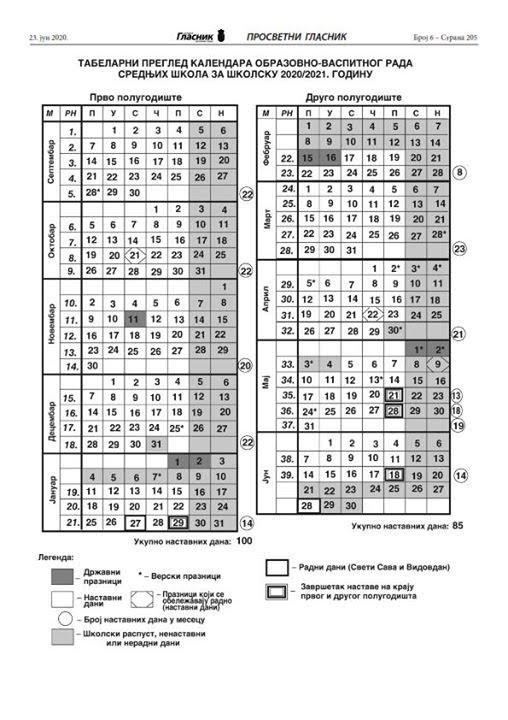 2.6. Ритам радног дана школе, динамика током школске годинеПРВА НЕДЕЉА (01.09.-04.09.2020.)ПРВА СМЕНА                                                                 	            	ДРУГА СМЕНАI –IV                                                                                                   	V - VIII7,30 – 8,00                                                                                          	11,20 – 11,508,00 – 8,05 ОДМОР                                                                           	11,50 – 11,55 ОДМОР8,05 – 8,35                                                                                          	11,55 – 12,258,35 -8,55 ОДМОР                                                             	            	12,25 - 12,45 ОДМОР8,55 – 9,25                                                                                          	12,45 – 13,159,25 -9,30 ОДМОР                                                             	            	13,15 – 13,20 ОДМОР9,30 -10,00                                                                                          	13,20 – 13,5010,00 -10,10 ОДМОР                                                         	            	13,50 – 14,00 ОДМОР10,10 – 10,40                                                                      	            	14,00 – 14,30                                                                                                            	14,35 – 15,05ДРУГА НЕДЕЉА (07.09.-11.09.2020.)ПРВА СМЕНА                                                                 	            	ДРУГА СМЕНАV –VIII                                                                                              	I - IV  	7,30 – 8,00                                                         			12,00 – 12,308,00 – 8,05 ОДМОР                                                                           	12,30 – 12,35 ОДМОР8,05 – 8,35                                                                                          	12,35 – 13,058,35 -8,55 ОДМОР                                                             	            	13,05 - 13,25 ОДМОР8,55 – 9,25                                                                                          	13,25 – 13,559,25 -9,30 ОДМОР                                                             	            	13,55 – 14,00 ОДМОР9,30 -10,00                                                                                          	14,00 – 14,3010,00 -10,10 ОДМОР                                                         	            	14,30 – 14,35 ОДМОР10,10 – 10,40                                                                      	            	14,35 – 15,0510,45 – 11,15 Због ванредне ситуације, а у вези са епидемијом вируса Корона, могуће је да се промени и распоред смена као и сатница. Часови у школској 2020/2021. трају 30 минута, док ће осталих 15 минута наставници радити он-лине са ученицима преко платформе Microsoft Teams.Организација радног дана у школи:	Наставници путују из Обреновца и Београда локалним превозом и због режима саобраћаја долазе раније на посао: пре подне су у Скели у 7.00., то подразумева да је дежурство у школи потпуно покривено. Дежурство ће бити и појачано због провере поштовања епидемиолошких мера донетих од стране Министарства. Напомена: У складу са временом одржавања наставе, у договору са Ластом, прилагођен је и ђачки превоз.2.7.	Распоред часоваРаспоред часова усвојен на седници Наставничког већа 24.08. 2020.  и истакнут је у зборници,  као и распоред дежурних наставника.2.8. 	Дан отворених вратаДан отворених врата истакнут  на огласној табли школе и на сајту школе , који ће се обављати у школском дворишту док су на снази мере.2.9. 	План посете предметних наставника ученицима 4. разредаПредметни наставници су у обавези да два пута у току школске године одрже по један час ученицима 4. разреда.2.10.	 	Годишњи фонд часова,подела одељења на наставнике и остала задужења из 40-то часовне радне недеље ГОДИШЊИ ФОНД ЧАСОВАНЕДЕЉНИ ФОНД ЧАСОВА Р А З Р Е Д2.11.	 Ваннаставне активностиНижи разреди:Драмска, рецитаторска секција,  Марија АнђелићЕколошка секција, Марина Врачевић, Славица ФилиповићЛиковна секција,  Гордана Јовановић, Весна Хубер, Жељка КалајџићСпортска секција, Снежана Милосављевић , Миланка ПетровићЛитерарно-рецитаторска, драмска, Анђелка Јошић, Гордана ДамњановићЛиковна секција, Милена НешићЕколошка секција, Милена ФилиповићСекција енглеског језика, Весна МилутиновићСаобраћајна секција, Горан МићићСекција верске наставе, Милан НинковићСпортске и културне активности, Немања Вукосављевић, Бојана МићаловићБиблиотечка: Гордана ДамњановићДруштвене организације:Бојана МићаловићЦрвени крст, Весна ХуберПријатељи деце Србије,  Жељка Калајџић,ДРАМСКО-РЕЦИТАТОРСКА СЕКЦИЈА ( I-IV)Основни циљеви и задаци :Увођење ученика у свет уметничког казивања текстаПрикупљање ,проучавање и извођење уметничких текстоваРазвијање и неговање лепог и правилног говора ( изражавања)Мотивисање ученика за доживљавање уметничког дела (песме)Организовање посета приредбама и анализирање пригодних рецитаПрипрема рецитала или драмских приказа поводом одређених догађајаУчешће на приредбама,такмичењима ,смотрамаСарадња са сродним секцијама у школиСадржаји програма:Цртање и сликање различитим техникамаВајање различитим материјалимаПрактично упознавање графичких техникаОснове фотографије и рад са фото апаратомПосета музејима и галеријама  и припремање школских изложбиФормирање и чување збирки вредних ствари, интересантних облика из природе, уметничких фотографијаЕстетско уређивање школе и њене околинеЦиљеви и задаци:Развој моторике, подстицање раста и развоја и утицање на правилно држање тела.Развијање спретности, сналажљивости и брзине кретног реаговања и способности просторне и временске оријентације.Увежбавање технике додавања лопте у сложеним условима које намеће игра.Усвајање елемената спортских игара и њихових основних правила.Задовољавање основних дечјих потреба за кретњом и игром.Развијање борбености и такмичарског духа.Васпитавање позитивних особина: упорности, истрајности, свесне дисциплине, одважности, сналажљивости, ...Навикавање на сарадњу у групи.Формирање морално вољних квалитета личности.Оспособљавање ученика да стечена умења, знања и навике користе у свакодневном животу.Наставне теме:Основни облици кретањаЕлементарне игреШтафетне игреСпорт (фудбал, одбојка, кошарка, бадминтон)Вежбе са реквизитимаДруштвене игреСпортска  секција биће прилагођена тренутној епидемиолошкој ситуацији у земљи .САДРЖАЈ РАДА:Садржај рада еколошке секције проистиче из проблематике којом се екологија бави, али и неопходних активности које се морају предузимати ради заштите и унапређивања животне средине. Програм секције има васпитни и подстицајни карактер. ТЕМЕ:Уређење дворишта и прилазних путева школи (садња дрвећа, шибља, грмља, цвећа)Обележавање датума значајних за човекову срединуПостављање паноа са темом заштите животне срединеЗаштита парковаЗаштита животињаСакупљање секундарних сировинаУкључивање у акције месне заједнице на просторном уређењуУчешће на литерарним и ликовним конкурсима на тему заштите животне средине Сакупљање секундарних сировина (пластика, папир, лименке);Организовање посета  ЗОО врту, Ботаничкој башти;Организовање предавања (Предлог тема: Значај воде за пиће, Нестајање и угроженост врста).ЛИКОВНA СЕКЦИЈA( V-VIII)Положај облика у простору.............................................................3 часаКонструкција облика у простору....................................................3 часаКомпоновање више облика у простору..........................................3часаПејзаж-акварел-гваш.темпера-уље................................................ 3 часаЛинеарна и ваздушна перспектива.................................................3 часаОбрада простора и облика бојом....................................................3 часаПроблеми опсервације и композиционих односа......................... 3 часаЛавирани цртеж-светлинна и контраст...........................................3 часаРавнотежа облика у простору..........................................................3 часаРавнотежа боје у простору...............................................................3 часаЕстетско уређење школе и њене околине.......................................3 часаУчешће и припрема изложби и разних других манифестација....3 часа ЕКОЛОШКА СЕКЦИЈА ( V-VIII)СЕПТЕМБАР: формирање секције и програма радаОКТОБАР: посета заштићеном природном добру (ако не буде, онда радионица – израда радова од лишћа и плодова)НОВЕМБАР: уређење учионице; прављење паноа са еколошком тематикомДЕЦЕМБАР: уређење паноа у ходнику школе на тему зимеЈАНУАР/ ФЕБРУАР: пројекат- разноврсност екосистема у нашем окружењуМАРТ:  израда предмета од рециклираног материјалаАПРИЛ: обележавање 22. априла, дана планете ЗемљеМАЈ: израда школског хербаријума од материјала сакупљеног на терену; обележавање 22. маја, даана биолошке разноврсности ЈУН: договор око активности секције за наредну школску годинуСЕКЦИЈА ЕНГЛЕСКОГ ЈЕЗИКА (V-VIII)Годишњи фонд часова: 36Циљеви и задаци: Поспешивање комуникативних способности ученика и овладавање функционалним знањем енглеског језика. Приближавање енглеског језика ученицима и развијање позитивних осећања према језику који уче. Упознавање са културом и обичајима земаља енглеског говорног подручја.Циљеви организовања и рада саобраћајне секције у основној школи су: омасовљење активности на унапређењу саобраћајне културе и безбедности у саобраћају свих ученика, наставника и родитеља, оспособљавање чланова секције из виших разреда за «вршњачку едукацију» у радионицама нижих разреда,подстицање афинитета и талента за опредељење ка неком од занимања из области саобраћаја.Очекивани ефекти квалитетног рада секције су:за ученике узраста од 6 до 9 година – обучени за безбедно понашање и кретање у саобраћају као пешаци,за ученике узраста од 10 до 12 година – обучени за безбедно понашање и кретање у саобраћају као бициклисти, иза ученике узраста од 13 до 14 година – обучени за безбедно понашање и кретање у саобраћају као возачи скутера или мотокултиватора.Претходне напоменеДеца не могу бити одговорна за сопствено страдање у саобраћају – одговорност је увек на страни старијих, који децу нису научили безбедном понашању или их угрожавају својим понашањем и поступцима.Деца узраста од 8 до 14 година 3,2 пута (!?!) чешће страдају од генерације својих родитеља старости од 26 до 40 година. У тих 20 – 25 година разлике у животном добу стичу се неопходна знања и искуства, која могу да се надоместе само квалитетним наставним и ваннаставним садржајима и педагошким методама у предшколском и школском периоду.Средином 80-их година прошлог века на територији Србије постојало је више од 60 саобраћајних полигона и кабинета за рад са децом основношколског узраста – данас је у функцији само један (?!?), у Пироту.Зашто су неопходне саобраћајне секције и како их реафирмисати?У оквиру наставних и ваннаставних програма у основним школама ученици не добијају довољна и адекватна знања о правилном и безбедном понашању у саобраћају.Програмски садржајнији рад у овој области реализује се само у школама у којима поједини наставници или директор имају афинитета и ентузијазма за додатно ангажовање – само око 14% основних школа има више или мање активне саобраћајне секције. Имајући у виду све претходно наведено, Тим за планирање, припрему и спровођење активности и мера у области саобраћајне културе и безбедног понашања предшколске и школске деце у Србији усвојио је предлог концепта садржаја и метода рада саобраћајне секције:Секција би се организовала за ученике од 5. до 8. разреда, с тим да би се у део њених активности обавезно укључивали сви, посебно ученици нижих разредаСекција би имала помоћ и подршку локалне полиције и локалног ауто-мото клуба, односно пословне јединице АМСС.Додатну помоћ и подршку у реализацији саобраћајних секција школама би пружио Тим за планирање, припрему и спровођење активности и мера у области саобраћајне културе и безбедног понашања предшколске и школске деце у Србији, односно одговарајући, слични тимови у локалним срединама, у чији рад би непосредно били укључени и наставници – руководиоци секција.СЕКЦИЈА- ПРАВОСЛАВНИ КАТИХИЗИС(I-VIII)Циљ и задаци секције: 	У оквиру ове секције, ученици који су посебно заинтересовани за верску наставу, могу да допуне своја знања стечена на редовним часовима и да додатно искажу свој таленат и креативност. С обзиром да је вера нешто што је директно везано за наш свакодневни живот те да заједница има јако битну улогу у њој, циљ је да се и на овај начин ученицима приближи хришћанска православна вера и њен значај као и да се заједништво међу ученицима додатно ојача.	Секција је допуна часовима Православног катихизиса и може да послужи за још боље разумевање наставних јединица предвиђених планом и програмом за овај предмет. 	Такође, православна епархија ваљевска за ученике основних школа дужи низ година успешно организује квиз ,,Православна слагалица,“ па ће ова секција послужити и као врста припреме за наступ на том такмичењу. 2.12.	Руководиоци стручних органа школе2.13.	Руководиоци разредних већа2.14.	Посебна задужења наставникаКомисија за организацију рекреативне наставе, излета и екскурзијаОд првог до петог разреда задужени: Петровић Миланка, Гордана Јовановић, Весна Хубер, Милица МашићЗа шести, седми и осми разред задужени: Весна Милутиновић, Анђелка Јошић, Данијела ЛукићЂачка штампа: Марија Анђелић, Весна МилутиновићЗаписник Наставничког већа: Весна МилутиновићСтарање о школској имовиниУшће: Гордана ЈовановићРатари: Снежана МилосављевићСавет родитеља:  - председник : Данијела СтојановићПредставник за безбедност и здравље на раду: Милена Филиповић2.15.	Задужење наставника у оквиру 40-то часовне радне недеље Стручним упутством за организацију и реализацију образовно –васпитног рада,  а у условима пандемије прописано је трајање часа од 30 минута. Преосталих 15 минута ( од трајања пуног часа) наставници ће реализовати путем канала комуникације са ученицима и родитељима и путем изабране платформе за учење на даљину , Microsoft teams.Задужење стручних сарадника у оквиру 40-то часовне радне недељеIII – ПРОГРАМ СТРУЧНИХ, РУКОВОДЕЋИХ И УПРАВНИХОРГАНА ШКОЛЕ3.1.	Наставничко веће  Наставничко веће је стручни орган који:прати рад и остваривање плана и програма и годишњег програма образовно-васпитног рададаје предлоге за поделу предмета на наставникеанализира остваривање циљева, задатака и садржаја образовања и васпитањаутврђује резултате рада наставника, односно сарадника 	прати и утврђује резултате рада ученикаизриче васпитно-дисциплинске мере ученицимапредузима мере за јединствен и усклађен рад свих учесника у процесу образовања и васпитањадаје предлог за расподелу послова и задужења наставника и сарадника у оквиру 40-часовне радне недељеутврђује план стручног усавршавања3.1.1. План рада Стручног већа наставника разредне наставе3.2.	Стручна већа3.2.1. 	План рада већа групе природних наукаРуководилац: Биљана Ћеран3.2.2.  План рада Друштвено-језичког већаРуководилац :Ивана Цекић 3.2.3. План рада већа уметности, вештина и технике Руководилац: Благоје Трифуновић3.3.	Разредна већа3.3.1.  Први разредРуководилац: Снежана Милосављевић3.3.2.  Други разредРуководилац: Марина Врачевић 3.3.3. Трећи разредРуководилац: Жељка Калајџић3.3.4 Четврти разред3.3.5 Пети разредРуководилац: Милица Машић3.3.6.  Шести разредРуководилац: Весна Милутиновић 3.3.7. Седми разредРуководилац: Анђелка Јошић3.3.8. Осми разредРуководилац: Данијела Лукић3.4.	План рада одељењских старешинаОдељењски старешина као педагошки руководилац одељења програмира, планира и организује рад одељења, прати резултате рада ученика у настави и другим областима васпитно - образовних активности, непосредно сарађује са родитељима, помаже и подстиче рад одељењске заједнице ученика.Одељењски старешина прави план рада часова одељењског старешине према потреби и на основу Програма рада школе.3.5.	Стручни актив за развој школског програмаЈуна 2020.године урађени су Школски програми за 1., 3., и 7. разред и послати су Министарство просвете.  складу са законом усвојени су на Наставничком већу и Школском одбору на основу сагласности Министарства. 3.6.	Педагошки колегијумПедагошки колегијум чине:Руководиоци свих стручних и одељењских већа и свих тимова, руководилац и записничар колегијума . 3.7.	Тим за самовредновањеТим за самовредновање чине:Гордана Петровић, директорБојана Мићаловић, педагогВесна Милутиновић, руководилац ТимаГордана Јовановић, наставник разредне наставеСнежана Милосављевић, наставник разредне наставеМарина Врачевић,наставник разредне наставеАнђелка Јошић, наставник предметне наставе Данијела Лукић, наставник предметне наставеПредставик Савета родитељаСамовредновање је поступак којим се вреднује сопствена пракса и сопствени рад, полазећи од анализе шта је и како је урађено. Главни задатак самовредновања је да се установи, успостави и обезбеди квалитет рада образовно-васпитних установа. То подразумева: одговорност свих актера у образовном систему, општеприхваћене стандарде квалитета рада школа , примену стандарда у пракси међусобно поверење и аутономију школа. Након проглашења банредне ситуације у прошпј школској години Тим се састато само још у Јуну.3.8.	Тим за школско развојно планирање Тим за развојно планирање чине:Гордана Петровић, директорБојана Мићаловић, педагогВесна Милутиновић, наставник енглеског језикаГоран Мићић, наставник технике и технологијеМарина Врачевић, наставник разредне наставеМарија Анђелић, наставник разредне наставеМилан Нинковић, наставник верске наставеГордана Дамњановић, библиотекарГордана Јовановић, наставник разредне наставеВесна Хубер, наставник разредне наставеЖељка Калајџић , наставник разредне наставеПреставник Савета родитељаПЛАН РАДА ТИМАОбласти:Унапређење Школског програмаУнапређење Годишњег плана рада школеУнапређење васпитно – образовне делатности школе3.9.	Тим за заштиту деце и ученика од насиља, злостављања и занемаривања и дискриминације3.10.	Тим за Инклузивно образовањеТим за инклузивно образовање чине:Гордана Петровић, директорБојана Мићаловић, педагог, РуководилацГордана Јовановић, наставник разредне наставеМилан Нинковић, наставник верске наставеВесна Милутинпвић, наставник предметне наставеАнђелка Јошић, наставник предметне наставеДанијела Лукић, наставник предметне наставеМилена Филиповић, наставник билогијеИвана Цекић  наставник немачког језикаПредставник Савета родитеља3.11 Тим за Естетско уређење школеТим чине: Комисија и еколошка патролаКомисија:Наставник ликовне културе: Милена Нешић-РуководилацНаставик Биологије, Милена Филиповић,Миланка Петровић,наставник разредне наставеСања Исаковић, помоћни радник-теткица, Мирјана Воденичаревић,-теткица Сандра Софранић-теткицаГордана Дамњановић, библиотекар3.12. Тим за обезбеђивање квалитета и развој установеТим чине:Гордана Петровић, директор – РуководилацБојана Мићаловић, педагогСекретар установе, Јадранка ВићентићМарина Врачевић, наставник разредне наставеМарија Анђелић, наставник разредне наставеМиланка Петровић, наставник разредне наставеАнђелка Јошић, наставник предметне наставеВесна Милутиновић наставник предметне наставеПредставник Општине/Месне заједницеПредставник Савета родитељаПредставник Школског одбораПредставник Ђачког парламента3.13. Тим за планирање превенције употребе дрога код ученикаТим чине:Гордана Петровић, директорБојана Мићаловић, педагогМилена Филиповић, наставник биологије, руководилацНемања Вукосављевић, наставник физичког и здравственог васпитањаГоран Лазаревић, наставник физикеЖељка Калајџић, наставник разредне наставеДр. Снежана Младеновић, спец.педијатрије Дома здравља у Обреновцу3.14. Програм рада Савета родитељаСавет родитеља ће се бавити следећим питањима:Припрема за текућу школску годину.Предлагање мера, начина и поступка заштите и безбедности ученикаПомоћ родитеља у физичком обезбеђењу ученика и школског простораРазматрање и праћење услова за рад школе, услова за одрастање и учењеУпознавање родитеља са Посебним протоколом за заштиту деце од насиља, злостављања и занемаривања у образовно-васпитним установамаУпознавање родитеља са Приручником о Дигиталном насиљуШколски календар Учествовање у поступку предлагања изборних предмета и избора уџбеникаРазматрање предлога програма образовања и васпитања, развојног плана, годишњег плана рада  извштаје о њиховом остваривању, вредновању и самовредновањуПредлагање мера за осигурање квалитета и унапређење образовно-васпитног радаПрипрема за прославу Дана Св.Саве.Успех и дисциплина на крају сваког класификационог периода.Давање сагласности на програм и организовање екскурзија и наставе у природи  као и разматрање извештаја  о њиховом остваривањуПредлагање Школском одбору намену коришћења средстава прикупљених од родитељаПредлагање предатавника родитеља у орган управљањаПомоћ родитеља у организовању завршних свечаности четвртог и осмог разредаНапомена: Послови које ће директор континуирано обављати у току школске године:Праћење реализације Школског програма,Надзор и праћење остваривања свих активности предвиђених годишњим програмом рада школе.,Васпитни рад са ученицима		и следеће послове (текуће или по потреби): Обилази редовну наставу и ваннаставне активности са одређеним задатком.Прати реализацију појединих садржаја годишњег програма рада Школе (професионална оријентација, слободне активности, одељењске заједнице, ученичке организације).Решава васпитне, едукативне и психолошко-педагошке проблеме ученика.Сарађује са установама и организацијама које се баве васпитањем.Саветодавно ради са родитељима.Учествује у раду стручних органа и тела.Учествује у реализацији појединих планираних пројеката и истраживања у Школи.Води документацију о раду3.16. План рада библиотекара3.17. Програм рада Школског одбораIV – ОСТВАРИВАЊЕ ДРУГИХ ПРОГРАМА4.1.	Школски календар значајних активности у школи21. март – светски Дан шума – подручно одељење у Ратарима22. март – светски Дан вода – подручно одељење у Ушћу7. април – Дан здравља – шта знаш о првој помоћи – посета медицинских радника и обука ученика о пружању прве помоћи, када затреба, здрава храна22.април – Дан планете земље – виши разреди Скела9.мај 	 – светски Дан птица – нижи разреди Скела22.мај	– светски Дан заштите биодиверзитета1.јун 	– Дан реке Саве – нижи разреди 5. јун	 – Дан заштите животне средине – сви ученици и запослени27.јануар – Свети Сава – сарадња са црквом у Скели12.мај – Свети Василије Острошки, прослава храмовне славе у Скели  ученици од 1-4 разреда28.август – Успење пресвете Богородице , слава села учешће ученика 1-8 . разреда4.2.	Изборни предметиВеронауку са по једним часом недељно од првог до осмог разредЧувари природе са по једним часом недељно у  четвртом и петом разреду.Пливање са по једним часом недељно у петом, шестом,седмом и осмом разреду Цртање, сликање и вајање са по једним часом недељно уседмом и осмом  разредуСвакодневни живот у прошлости у шестом разреду4.2.1 Такмичења4.3.	Припремна настава за ученике осмог разредаЗаконом о основном образовању сеобавезују наставници српског језика, математике, биологије, историје, географије, физке и хемије да организују припремну наставу и пробне тестове за ученике осмог разреда, интензивно у другом полугодишту, а најмање 30 часова по предмету.V – ИНДИВИДУАЛНИ ПЛАНОВИ И ПРОГРАМИ НАСТАВНИКАГлобални планови редовне, допунске, додатне и припремне наставе, урађенису на почетку школске године по плану који смо добили од Завода за вредновање и налазе се у документацији педагога Школе у електронској форми.Стручни активи, у сарадњи са педагогом, ради боље координације сродних предмета израђују месечне планове који се налазе у докуменатцији у електронској форми.1.2. Реализација једносменског рада на Ушћу1.3. Реализација једносменског рада у РатаримаРеализација једносменског рада – педагог   VI – ПРОГРАМИ ВАННАСТАВНИХ АКТИВНОСТИ6.1.	Календар екскурзија, излета и наставе у природиКалендар екскурзија, излета и наставе у природиЕкскурзија је облик образовно – васпитног рада који се остварује ван школе. Многа знања, умења и ставове ученици најцелисходније стичу и развијају крозактивности које се одвијају ван учионице. Екскурзије су зато важан облик рада саученицима који пружа велике могућности за остваривање бројних задатака образовањаи васпитања. Пуни смисао и оправданост постојањаекскурзије је управо у њеној трансферној вредности на даљи развој учениковеличности.Циљеви екскурзије су :- да се допринесеостваривању сврхе, циљева и задатака образовања;- да ученици напредују ка реализацији одговарајућих Стандарда образовнихпостигнућа;- да се оспособе да решавају проблеме и задатке у новим и непознатимситуацијама; - да развију мотивисаност за учење и заинтересованост за наставнесадржаје, као и непосредно упознавање с појавама и односима у природној идруштвеној средини, упознавање с културним, историјским и духовним наслеђем ипривредним достигнућима.Задаци екскурзије су:- проучавање објеката и феномена у природи,- продубљивање, проширивање и обогаћивање знања и искустава ученика,- оспособљавање за решавање проблема, повезивање и примењивање знања и умења,- развијање љубави према отаџбини, њеној историји, култури и природним лепотама,- неговање позитивног односа према националним, културним, етичким и естетскимвредностима, спортским потребама и навикама,- уважавање плурализма вредности и родне равноправности,- неговање солидарности, хуманизма, другарства и осећаја заједништва,- успостављање непосреднијих односа између наставника и ученика и ученикамеђусобно,- подстицање поштовања људских и грађанских права и слобода,- развој и практиковање здравих стилова живота,- развијање свести о потреби заштите , неговања и, чувања и унапређивања природне и животне средине , изграђивање еколошких навика - развијање способности проналажења, анализирања и саопштавања информација изразличитих извора,- оснаживање ученика у професионалном развоју,- подстицање самосталности ученика и одговорности за сопствено понашање,- уочавање узрочно-последичних односа у конкретним природним идруштвеним условима,-упознавање с начином живота и рада људи појединих крајева,- развијање способности оријентације у простору.Садржаји програмаУ складу с наставним програмом, на екскурзијама се могу реализовати следећипрограмски садржаји:- уочавање облика рељефа и површинских вода у околини иприродно-географскиходлика Србије.- посматрање карактеристичних биљака и животиња (обилазак станишта биљака иживотиња у околини и Србији).- посета угроженим и заштићеним подручјима (националнипаркови, резервати,споменици природе...).- развијање способности оријентације у простору и времену.- упознавање с прошлошћу и културном баштином завичајаи отаџбине (обилазак музеја,културно-историјских споменика,етно-села, спомен-кућа знаменитих људи научника,књижевника,уметника, војсковођа, државника...).Једнодневна екскурзија за ученике од 1. до 5. разреда школска 2020 /2021. годинаО извођењу једнодневне екскурзије дат је предлог Актива учитеља који је и усвојен на Наставничком већу у складу са Правилником о организацији и остваривању наставе у природи и екскурзије у основној школи (“Службени гласник РС”, број 30 од 25. априла 2019. )Одлучено је да се једнодневна екскурзија реализује обиласком Бранковине и Ваљева у пролеће 2021. године. Школа ће екскурзију организовати за ученике од првог до петог разреда због малог броја ученика нижих разреда, а с циљем  смањења трошкова путовања.БранковинаБранковина је насељено место града Ваљева у Колубарском округу северно од Ваљева око 12 km. Надморска висина је 267 m. У оквиру места Бранковина постоје и две културно - историјске целине које чине знаменито место Бранковина. Црква Светих Арханђела, која је завршена 1830. године, задужбина је Проте Матеје Ненадовића. Добро је очувана, а при цркви се чува драгоцена црквена ризница у виду својеврсне музејске збирке. Њу чине црквени предмети, богослужбене књиге и историјски документи из 18. и 19. века. У непосредној близини цркве је група надгробних споменика из 19. века, њих око двадесетак. Овде су сахрањени бројни чланови породице Ненадовић, али и виђеније личности неких других породица из Бранковине.Ретки примерци народног градитељства, собрашице, којих има 5 сачувани су такође у порти цркве. Потичу из 19. века, грађене су у близини цркава или манастира. Служиле су за окупљање народа у време светковина, сабора, црквених празника. Једноставног су облика, правоугаоне основе, са ниским, каменом озиданим темељом и четвороводним кровом. Некада су биле покривене шиндром, а данас бибер црепом.У школском дворишту, другом делу културно - историјског комплекса, које раздваја Школски поток, налази се још један споменик народног неимарства, вајат Ненадовића. У њему је 1826. године рођен књижевник Љуба Ненадовић. Прва државна школа сазидана је 1836. године у Бранковини. То је масивна приземна грађевина правоугаоне основе. У складу са народном градитељском традицијом и изгледа као нешто већа сеоска кућа. Њен унутрашњи распоред је прилагођен школској намени. Ова стара школа се назива „Протина“ (ОШ „Прота Матеја Ненадовић” Бранковина). Данас је у овој згради постављена музејска изложба посвећена развоју школства и просвете у то време. Посебно је занимљив реконструисани ентеријер једне учионице с краја 19. века. Нова школска зграда је подигнута 1894. године. У њој је учила песникиња Десанка Максимовић, а њен отац је био учитељ у тој школи. „Десанкина школа“ је обновљена 1985. године. У новоуређеном простору налази се стална изложбенапоставка о животном и књижевном путу песникиње, сала за програме и библиотека. Иза ове школе налази се помоћна зграда, вероватно подигнута средином 19. века, текође вредан примерак народног неимарства. Служила је као школска писарница.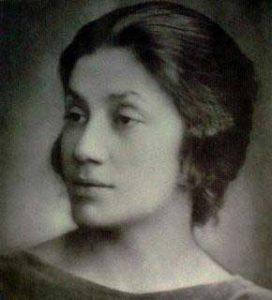 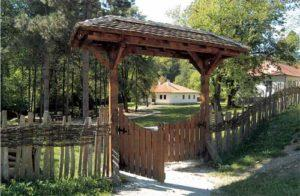 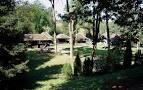 У Бранковини је позната песникиња Десанка Максимовић провела детињство, а у црквеној порти, нешто даље од саме цркве налази се и њен гроб.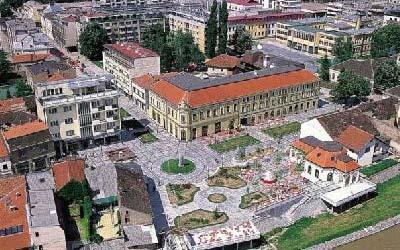 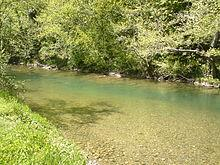 Ваљево се налази у Западној Србији, у Колубарском округу. Градско језгро смештено је у котлини кроз коју протиче река Колубара. У Ваљеву се Јабланица и Обница спајају у реку Колубару. У Колубару се, на територији Ваљева, такође уливају реке Љубостиња и Градац.Током историје српског народа Ваљевци су често имали истакнуту улогу у покретима за национално ослобођење, али, поред војсковођа и народних вођа, знатан је и број значајних књижевника, уметника и научника пореклом из Ваљева. Истовремено, овај град се сврстава и међу најстарија градска насеља Србије. у Србији.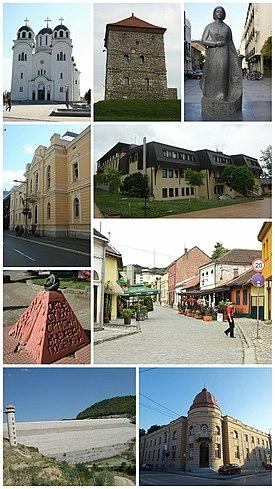  У Ваљеву од културних институција постоје: Музеј, Центар за културу Ваљево, Модернагалерија, Историјски архив, Матична библиотека „Љубомир Ненадовић”. Културно – историјске знаменитости -Тешњар — чаршија из турског времена - налази се на десној страни Колубаре која протиче самим центром града. Тешњар датира из 17. века, међутим, изглед који данас има, је изглед какав је имала у 19. веку;-Муселимов конак је најстарија сачувана зграда у Ваљеву, која датира с краја 18. века. У њој су били заточени Алекса Ненадовић и Илија Бирчанин током догађаја који је у историји познат као сеча кнезова (1804). Данас је Муселимов конак Музеј Првог и Другог српског устанка[1].-Кула Ненадовића која датира из 1813. године, налази се на брежуљку изнад града. У време кад је саграђена, служила је као барутана, а Милош Обреновић ју је обновио 1836. године.-Споменик Стевaну Филиповићу, народном хероју Другог светског рата на Видраку, брду изнад града.Полудневни излети за ученике од 1. до 5. разредашколска 2020 / 2021. година1. Јесен – Авала и Ада ЦиганлијаПутниправац:Скела – Авала – Ада Циганлија - СкелаСадржај: Долазак на Авалу и посета овом заштићеном подручју ; Долазак на Аду Циганлију,шетња шумом и упознавање са флором и фауном;АвалаАвала је ниска планина, 16,6 km јужно од Београда. Представља северни крај шумадијске греде,која се од Рудника провлачи кроз ниску Шумадију и представља развође између сливова Саве иДунава. Висока је 511 m (врх Жрнов) и уздиже се око 200 m изнад околног таласастог терена.Минерал авалит добио је име по Авали на којој је пронађен.Крајем 2007. године је Скупштина града Београда прогласила Авалу заштићеним природнимдобром са укупном површином од 489 ha. Још је кнез Милош 1859. године донео одлуку да сеАвала загради и заштити, а 1936. године је проглашена националним парком. ПрезидијумНародне Скупштине 1946. године доноси одлуку да буде проглашена добром од општег значаја.На заштићеном подручју има око 600 биљних врста. Има лековотих биљних врста, а неке биљкепредстављају природне реткости, као што су зановет, златан и зеленика. Авала је добропошумљена самониклим дрвећем, а једним делом је под засађеном боровом шумом. Једно је одомиљених излетишта Београђана.На нижем врху Авале, изграђен је 1965. године Авалски ТВторањ, по пројекту архитеката Угљеше Богуновића и Слободана Јањића, који је срушен убомбардовању НАТО снага 29. априла 1999. године. Торањ је био највећа грађевина у тадашњојЈугославији. Обновљен је 21. априла 2010. године и изгледа скоро идентично као првобити само је1 метар виши.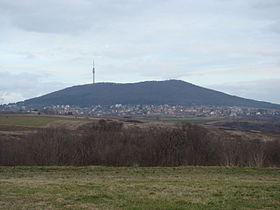 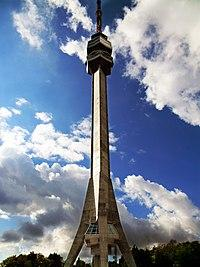 Средњевековни град ЖрновНа врху Авале (ср. Жрновица) налазио се средњовековни град-тврђава. Срби су га звали Жрнов или Жрнован, а Турци су му дали име Авала (арапски преграда или препрека). Не зна се када је први пут сазидан, мада му је околина била насељена још у преисторијско доба. Град је штитио околне руднике живе и цинабарита и, у оближњем Рипњу, рудник сребра.Ада ЦиганлијаАда је као ретко природно богатство била запажена још од времена Карађорђа и кнеза Милоша Обреновића, који је 1821. острво прогласио „беглуком“ односно државним добром, што је остало и данас. Највећи српски комедиограф, Бранислав Нушић, назвао је Аду „Водени цвет“ због њене лепоте и ту основао истоимене сатиричне новине. Од тада, па кроз деценије, Ада је магично привлачила уметнике и пустолове, који су очарани, на њој остајали, било као ствараоци или занесењаци. Ада Циганлија је до данас очувала своја природна богатства, која чине динамичан екосистем и представљају својеврсну еколошку оазу недалеко од центра града. У природној симбиози флоре и фауне, острва, реке и језера, са особинама јединственог екосистема, створена је пријатна микроклима, различита од градске жеге. Још постоје делови „нетакнуте природе“ обрасли дивљом вегетацијом.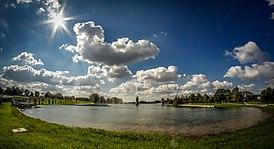 2. Пролеће – Зоолошки врт и КалемегданПутниправац:Скела – Београд - СкелаСадржај: Долазак у Бео зоо врт, и упознавање различитих врста животиња; Обилазак КалемегданаЗоолошки вртБео зоо врт, познат и као Врт добре наде, је градски зоолошки врт града Београда, који се налази у оквиру београдске тврђаве, тачније на простору Малог Калемегдана. Основан 12. јула 1936. године, то је најстарији и највећи зоолошки врт у Србији. Са више од 400.000 постелица годишње, то је и најпосећенија институција у Београду. У београдском зоолошком врту тренутно живи око 190 животињских врста и око 1.800 јединки, како егзотичних и угрожених, тако и локалних и домаћих животиња. Од тога највише врста чине птице, нешто мање сисари, а затим гмизавци, неколико врста зглавкара и јато пирана.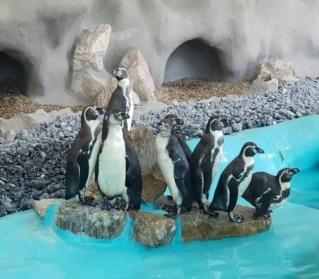 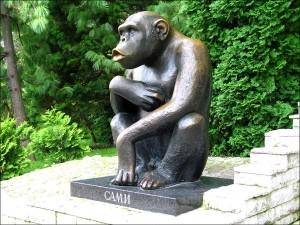 ПЛАН И ПРОГРАМ ЗА ИЗВОЂЕЊЕ ЕКСКУРЗИЈЕЗА УЧЕНИКЕ 6. 7. И 8. РАЗРЕДАОБРАЗОВНО – ВАСПИТНИ ЦИЉЕВИ И ЗАДАЦИ:Циљ екскурзије је да кроз овај ваннаставни облик образовно - васпитног рада ван школе ученици , овог узраста , имају могућност да усвоје и савладају део наставног програма , непосредно упозају појаве у природи и друштвеној средини , упознају културно наслеђе,духовно наслеђе и историјско наслеђе као  и привредна достигнућа .ЗАДАЦИ ЕКСКУРЗИЈЕ:продубљивање, проширивање и обогаћивање знања и искустава ученика,- повезивање и примењивање знања и умења,- развијање љубави према отаџбини, њеној историји, култури и природним лепотама, неговање позитивног односа према свимњеним грађанима и њиховим националним, културним, етичким и естетским вредностима,- неговање солидарности, хуманизма, другарства и осећаја заједништва,- успостављање непосреднијих односа између наставника и ученика и ученика међусобно,- проучавање објеката и феномена у природи,- уочавање узрочно-последичних односа у конкретним природним и друштвеним условима,- упознавање с начином живота и рада људи појединих крајева,- развој и практиковање здравих стилова живота,- развијање свести о значају одрживог развоја и изграђивање еколошких навика и навика заштите животиња,- развијање способности проналажења, анализирања и саопштавања информација из различитих извора,- оснаживање ученика у професионалном развоју,- подстицање самосталности ученика и одговорности за сопствено понашање,- развијање способности оријентације у простору. За ученике  : 6. 7. и 8. разреда  предвиђена је дводневна екскурзија на релацији :Први Дан : Скела – Крушедол - Сремски Карловци – Петроварадин - Нови сад- Нови Бечеј Други дан : Нови Бечеј – Суботица – Палић – Зобнатица – Скела На овој екскурзији ученици ће током првог дана обићи манастир Крушедол , задужбину пследњих српских деспота са краја 15. века , где ће имати прилике да се упознају са културно историјским вредностима овог споменика културе , али и са географски карактеристикама ових предела .  Манастир је основан 1486. године од стране архиепископа Максима Бранковића. Саграђени су манастирска црква и конаци на земљишту српског деспота Јована Бранковића између 1509 и 1514. године. Породица Ђорђа Бранковића, два патријарха Српске православне цркве и краљ Милан Обреновић су сахрањени у Крушедолу.Након обиласка манастира Крушедол ,ученици би кренули пут Сремских Карловаца где би обишли Саборну цркву и Карловачку гимназију. А затим би кренули пут Петроварадина и Новог Сада. У овом обиласку ученици би имали прилику да обиђу Петроварадинску тврђаву, Природњачки музеј и Матицу српску, а слободно време да проведу у центру Новог Сада у Змај Јовиној улици. Обиласком ових објеката ученици би имали прилику да виде културно-историјске знаменитости,као и сталне поставке и изложбе у природњачком музеју и упознају се са архитектонским карактеристикама овог поднебља. После посете Новом Саду кренули би смо пут Новог Бечеја , где би ученици вечерали ,  наставили дружење кроз  обилазак града и забаву у дискотеци. Ученици би преноћили у Новом Бечеју.  После доручка , ученици би кренули ка Суботици. У Суботици, ученици би имали прилике да посете Градску кућу и обиђу центар Суботице, а затим после краћег задржавања крену ка Палићу,где би обишли Зоо врт и имали прилику да прошетају и уживају у природним богатствима овог краја. За ученике би у овом термину био организован ручак , а после ручка кренули би пут Зобнатице. Где би ученици имали прилику да обиђу ергелу коња и замак – каштел. Зграду дворца, која се налази у пољопривредно-туристичком комплексу „Зобнатица“, изградио је спахија Ђула Терлеи на  свом имању 1882. године. Дворац је изграђен у духу позног класицизма као спратни репрезентативни објекат. Са бочне стране се налази кула осматрачница са које се види готово цело имање. Након Зобнатице кренули би смо пут Скеле и планирани долазак би био око 20 часова испред школе.Планирано је да овом екскурзијом буде обухваћено 80 - 100% ченика 6.  7. и 8. разреда.Носиоци предвиђених садржаја и активности су : директор школе,стручни вођа пута,одељенске старешине 6. 7.и 8. разреда .Техничку организацију екскурзије извршиће путничка агенција изабрана од стране комисије за екскурзије , у складу са постојећим Правилником.Финансијска средства за екскурзију ученика обезбедиће родитељи ученика.Релизација екскурзије планирана је за другу половину априла 2021.ИзлетЗа ученике: 6. 7. и 8. разреда  предвиђен је полудневни излет  на релацији : Скела- Виминацијум за  април/мај 2021.На основу предлога Министарства просвете , науке и технолошког развоја  уврштен је центар изврсности Министарства просвете , науке и технолошког развоја , Археолошки парк Limes park-Viminacijum  Аdventure . Археолошки парк Виминацијум налази се на сат времена вожње од Београда, има узбудљив и јединствен програм, Римске игре и адреналински парк, забавне и атрактивне радионице.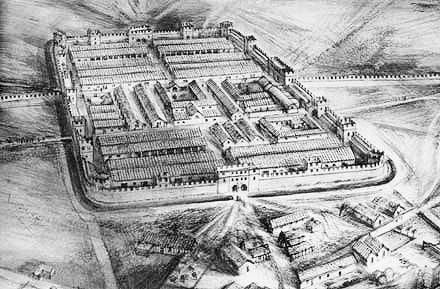 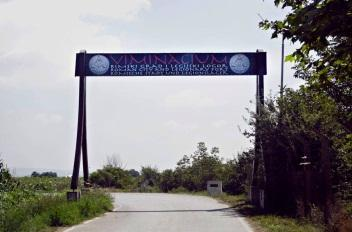 VII–ПОСЕБНИ ПРОГРАМИ ОБРАЗОВНО - ВАСПИТНОГ РАДА7.1.	План рада професионалне оријентацијеФАЗА 1: САМОСПОЗНАЈАФАЗА 2 и 3: ИНФОРМИСАЊЕ О ЗАНИМАЊИМА И ПУТЕВИМА ОБРАЗОВАЊА7.2.	Програм здравствене заштитеПрограм здравствене превенције реализоваће се кроз часове одељенског старешине, на часовима физичког васпитања, биологије, природе и друштва, техничког и информатичког образовања, кроз предавања која организује Дом здравља, Полицијом и Ватрогасном станицом усарадњи са стручним сарадником  школе, као и кроз систематске прегледе за све ученике школе.7.3.	Програм социјалне заштитеГлавни циљ је побољшање социјалног статуса ученика који имају потребу за додатном подршком из домена социјалне заштите, као и интензивирање узајамне сарадње школе, породице и институција уже и шире локалне заједнице ради унапређивања социјалног статуса ученика.Школа ће, као и до сада, учествовати у свим хуманитарним акцијама. На крају  школске године организоваће се прикупљање уџбеника за ученике слабијег материјалног стања. Током школске године пратиће се потребе у циљу стицања што објективнијег увида у социјални статус ученика и организоваће се акције. Школа ће у ову сврху сарађивати и са Центром за социјални рад и општином Обреновац–комисијом за социјану заштиту. Свакодневним активностима подстицаће се међусобно уважавање, разумевање и прихватање различитости и мултикултуралности.Рад на реализацији програма одвијаће се:-на часовима одељенског старешине,ваннаставних активности,-ваншколских активности (излети,екскурзије,културне активности),-индивидуалним активностима предузетих од стране школе,а у циљу пружања непосредне помоћи ученицима.7.4.	Програм заштите животне средине7.5.	Програм сарадње са локалном самоуправом7.6.	Програм сарадње са породицомСарадња са родитељима ученика одвијаће се кроз:Програме рада одељенских савета родитеља.Програм рада Савета родитеља школе.Индивидуални саветодавни рад са директором, стручним сарадником-педагогом одељенским старешинама и предметним наставницима.Кроз предавања и дискусије у циљу подизања педагошке културе родитеља.Организовање културних манифестација у школи.Програмирање неких видова рада школе (изборни програми, екскурзије, излети, настава у природи).Родитељске састанке и индивидуалне сусрете са родитељима, ''Отворена врата''. Термини отворених врата су саставни део Годишњег плана рада школе.Термине отвореног дана школе, када родитељи могу да присуствују образовно-васпитном раду (према Закону о основном образовању и васпитању, чл. 48, Сл. Гласник 55/2013). Отворен дан школе ће бити сваке прве  недеље у месецу (септембар – понедељак, октобар – уторак, новембар – среда...).7.7.	Пријатељи деце СрбијеОва организација је опште друштвена и васпитна организација у средини  у којој основно школска деца остварују своје потребе за радом, игром, дружењем, учешће у културном , забавном, друштвеном животу, откривају и развијају своје стваралачке и друге способности, упућују се да буду носиоци напретка и развоја друштва.План рада усклађен је са планом рада организације Пријатељи деце Србије.У току школске године  бавиће се организовањем различитих видова стваралачких акција, хуманитарних акција са циљем дечије солидарности и осмишљавањем и организовањем слободног времена ученика.План рада  разрађен на месечне акције налази се код педагога школе. Обавезујуће је : - формирање тима ( по један представник из сваког одељења)- израда беџева свако одељење за себе- 1. октобар – посета Геронтолошком центру – Дом старих - пријем првака  - обележавање Дечије недеље и Светског дана детета - упознавање са правима детета-  24. октобар – Дан УН-  Светски дан толеранције- Светски дан људских права 10. децембар – приредба- прослава Нове године- Школска слава Свети Сава – обележавање- Предавања о штетности дуванског дима- Еколошке акције у насељу и школи- Осликавање Ускршњих јаја- Посета Ботаничккој башти, Природњачком музеју-Дан изазова - Спортско рекреативне активности, шетња до Саве - проглашење најаактивније ОЗ- игранка за крај школске године- хуманитарне акције по потреби на бази добровољног прилога и ученика и запослених у Школи - ликовно - литерарна такмичења са хуманитарном тематиком - обележавање Светског дана заштите и унапређења животне средине  - укључивање у све акције на нивоу Општине, Града  и Републике7.8.	Црвени крст	Окупљаће ученике од првог до осмог разреда и радиће по утврђеном плану у Школи. Такође ће се укључивати у акције општинске организације Црвеног крста и других друштвених организација са васпитним циљем неговања смисла за међусобну помоћ у духу хуманизма и солидарности. Обавезујуће је: - упознавање  ученика са задацима Црвеног крста - акције солидарности на делу и омасовљавању организације - уређење школског простора - организовање спортских сусрета - такмичење екипа прве помоћи - летовање ученика из социјално угрожених породица - уређење паноа -  проглашавање најактивнијих одељењских заједница- укључење у акције општинске организације Црвеног крста - обележавање Дана здравља - обележавање међународног Дана Црвеног крста7.9.	Ђaчки парламентПлан и програма рада парламента налази се код педагога школе и председника парламента.VIII– ПРОГРАМ СТРУЧНОГ УСАВРШАВАЊА НАСТАВНИКА И УНАПРЕЂЕЊА ВАСПИТНО - ОБРАЗОВНОГ РАДАПрограм стручног усавршавања наставника	 Програм стручног усавршавања ће бити реализован у складу са Правилником о стручном усавршавању наставника и стручних сарадника , рад ће бити праћен криз Тим за стручно усавршавање.Тим чине : Руководиоци стручних већа: Лукић Данијела, Зоран Славнић, Благоје Трифуновић , Ивана Цекић , Марија АнђелићРуководилац тима: Мићић ГоранПлан рада Тима:8.2.	Унапређење васпитно-образовног рада1. Примена савремене методологије и средстава у раду у складу са могућностима Школе2. Увођење диференцијалних облика рада у настави3. Праћење плана остваривања Програма рада4. Опредељивљање ученика за секције и слободне активности, водећи рачуна о склоностима   испособностима  ученика5. Проналажење стимулативних мера за мотивисање ученика6. Координација рада Школе са породицама ученика и друштвеном средином7. Подизање педагошке културе родитеља кроз стручна предавања и дискусије на родитељским састанцима	У овај процес укључени су сви који непосредно раде са ученицима.IX –ПРОГРАМ САРАДЊЕ СА ДРУШТВЕНОМ СРЕДИНОМ9.1.	Сви облици сарадње са родитељима	Сви облици сарадње са родитељима се обављају у оквиру Савета родитеља, родитељских састанака, посебних, заједничких родитељских састанакакао и на позив предметног наставника , педагога, директора Школе и разредног старешине.9.2.	Сарадња са осталим организацијама и институцијама	Школа остварује сарадњу са:-Општина Обреновац- Месним заједницама(Скела, Ушће, Ратари)-Црквом Успења пресвете Богородице -Скела- „Ласта “- Обреновац- Матичном  библиотеком у Обреновцу- Школом за основно образовање одраслих у Обреновцу- Домом културе и спортова Обреновац- Организацијом Црвеног крста- Центром за социјални рад- Канцеларија за младе општине Обреновац- Домом здравља Обреновац- Предшколском установом "Перка Вићентијевић"- Основним и средњим школама Обреновца	- ТЕ "Никола Тесла" Обреновац -Јавно комунално предузеће Обреновац-Јавно предузеће за изградњу Обреновца	За сарадњу су задужени: директор, педагог, секретар, руководиоци ученичких организација. X –ПРОГРАМ ШКОЛСКОГ МАРКЕТИНГАПрограм школског маркетинга, информације и делатност Школе приказује се у оквиру Школе: изложбе, приредбе (Дан школе, Св. Сава, пријем првака и сл.), а екстерни маркетинг преко средстава локалног информисања : тв, радија и новина, facebooka , instagrama, сајта школе.ХI –ПРАЋЕЊЕ И ЕВАЛУАЦИЈА ГОДИШЊЕГ ПЛАНА РАДА ШКОЛЕПраћење, анализа и евалуација програмираних задатака вршиће се, на основу хронологије рада Школе, дневно, недељно, месечно, периодично, полугодишње и годишње.Директор Школе, непосредно и перманентно, пратиће рад свих извршилаца. За праћење појединих области васпитно-образовних процеса задужени стручни сарадници ће благовремено обавештавати директора о својим запажањима и предлагати мере из свог делокруга.Посебна пажња биће усмерена на:Спровођење Школског програма за први и пети  разредСпровођење плана и програма рада Тима за инклузивно образовање, Тима за Развојно планирање, Тима за Самовредновање, Тима за заштиту деце и ученика од насиља , злостављања и занемаривања, Тима за естетско уређење школе , Тима за обезбеђивање квалитета и развој установеОстваривање програма стручног усавршавања запослених а у складу са  ЗакономРад са ученицима на часовима редовне, додатне и допунске наставе.Припремање за наставу и резултате рада на часовимаРад одељењских старешина и одељењских заједницаВаннаставне активностиОстваривање задатака стручних сарадника и административно-техничке службеСарадњу са родитељимаСвестраније анализе рада, на основу припремљених извештаја, вршиће се периодично а нарочито на класификационом периоду, на крају полугодишта и на крају школске године.Председник Школског одбора____________________________				Марина ВрачевићСАДРЖАЈ:ОБЈЕКАТЦЕНТРАЛНА ЗГРАДАУШЋЕРАТАРИУчионица542Фискултурна сала1//Кабинет за ТО1//Библиотека1//Спортски терени3/2Површина објекта 1450 m2688 m2334 m2Грејне површине1324 m2200 m2+240 m2- сала по потреби200 m2Површина дворишта10737 m28961 m26883 m2Ред.бр.ЗАНИМАЊЕвссВШССССВКВКВПКНКСВЕГА1Директор112Стручни сарадници1123Наст.разр.наставе7184Наст. Предметне наставе941145Секретар116Шеф рачуноводства117Админист. Финанс.радник/8Домар-мајстор на одржавању1       19Радници на одрж.хигијене55УКУПНО:УКУПНО:19531533Годинерадног искустваДиректорСтр.сараднициПредметниНаставнициРазреднинаставнициУкупно0 – 5// 5166 – 10// 4 /411 - 20/15/621 - 301105731 - 40//022Укупно1214825РазредБројученикаБројдевојчицаБројдечакаСамосталнонапредујеНапредује уз мању помоћНапредује уз већу помоћИзостанциИзостанци по ученикуВладањеI11578113178952,6ПримерноI275261/24635,14ПримерноI33212/113132,75,ПримерноУ2514111942116646,64ПримерноРазредБројученикаБројдевојчицаБројдечакаОдличниВрлодобриДобриПросекИзостанциИзостанципо ученикуВладањеII11477113/4,6646032,86ПримерноII2105555/4,6238233,20ПримерноII31/11//5,00//ПримерноУкупно251213178/4,7684233,68ПримерноРазредБројученикаБројдевојчицаБројдечакаОдличниВрлодобриДобриПросекИзостанициИзостанципо ученикуВладањеIII1189910714,4056331,28ПримерноIII263333/4,5520734,50ПримерноIII353232/4,666212,04ПримерноУкупно291514161214,5483228,69ПримерноРазредБројученикаБројдевојчицаБројдечакаОдличниВрлодобриДобриПросекИзостанициИзостанципо ученикуВладањеIV1166106824,11116973,70ПримерноIV221111/4,50189ПримерноIV354132/4,60438,6ПримерноУкупно231112101124,40123053,48ПримерноРазредСрпски језикСрпски језикМатематикаМатематикаЛиковна секцијаСпортска секцијаЕколошка секцијаРазредДопунска наставаДодатна наставаДопунска наставаДодатна наставаЛиковна секцијаСпортска секцијаЕколошка секцијаI/110/11/25I/213/10/26I/311/3/22II/111/11/II/210/10/II/37/3/III/111/10/III/211/12/26III/311/11/IV/11012121225IV/27/13/25IV/311111111ОдељењеБрој ученикаДевојчицеДечациСа поз. успехомОдличниВрло добриДобриДовољниПросечна оценаИзостанциПо ученикуОправданиПо ученикуНеоправданиПо ученикуВладањеВладањеВладањеОдељењеБрој ученикаДевојчицеДечациСа поз. успехомОдличниВрло добриДобриДовољниПросечна оценаИзостанциПо ученикуОправданиПо ученикуНеоправданиПо ученикуПримерноВрло доброДобро5/11899181062/4,3595352,9495352,94//18//6/1178917665/3,98118369,59118369,59//17//7/1197121956713,8195550,2675539,7420010,5318/1Укупно5424305421181414,05309157,24289153,5320010,5353/1Допунска наставаДопунска наставаДодатна наставаДодатна наставаПредметБрој часоваПредметБрој часова5/1Математика7Математика45/1Енглески језик13Енглески језик/5/1Српски језик12Српски језик115/1Немачки језик2Историја85/1Историја3Биологија15/1Биологија45/1Географија16/1Српски језик1Српски језик66/1Математика8Математика56/1Енглески језик2Физика106/1Физика4Историја46/1Немачки језик26/1Билогија56/1Историја26/1Географија27/1Хемија4Хемија37/1Математика6Математика47/1Физика2Физика37/1Српски језик/Историја57/1Енглески језик2Билогија37/1Историја37/1Географија47/1Немачки језик/7/1Биологија4ПредметПети разредПети разредШести разредШести разредСедми разредСрпски језик и књижевност180184144147/Српски језик////144Немачки језик7272727272Ликовна култура7274363636Музичка култура7270363436Историја3641727672Географија3636727472Физика//727372Математика144147144147144Биологија7273727272Хемија////72Техника и технологија3636727272Енглески језик7272727272Информатика и рачунарство3636363636Физичко и здравствено васпитање72687266/РазредБрој ученика    Број одељењаI-171II-1171III-1141IV-1181V-1201VI-119 1VII-1181VIII-1191Свега1328РазредБрој ученикаБрој ученикаБрој одељењаI и III3101II и IV761Свега26262РазредБрој ученикаБрој ученикаБрој одељењаI иIV     6 51II и III311Свега15152Прва смена1/1,2/1,3/1,4/1Друга смена 5/1,6/1,7/1,8/1НАСТАВНИПРЕДМЕТР А З Р Е ДР А З Р Е ДР А З Р Е ДР А З Р Е ДР А З Р Е ДР А З Р Е ДР А З Р Е ДР А З Р Е ДНАСТАВНИПРЕДМЕТIIIIIIIVVVIVIIVIIIСРПСКИ ЈЕЗИК180180180180180144144136ЕНГЛЕСКИ ЈЕЗИК7272727272727268НЕМАЧКИ ЈЕЗИК----72727268ЛИКОВНА КУЛТУРА3672727272363634МУЗИЧКА КУЛТУРА3636363672363634СВЕТ ОКО НАС7272------ПРИРОДА И ДРУШТВО--7272----ИСТОРИЈА----36727268ГЕОГРАФИЈА----36727268ФИЗИКА-----727268МАТЕМАТИКА180180180180144144144136БИОЛОГИЈА----72727268ХЕМИЈА------7268ТЕХ. И ИНФ.ОБРАЗ.-------ИНФОРМАТИКА И РАЧУНАРСТВО----36363634ТЕХНИКА И ТЕХНОЛОГИЈА----72727268ПРОЈЕКТНА НАСТАВА3636-----ФИЗИЧКО И ЗДРАВСТВЕНО ВАСПИТАЊЕ*108108108-108108108-ФИЗИЧКО ВАСПИТАЊЕ 108102ДИГИТАЛНИ СВЕТ36-------ВЕРОНАУКА3636363636363634ЧУВАРИ ПРИРОДЕ---3636---ЦРТАЊЕ, СЛИКАЊЕ И ВАЈАЊЕ------3634СВАКОДНЕВНИ ЖИВОТ У ПРОШЛОСТИ -----36--НАСТАВНИ ПРЕДМЕТIIIIIIIVVVIVIIVIIIСРПСКИ ЈЕЗИК55555444ЕНГЛЕСКИ ЈЕЗИК22222222НЕМАЧКИ ЈЕЗИК----2222ЛИКОВНА КУЛТУРА12222111МУЗИЧКА КУЛТУРА11112111СВЕТ ОКО НАС22------ПРИРОДА И ДРУШТВО--22----ИСТОРИЈА----1222ПРОЈЕКТНА НАСТАВА-11-----ФИЗИКА-----222МАТЕМАТИКА55554444БИОЛОГИЈА----2222ХЕМИЈА------22ТЕХНИКА И ТЕХНОЛОГИЈА----2222ФИЗИЧКО И ЗДРАВСТВЕНО----3333ВЕРОНАУКА11111111ЧУВАРИ ПРИРОДЕ---11---Свакодневни живот у прошлости-----1--Цртање,сликање,вајање------11ИНФОРМАТИКА И РАЧУНАРСТВО----1111ДИГИТАЛНИ СВЕТ1-------Ред.Бр.ПРЕЗИМЕ И ИМЕУчитељаОдељењеГод. Фондчас.Нед. Фонд час.М е с т о1.ВРАЧЕВИЋ МАРИНАII168419СКЕЛА2.КАЛАЈЏИЋ ЖЕЉКАIII168419СКЕЛА3.ФИЛИПОВИЋ СЛАВИЦАI2 III268419УШЋЕ4.ХУБЕР ВЕСНАII3III368419РАТАРИ5.АНЂЕЛИЋ МАРИЈАIV168419СКЕЛА6.ПЕТРОВИЋ МИЛАНКАI168419СКЕЛА7.МИЛOСАВЉЕВИЋ СНЕЖАНАI3 IV368419РАТАРИ8.ЈОВАНОВИЋ ГОРДАНАII2 IV268419УШЋЕРедбр.ИМЕ И ПРЕЗИМЕ наставникаПредметОдељењаОдељ.стар.Год.фондчас.Нед фонд час.1.АНЂЕЛКА ЈОШИЋСрпски језик, изборни предмет5.разред51, 61 ,71 , 81,71604361712.ВЕСНА МИЛУТИНОВИЋЕнглеск језик1,13,43 ,23и33,2131,41, 51, 61,71,81, 8261712203.ЗОРАНА ДЕЛИЋ (потреба 20%, комбиновано )Енглески језик 1232, 22, 42, -14444.ИВАНАЦЕКИЋНемачки језик51, 61,71, 81, -28685.МИЛЕНАНЕШИЋЛиковна културацртање,сликање,вајање51,61,71,81, 7 и 8-17836 и 3452 6.МИЛИЦА МАШИЋИсторијасвакодневни живот у прошлости51, 61 71,81, 65/125036717.БЛАГОЈЕТРИФУНОВИЋМузичка кулура51, 61,71,81, -17858.БИЉАНА ЋЕРАНГеографија51, 61,71, 81, 25079,ДАНИЈЕЛА ЛУКИЋМатематикаинформатика и рачунарство51, 61, 71, 81, 5 и 88/15687216210,ГОРАН ЛАЗАРЕВИЋФизикаХЕМИЈА61, 71, ,81,7/1,8/12141426411,ГОРАН МИЋИЋТЕХНИКА И ТЕХНОЛОГИЈА5, 6, 7, 8286812,МИЛЕНА ФИЛИПОВИЋбиологија5,6,7,8286813,НЕМАЊА ВУКОСАВЉЕВИЋФИЗИЧКО И ЗДРАВСТВЕНО ВАСПРАЊЕ5,6,7,84291214,МИЛАН НИНКОВИЋВЕРСКА НАСТАВ1/1, ½, ⅓,2/1,2/2, ⅔,3/1,3/2,3/3,4/1,4/2,4/3,5/1,6/1,7/1,8/14301215,ЖЕЉКА КАЛАЈЏИЋИНФОРМАТИКА736116,МАРИНА ВРАЧЕВИЋИНФОРМАТИКА6361ВремеАктивностиОКТОБАРФормирање секције и упознавање са планом и програмом секцијеАкценатске вежбеИзражајно читање песама о јесениЧиниоци изражајног казивања гласова и речиНОВЕМБАРВуково стваралаштво-Народне песме, приче-рецитовање и изражајно казивањеВежбе интерпукције и јачине гласаОблици изражавања песмеПаузе у рецитовањуДЕЦЕМБАРПонављање и рефрениМимика и гестикулација у рецитовањуИзбор текстова за школско такмичењеИзбор текстова за школско такмичењеЈАНУАРТекстови о Светом СавиПрипреме за приредбу за Дан Светог СавеРеализација приредбе за СавинданФЕБРУАР - МАРТПрипрема ученика за школско такмичење у рецитовањуПрипрема ученика за школско такмичење у рецитовањуТемпо у рецитовањуПрипреме за школско такмичење у рецитовањуТекстови о мами и бакиПрипрема за општинско такмичење у рецитовањуПрипрема за општинско такмичење у рецитовањуАПРИЛИзражајно читање песама о пролећуОдабирдрамскогтекстаУвежбавањеприказадрамскогтекста*Увежбавање приказа драмског текстаМАЈУвежбавања приказа драмског текстаСлушање уметничког казивања текстоваКазивање песама и литерарних радова ученикаКазивање песама омиљених песникаЈУНПриказ драмског текстаЧас је вашАнализа рада секцијеРедни број наставне темеНазив наставнe темеБрој часова по теми1.Израда паноа32.Припрема  и изведба краћих приредби33.Писање пројеката54.Гледање филмова, слушање музике105.Читалачки клуб56.Језичке игре и такмичења, квизови57.Обележавање празника5УКУПНОУКУПНО36ГОДИШЊИ ФОНД ЧАСОВА32За обраду теоретских целина12За практичну израду задатака20Број наставних часова месечно4Број наставних месеци8Број ученика у секцијиТакмичења ученика се одвијају после првог полугодишта и то:Такмичења ученика се одвијају после првог полугодишта и то:Такмичења ученика се одвијају после првог полугодишта и то:ВРСТАДАТУМДИСЦИПЛИНАШколско:У месецу МартуСАОБРАЋАЈНА СЕКЦИЈА   Општинско:Крај месеца АприлаСАОБРАЋАЈНА СЕКЦИЈА   Окружно/Градско:У месецу МајуСАОБРАЋАЈНА СЕКЦИЈА   Репбуличко:Крај месеца МајаСАОБРАЋАЈНА СЕКЦИЈА   Редни број часатемасадржај радаметод рада1, 2Пешак у саобраћају1. Уводне напомене о саобраћају – историјски развој, средства... 2. Основна правила кретања пешака3. „Како долазим у школу?“1. и 2. Разговор са члановима Секције3. Групна израда макета саобраћајница у околини школе, уз разговор о искуствима 3, 4Пешак у саобраћају1. Уводне напомене о саобраћају – историјски развој, средства... 2. Основна правила кретања пешака3. „Како долазим у школу?“1. и 2. Разговор са члановима Секције3. Групна израда макета саобраћајница у околини школе, уз разговор о искуствима 5, 6Прелазак и кретање пешака коловозом4. Правила - прелазак пешака преко коловоза5. Правила - кретање пешака по коловозу4. и 5. Разговор са члановима Секције 7, 8Прелазак и кретање пешака коловозом4. Правила - прелазак пешака преко коловоза5. Правила - кретање пешака по коловозу4. и 5. Разговор са члановима Секције 9, 10Саобраћајни знаци6. Изглед и значења знакова7. Правила поступања по саобраћајним знацима6. и 7. Групна израда макета саобраћајних знакова у реалној величини, уз разговор 11, 12Саобраћајни знаци6. Изглед и значења знакова7. Правила поступања по саобраћајним знацима6. и 7. Групна израда макета саобраћајних знакова у реалној величини, уз разговор 13, 14Саобраћајна култура и безбедност9. Искуства саобраћајне полиције9. Разговор са представником локалне полицијске управе, укључити и остале ученике и родитеље 15, 16Саобраћајна култура и безбедност9. Искуства саобраћајне полиције9. Разговор са представником локалне полицијске управе, укључити и остале ученике и родитеље 17, 18Саобраћајни полигон спретности „Шта знаш о саобраћају“10. Техничка израда елемената полигона11. Постављање полигона10. Групна израда елемената према скицама из Правилника Смотре „Шта знаш о саобраћају“АМСС 11. Пројектовање, исцртавање и постављање полигона у дворишту или на игралишту школе 19, 20Саобраћајни полигон спретности „Шта знаш о саобраћају“10. Техничка израда елемената полигона11. Постављање полигона10. Групна израда елемената према скицама из Правилника Смотре „Шта знаш о саобраћају“АМСС 11. Пројектовање, исцртавање и постављање полигона у дворишту или на игралишту школе 21, 22Полигон практичног понашања у саобраћају „Шта знаш о саобраћају“10. Техничка израда елемената полигона11. Постављање полигона10. Групна израда елемената према скицама из Правилника Смотре „Шта знаш о саобраћају“АМСС 11. Пројектовање, исцртавање и постављање полигона у дворишту или на игралишту школе 23, 24Полигон практичног понашања у саобраћају „Шта знаш о саобраћају“10. Техничка израда елемената полигона11. Постављање полигона10. Групна израда елемената према скицама из Правилника Смотре „Шта знаш о саобраћају“АМСС 11. Пројектовање, исцртавање и постављање полигона у дворишту или на игралишту школе 25, 26Практичне вежбе на полигонима –I12. Практично усавршавање знања и технике кретања бициклиста и пешака12. Кретање по полигонима без и са бициклом, бодовање 27, 28Практичне вежбе на полигонима –I12. Практично усавршавање знања и технике кретања бициклиста и пешака12. Кретање по полигонима без и са бициклом, бодовање 29„Саобраћајна патрола“13. Усавршавање знања и технике кретања у саобраћају13. Дежурство и асистенције пешацима, посебно ученицима, на саобраћајницама у близини школе уз помоћ саобраћајне полиције 30, 31Практичне вежбе на полигонима –II14. Практично усавршавање знања и технике кретања бициклиста и пешака за ученике ван Секције12. Кретање по полигонима без и са бициклом, бодовање 32Школско такмичење „Шта знаш о саобраћају“15. Припрема и организација такмичења15. Организација такмичења, припрема полигона, суђење... Садржаји програмаАктивности у образовно – васпитном радуНачини реализацијеЦиљеви и задаци садржаја програмаЛитургија и њен значај-читање тескта-учешће у разговору-гледање и анализа филма-договор о заједничком учествовању у литургијском сабрању-дијалошка метода-текстуална метода-филм-увидети значај литургијског живота-стећи потребу за активнијим учествовањем у ЛитургијиПразници и њихов смисао-читање текста- -учешће у разговору-илустрација, израда паноа-дијалошка метода-текстуална метода-илустрација-схватити прави смисао празника и неодвојивост истих од Литургије-увидети да су народни обичаји само украс празникаСвето Писмо-читање текста-анализа и тумачење текста-тесктуална метода-дијалошка метода-Разумети значај Светог Писма за нас данас-стећи потребу за читањем Светог ПисмаСвети и њихов живот-читање текста-учешће у разговору-израда паноа-текстуална метода-дијалошка метода-илустрација-упознавање са животом који је идеал хришћанског начина животаХришћанство и друге религије-учешће у разговору-истраживање-дијалошка метода-схватити значај толеранције и дијалога измећу припадника различитих верских заједницаНАЗИВРУКОВОДИЛАЦНаставничко већеДИРЕКТОРСтручно веће за разредну наставуМАРИЈА АНЂЕЛИЋДруштвено-језичко већеИВАНА ЦЕКИЋПриродно-математичко већеБИЉАНА ЋЕРАНУметност, вештине и техника БЛАГОЈЕ ТРИФУНОВИЋСтручни актив за развој шк. Програма 1и 3. разреда, 7.разредМИЛАНКА ПЕТРОВИЋЖЕЉКА КАЛАЈЏИЋАНЂЕЛКА ЈОШИЋПедагошки колегијум МАРИНА ВРАЧЕВИЋРАЗРЕДНО ВЕЋЕРУКОВОДИЛАЦПрви разредСНЕЖАНА МИЛОСАВЉЕВИЋДруги разредМАРИНА ВРАЧЕВИЋТрећи разредЖЕЉКА КАЛАЈЏИЋЧетврти разредГОРДАНА ЈОВАНОВИЋПети разредМИЛИЦА МАШИЋШести разредВЕСНА МИЛУТИНОВИЋСедми разредАНЂЕЛКА ЈОШИЋОсми разредДАНИЈЕЛА ЛУКИЋИме и презимеНепосредан рад са ученицимаб.ч.Остали пословиб.с.УкупноСатиМИЛАНКА ПЕТРОВИЋнаставник разредненаставе 1 /1Редовна настава18Припрема за наставу10МИЛАНКА ПЕТРОВИЋнаставник разредненаставе 1 /1Допунска настава1Педагошка документација1МИЛАНКА ПЕТРОВИЋнаставник разредненаставе 1 /1Додатна настава-Рад у струч.органима1МИЛАНКА ПЕТРОВИЋнаставник разредненаставе 1 /1Разредно старешинство1Сарадња са родитељима1МИЛАНКА ПЕТРОВИЋнаставник разредненаставе 1 /1Друштвене и слободне активности2Стручно усавршавање2МИЛАНКА ПЕТРОВИЋнаставник разредненаставе 1 /1Културне и друге активности1Дежурство у школи1МИЛАНКА ПЕТРОВИЋнаставник разредненаставе 1 /1Излети, екскурзије1Остали послови по налогу директора1МИЛАНКА ПЕТРОВИЋнаставник разредненаставе 1 /1Обогаћени једносменски рад1МИЛАНКА ПЕТРОВИЋнаставник разредненаставе 1 /1Укупно:25Укупно:1742МАРИНА ВРАЧЕВИЋнаставник разредне наставе 2/1Редовна настава19Припрема за наставу10МАРИНА ВРАЧЕВИЋнаставник разредне наставе 2/1Допунска настава1Педагошка документација1МАРИНА ВРАЧЕВИЋнаставник разредне наставе 2/1Додатна настава-Рад у струч.органима1МАРИНА ВРАЧЕВИЋнаставник разредне наставе 2/1Разредно старешинство1Сарадња са родитељима1МАРИНА ВРАЧЕВИЋнаставник разредне наставе 2/1Друштвене и слободне активности1Стручно усавршавање2МАРИНА ВРАЧЕВИЋнаставник разредне наставе 2/1Културне и друге активности1Дежурство у школи1МАРИНА ВРАЧЕВИЋнаставник разредне наставе 2/1Излети, екскурзије1Остали послови по налогу директора2МАРИНА ВРАЧЕВИЋнаставник разредне наставе 2/1Обогаћени једносменски рад1МАРИНА ВРАЧЕВИЋнаставник разредне наставе 2/1Информатика 6 разред1МАРИНА ВРАЧЕВИЋнаставник разредне наставе 2/1Укупно:26Укупно:1844   ЖЕЉКА КАЛАЈЏИЋнаставник разредненаставе-3/1 Редовна настава19Припрема за наставу10   ЖЕЉКА КАЛАЈЏИЋнаставник разредненаставе-3/1Допунска настава1Педагошка документација1   ЖЕЉКА КАЛАЈЏИЋнаставник разредненаставе-3/1Додатна наставаРад у струч.органима1   ЖЕЉКА КАЛАЈЏИЋнаставник разредненаставе-3/1Разредно старешинство1Сарадња са родитељима1   ЖЕЉКА КАЛАЈЏИЋнаставник разредненаставе-3/1Друштвене и слободне активности1Стручно усавршавање2   ЖЕЉКА КАЛАЈЏИЋнаставник разредненаставе-3/1Излети и екскурзије1Дежурство у школи1   ЖЕЉКА КАЛАЈЏИЋнаставник разредненаставе-3/1Културне и друге активности1Остали послови по налогу директора и менторски рад2   ЖЕЉКА КАЛАЈЏИЋнаставник разредненаставе-3/1Обогаћен једносменски рад1   ЖЕЉКА КАЛАЈЏИЋнаставник разредненаставе-3/1Информатика 7 разред1   ЖЕЉКА КАЛАЈЏИЋнаставник разредненаставе-3/1Укупно:26Укупно:1844МАРИЈА АНЂЕЛИЋнаставник разредненаставе-4/1Редовна настава19Припрема за наставу10МАРИЈА АНЂЕЛИЋнаставник разредненаставе-4/1Допунска настава1Педагошка документација1МАРИЈА АНЂЕЛИЋнаставник разредненаставе-4/1Додатна настава1Рад у струч.органима1МАРИЈА АНЂЕЛИЋнаставник разредненаставе-4/1Разредно старешинство1Сарадња са родитељима1МАРИЈА АНЂЕЛИЋнаставник разредненаставе-4/1Слободне активности1Стручно усавршавање2МАРИЈА АНЂЕЛИЋнаставник разредненаставе-4/1Културне и друге активности0,5Дежурство у школи1МАРИЈА АНЂЕЛИЋнаставник разредненаставе-4/1Излети и екскурзије0,5Остали послови по налогу директора1МАРИЈА АНЂЕЛИЋнаставник разредненаставе-4/1Обогаћен једносменски рад1МАРИЈА АНЂЕЛИЋнаставник разредненаставе-4/1Укупно:25Укупно:1742СНЕЖАНАМИЛОСАВЉЕВИЋнаставник разредне наставе 1/3, 4/3Редовна настава19Припрема за наставу10СНЕЖАНАМИЛОСАВЉЕВИЋнаставник разредне наставе 1/3, 4/3Допунска настава1Педагошка документација1СНЕЖАНАМИЛОСАВЉЕВИЋнаставник разредне наставе 1/3, 4/3Додатна настава1Рад у струч.органима1СНЕЖАНАМИЛОСАВЉЕВИЋнаставник разредне наставе 1/3, 4/3Разредно старешинство1Сарадња са родитељима1СНЕЖАНАМИЛОСАВЉЕВИЋнаставник разредне наставе 1/3, 4/3Друштвене и слободне активности1Стручно усавршавање2СНЕЖАНАМИЛОСАВЉЕВИЋнаставник разредне наставе 1/3, 4/3Културне и друге активности0,5Дежурство у школи1СНЕЖАНАМИЛОСАВЉЕВИЋнаставник разредне наставе 1/3, 4/3Излети и екскурзије0,5Остали послови по налогу директора1СНЕЖАНАМИЛОСАВЉЕВИЋнаставник разредне наставе 1/3, 4/3Обогаћен једносменски рад1СНЕЖАНАМИЛОСАВЉЕВИЋнаставник разредне наставе 1/3, 4/3Укупно:25Укупно:1742СЛАВИЦА ФИЛИПОВИЋНаставник разредне наставе 1/2, 3/2Редовна наставаРедовна настава19Припрема за наставу10СЛАВИЦА ФИЛИПОВИЋНаставник разредне наставе 1/2, 3/2Допунска наставаДопунска настава1Педагошка документација1СЛАВИЦА ФИЛИПОВИЋНаставник разредне наставе 1/2, 3/2Додатна наставаДодатна наставаРад у струч.органима1СЛАВИЦА ФИЛИПОВИЋНаставник разредне наставе 1/2, 3/2Разредно старешинствоРазредно старешинство1Сарадња са родитељима1СЛАВИЦА ФИЛИПОВИЋНаставник разредне наставе 1/2, 3/2Друштвене  и слободне активностиДруштвене  и слободне активности2Стручно усавршавање2СЛАВИЦА ФИЛИПОВИЋНаставник разредне наставе 1/2, 3/2Културне и друге активностиКултурне и друге активности0,5Дежурство у школи1СЛАВИЦА ФИЛИПОВИЋНаставник разредне наставе 1/2, 3/2Излети и екскурзијеИзлети и екскурзије0,5Остали послови по налогу директора1СЛАВИЦА ФИЛИПОВИЋНаставник разредне наставе 1/2, 3/2обогаћен једносменски радобогаћен једносменски рад1СЛАВИЦА ФИЛИПОВИЋНаставник разредне наставе 1/2, 3/2Укупно:Укупно:25Укупно:1742ВЕСНА ХУБЕРнаставник разредне наставе 23, 33Редовна наставаРедовна настава19Припрема за наставу10ВЕСНА ХУБЕРнаставник разредне наставе 23, 33Допунска наставаДопунска настава1Педагошка документација1ВЕСНА ХУБЕРнаставник разредне наставе 23, 33Додатна наставаДодатна настава-Рад у струч.органима1ВЕСНА ХУБЕРнаставник разредне наставе 23, 33Разредно старешинствоРазредно старешинство1Сарадња са родитељима1ВЕСНА ХУБЕРнаставник разредне наставе 23, 33Друштвено и слободне активностиДруштвено и слободне активности1Стручно усавршавање2ВЕСНА ХУБЕРнаставник разредне наставе 23, 33Културне и друге активностиКултурне и друге активности1Дежурство у школи1ВЕСНА ХУБЕРнаставник разредне наставе 23, 33Излети и екскурзијеИзлети и екскурзије1Остали послови по налогу директора1ВЕСНА ХУБЕРнаставник разредне наставе 23, 33Обогаћен једносменски радОбогаћен једносменски рад1ВЕСНА ХУБЕРнаставник разредне наставе 23, 33Укупно:Укупно:25Укупно:1742ГОРДАНА ЈОВАНОВИЋнаставник разредне наставе 2/2, 4/2Редовна наставаРедовна настава19Припрема за наставу10ГОРДАНА ЈОВАНОВИЋнаставник разредне наставе 2/2, 4/2Допунска наставаДопунска настава1Педагошка документација1ГОРДАНА ЈОВАНОВИЋнаставник разредне наставе 2/2, 4/2Додатна наставаДодатна настава1Рад у струч.органима1ГОРДАНА ЈОВАНОВИЋнаставник разредне наставе 2/2, 4/2Разредно старешинствоРазредно старешинство1Сарадња са родитељима1ГОРДАНА ЈОВАНОВИЋнаставник разредне наставе 2/2, 4/2Друштвене и слободне активностиДруштвене и слободне активности1Стручно усавршавање2ГОРДАНА ЈОВАНОВИЋнаставник разредне наставе 2/2, 4/2Културне и друге активностиКултурне и друге активности0,5Дежурство у школи1ГОРДАНА ЈОВАНОВИЋнаставник разредне наставе 2/2, 4/2Излети и екскурзијеИзлети и екскурзије0,5Остали послови по налогу директора1ГОРДАНА ЈОВАНОВИЋнаставник разредне наставе 2/2, 4/2Обогаћен једносменски радОбогаћен једносменски рад1ГОРДАНА ЈОВАНОВИЋнаставник разредне наставе 2/2, 4/2Укупно:Укупно:25Укупно:1742АНЂЕЛКАЈОШИЋнаставник српског језика – 95%изборни предмет чувари природе – 5%Редовна наставаРедовна настава17Припрема за наставу11АНЂЕЛКАЈОШИЋнаставник српског језика – 95%изборни предмет чувари природе – 5%Допунска наставаДопунска настава1Педагошка документација1АНЂЕЛКАЈОШИЋнаставник српског језика – 95%изборни предмет чувари природе – 5%Додатна наставаДодатна настава1Рад у струч.органима1АНЂЕЛКАЈОШИЋнаставник српског језика – 95%изборни предмет чувари природе – 5%Разредно старешинствоРазредно старешинство1Сарадња са родитељима1АНЂЕЛКАЈОШИЋнаставник српског језика – 95%изборни предмет чувари природе – 5%Друштвене и слободне активностиДруштвене и слободне активности2Стручно усавршавање1АНЂЕЛКАЈОШИЋнаставник српског језика – 95%изборни предмет чувари природе – 5%Изборни предметИзборни предмет1Дежурство у школи1АНЂЕЛКАЈОШИЋнаставник српског језика – 95%изборни предмет чувари природе – 5%Екскурзије и излетиЕкскурзије и излети1Остали послови по налогу директора1АНЂЕЛКАЈОШИЋнаставник српског језика – 95%изборни предмет чувари природе – 5%Укупно:Укупно:24Укупно:1740ВЕСНАМИЛУТИНОВИЋнаставник енглескогјезика – 104%Редовна настава2020Припрема за наставу12ВЕСНАМИЛУТИНОВИЋнаставник енглескогјезика – 104%Допунска настава11Педагошка документација1ВЕСНАМИЛУТИНОВИЋнаставник енглескогјезика – 104%Додатна настава0,50,5Рад у струч.органима1ВЕСНАМИЛУТИНОВИЋнаставник енглескогјезика – 104%Разредно старешинство11Сарадња са родитељима1ВЕСНАМИЛУТИНОВИЋнаставник енглескогјезика – 104%Друштвене и слободне активности0,50,5Стручно усавршавање1ВЕСНАМИЛУТИНОВИЋнаставник енглескогјезика – 104%Културне и друге активности0,50,5Дежурство у школи1ВЕСНАМИЛУТИНОВИЋнаставник енглескогјезика – 104%Излети и екскурзије0,50,5Остали послови по налогу директора1ВЕСНАМИЛУТИНОВИЋнаставник енглескогјезика – 104%24241842ЗОРАНА ДЕЛИЋнаставник енглеског јеѕика комбинација, 20%, потребаРедовна настава44Припрема за наставу1,5ЗОРАНА ДЕЛИЋнаставник енглеског јеѕика комбинација, 20%, потребаДопунска настава11Педагошка документација0,5ЗОРАНА ДЕЛИЋнаставник енглеског јеѕика комбинација, 20%, потребаДодатна настава--Рад у струч.органима0,5ЗОРАНА ДЕЛИЋнаставник енглеског јеѕика комбинација, 20%, потребаРазредно старешинство--Сарадња са родитељима-ЗОРАНА ДЕЛИЋнаставник енглеског јеѕика комбинација, 20%, потребаСтручно усавршавање0,5ЗОРАНА ДЕЛИЋнаставник енглеског јеѕика комбинација, 20%, потребаДежурство у школи-ЗОРАНА ДЕЛИЋнаставник енглеског јеѕика комбинација, 20%, потребаУкупно:55Укупно:38ИВАНА ЦЕКИЋнаставник немачкогјезика – 44%, потребаРедовна настава88Припрема за наставу2ИВАНА ЦЕКИЋнаставник немачкогјезика – 44%, потребаДопунска настава11Педагошка документација1ИВАНА ЦЕКИЋнаставник немачкогјезика – 44%, потребаДодатна настава11Рад у струч.органима1ИВАНА ЦЕКИЋнаставник немачкогјезика – 44%, потребаРазредно старешинство--Сарадња са родитељима1ИВАНА ЦЕКИЋнаставник немачкогјезика – 44%, потребаСтручно усавршавање1ИВАНА ЦЕКИЋнаставник немачкогјезика – 44%, потребаДежурство у школи1ИВАНА ЦЕКИЋнаставник немачкогјезика – 44%, потребаОстали послови по налогу директора1ИВАНА ЦЕКИЋнаставник немачкогјезика – 44%, потребаУкупно:1010Укупно:818МИЛЕНА НЕШИЋНаставник ликовне културе – 25%, потреба, иѕборни предмет цртање,сликање,вајањеРедовна настава5Припрема за наставу2МИЛЕНА НЕШИЋНаставник ликовне културе – 25%, потреба, иѕборни предмет цртање,сликање,вајањеизборни предмет2Педагошка документација0,5МИЛЕНА НЕШИЋНаставник ликовне културе – 25%, потреба, иѕборни предмет цртање,сликање,вајањеДодатна наставаРад у струч.органима0,5МИЛЕНА НЕШИЋНаставник ликовне културе – 25%, потреба, иѕборни предмет цртање,сликање,вајањеРазредно старешинство-Сарадња са родитељимаМИЛЕНА НЕШИЋНаставник ликовне културе – 25%, потреба, иѕборни предмет цртање,сликање,вајањеДруштвене и слободне активности1Стручно усавршавање0,5МИЛЕНА НЕШИЋНаставник ликовне културе – 25%, потреба, иѕборни предмет цртање,сликање,вајањеКултурне и друге активности1Дежурство у школи0,5МИЛЕНА НЕШИЋНаставник ликовне културе – 25%, потреба, иѕборни предмет цртање,сликање,вајањеОстали послови по налогу директора1МИЛЕНА НЕШИЋНаставник ликовне културе – 25%, потреба, иѕборни предмет цртање,сликање,вајањеУкупно:9Укупно:514БЛАГОЈЕ ТРИФУНОВИЋнаставник музичке културе  25 %, потребаРедовна настава5Припрема за наставу1БЛАГОЈЕ ТРИФУНОВИЋнаставник музичке културе  25 %, потребаДопунска настава-Педагошка документација0,5БЛАГОЈЕ ТРИФУНОВИЋнаставник музичке културе  25 %, потребаДодатна настава-Рад у струч.органима0,5БЛАГОЈЕ ТРИФУНОВИЋнаставник музичке културе  25 %, потребаРазредно старешинство-БЛАГОЈЕ ТРИФУНОВИЋнаставник музичке културе  25 %, потребаДруштвене и слободне активности1Стручно усавршавање0,5БЛАГОЈЕ ТРИФУНОВИЋнаставник музичке културе  25 %, потребаДежурство у школи0,5БЛАГОЈЕ ТРИФУНОВИЋнаставник музичке културе  25 %, потребаКултурне и друге активности1БЛАГОЈЕ ТРИФУНОВИЋнаставник музичке културе  25 %, потребаУкупно:7Укупно:310МИЛИЦА МАШИЋнаставник историје- 40%, потребаРедовна настава7Припрема за наставу1МИЛИЦА МАШИЋнаставник историје- 40%, потребаДопунска настава1Педагошка документација1МИЛИЦА МАШИЋнаставник историје- 40%, потребаДодатна настава1Рад у струч.органима0,5МИЛИЦА МАШИЋнаставник историје- 40%, потребаРазредно старешинство1Сарадња са родитељима0,5МИЛИЦА МАШИЋнаставник историје- 40%, потребаДруштвене и слободне активности0,5Стручно усавршавање0,5МИЛИЦА МАШИЋнаставник историје- 40%, потребаКултурне и друге активности0,5Дежурство у школи0,5МИЛИЦА МАШИЋнаставник историје- 40%, потребаСвакодневни живот у прошлости1МИЛИЦА МАШИЋнаставник историје- 40%, потребаУкупно:12Укупно:416БИЉАНАЋЕРАНнаставник географије- 35%потребаРедовна настава7Припрема за наставу1БИЉАНАЋЕРАНнаставник географије- 35%потребаДопунска настава1Педагошка документација0,5БИЉАНАЋЕРАНнаставник географије- 35%потребаДодатна настава1Рад у струч.органима0,5БИЉАНАЋЕРАНнаставник географије- 35%потребаРазредно старешинство-Сарадња са родитељима0,5БИЉАНАЋЕРАНнаставник географије- 35%потребаДруштвене и слободне активности1Стручно усавршавање0,5БИЉАНАЋЕРАНнаставник географије- 35%потребаКултурне и друге активности0,5Дежурство у школи0,5БИЉАНАЋЕРАНнаставник географије- 35%потребаОстали послови по налогу директора0,5БИЉАНАЋЕРАНнаставник географије- 35%потребаУкупно:10Укупно:14МИЛАННИНКОВИЋнаставник верске наставе – 60%Редовна настава12Припрема за наставу4МИЛАННИНКОВИЋнаставник верске наставе – 60%Допунска настава-Педагошка документација1МИЛАННИНКОВИЋнаставник верске наставе – 60%Додатна настава1Рад у струч.органима1МИЛАННИНКОВИЋнаставник верске наставе – 60%Разредно старешинство-Сарадња са родитељима0,5МИЛАННИНКОВИЋнаставник верске наставе – 60%Друштвене и слободне активности1Стручно усавршавање1МИЛАННИНКОВИЋнаставник верске наставе – 60%Културне и друге активности1Дежурство у школи1МИЛАННИНКОВИЋнаставник верске наставе – 60%Остали послови по налогу директора0,5МИЛАННИНКОВИЋнаставник верске наставе – 60%Укупно:15Укупно:924ГОРАН МИЋИЋнаставник технике и технологије 40%Редовна настава8Припрема за наставу3ГОРАН МИЋИЋнаставник технике и технологије 40%Допунска настава1Педагошка документација0,5ГОРАН МИЋИЋнаставник технике и технологије 40%Додатна наставаРад у струч.органима0,5ГОРАН МИЋИЋнаставник технике и технологије 40%Разредно старешинство-Сарадња са родитељима0,5ГОРАН МИЋИЋнаставник технике и технологије 40%Друштвене и слободне активности1Стручно усавршавање0,5ГОРАН МИЋИЋнаставник технике и технологије 40%Дежурство у школи1ГОРАН МИЋИЋнаставник технике и технологије 40%Укупно:10Укупно:616ГОРАНЛАЗАРЕВИЋнаставник физике-30%, наставник хемије 20%Редовна настава10Припрема за наставу4ГОРАНЛАЗАРЕВИЋнаставник физике-30%, наставник хемије 20%Допунска настава1Педагошка документација1ГОРАНЛАЗАРЕВИЋнаставник физике-30%, наставник хемије 20%Додатна настава1Рад у струч.органима0,5ГОРАНЛАЗАРЕВИЋнаставник физике-30%, наставник хемије 20%Сарадња са родитељима0,5ГОРАНЛАЗАРЕВИЋнаставник физике-30%, наставник хемије 20%Стручно усавршавање1ГОРАНЛАЗАРЕВИЋнаставник физике-30%, наставник хемије 20%Дежурство у школи1ГОРАНЛАЗАРЕВИЋнаставник физике-30%, наставник хемије 20%Укупно:12Укупно:820МИЛЕНА ФИЛИПОВИЋнаставник биологије – 40%, потребаРедовна настава8Припрема за наставу2МИЛЕНА ФИЛИПОВИЋнаставник биологије – 40%, потребаДопунска настава1Педагошка документација0,5МИЛЕНА ФИЛИПОВИЋнаставник биологије – 40%, потребаДодатна настава1Рад у струч.органима0,5МИЛЕНА ФИЛИПОВИЋнаставник биологије – 40%, потребаРазредно старешинство-Сарадња са родитељима0,5МИЛЕНА ФИЛИПОВИЋнаставник биологије – 40%, потребаДруштвене и слободне активности1Стручно усавршавање0,5МИЛЕНА ФИЛИПОВИЋнаставник биологије – 40%, потребаДежурство у школи0,5МИЛЕНА ФИЛИПОВИЋнаставник биологије – 40%, потребаОстали послови по налогу директора0,5МИЛЕНА ФИЛИПОВИЋнаставник биологије – 40%, потребаУкупно:11Укупно:516НЕМАЊА ВУКОСАВЉЕВИЋнаставник физичко и ѕдрав ствено васпитање 60%, потребаРедовна настава12Припрема за наставу4НЕМАЊА ВУКОСАВЉЕВИЋнаставник физичко и ѕдрав ствено васпитање 60%, потребаОбавезне активности1Педагошка документација1НЕМАЊА ВУКОСАВЉЕВИЋнаставник физичко и ѕдрав ствено васпитање 60%, потребаРад у струч.органима1НЕМАЊА ВУКОСАВЉЕВИЋнаставник физичко и ѕдрав ствено васпитање 60%, потребаРазредно старешинство-Сарадња са родитељима1НЕМАЊА ВУКОСАВЉЕВИЋнаставник физичко и ѕдрав ствено васпитање 60%, потребаДруштвене и слободне активности1Стручно усавршавање1НЕМАЊА ВУКОСАВЉЕВИЋнаставник физичко и ѕдрав ствено васпитање 60%, потребаКултурне и друге активности1Дежурство у школи1НЕМАЊА ВУКОСАВЉЕВИЋнаставник физичко и ѕдрав ствено васпитање 60%, потребаУкупно:15Укупно:924ДАНИЈЕЛА ЛУКИЋнаставник математике 89%, информатика 10%Редовна настава16Припрема за наставу9ДАНИЈЕЛА ЛУКИЋнаставник математике 89%, информатика 10%Допунска настава2Педагошка документација2ДАНИЈЕЛА ЛУКИЋнаставник математике 89%, информатика 10%Додатна настава1Рад у струч.органима1ДАНИЈЕЛА ЛУКИЋнаставник математике 89%, информатика 10%Разредно старешинство1Сарадња са родитељима2ДАНИЈЕЛА ЛУКИЋнаставник математике 89%, информатика 10%Информатика и рачунарство2Стручно усавршавање1ДАНИЈЕЛА ЛУКИЋнаставник математике 89%, информатика 10%Излети и екскурзије2Дежурство у школи1ДАНИЈЕЛА ЛУКИЋнаставник математике 89%, информатика 10%Укупно:24Укупно:1640Презиме и имеОПИС ПОСЛОВАНедељно задужењеБојана МићаловићПедагог, 100%Планирање и програмирање образовно-васпитног рада10Бојана МићаловићПедагог, 100%Праћење и вредновање образовно-васпитног рада6Бојана МићаловићПедагог, 100%Рад са наставницима5Бојана МићаловићПедагог, 100%Рад са ученицима6Бојана МићаловићПедагог, 100%Рад са родитељима1Бојана МићаловићПедагог, 100%Рад са директором,стручним сарадницима1Бојана МићаловићПедагог, 100%Рад у стручним органима и тимовима4Бојана МићаловићПедагог, 100%Сарадња са надлежним установама,организацијама,удружењима и јединицом локалне самоуправе2Бојана МићаловићПедагог, 100%Вођење документације,припрема за рад и стручно усавршавање4Бојана МићаловићПедагог, 100%Остали послови по налогу директора1Бојана МићаловићПедагог, 100%С  В  Е  Г  А :40Гордана ДамњановићБиблиотекар, 50%Планирање и програмирање рада2Гордана ДамњановићБиблиотекар, 50%Рад са ученицима10Гордана ДамњановићБиблиотекар, 50%Сарадња са наставницима и стручнимсарадницима2Гордана ДамњановићБиблиотекар, 50%Библиотечко -информациона делатност2Гордана ДамњановићБиблиотекар, 50%Културна и јавна делатност1Гордана ДамњановићБиблиотекар, 50%Стручно усавршавање1Гордана ДамњановићБиблиотекар, 50%Остали послови по налогу директора2Гордана ДамњановићБиблиотекар, 50%С  В  Е  Г  А :20ВремеПрограмски садржајиНосилац посласептембарОрганизација наставе, упознавање са Правилником и мерама везаних за ковид 19  Разматрање извештаја о остварености Годишњег плана рада школе у протеклој школској годиниРазматрање извештаја о раду директора школе на крају школске 2019/20. годинеРазматрање извештаја стручних сарадника,стручних већа и стручних органа школе на крају 2019/20.год. (Извештај о релизацији Плана самовредновања, Плана стручног усавршавања….)Разматрање извештаја о реализацији Акционог плана у школској 2019/20. годиниУтврђивање Разматрање предлога Годишњег плана рада школе Наставничког већа за школску 2020/21Разматрање предлога структуре 40-часовне радне недеље за школску 2020/21. годинуРазматрање предлога Акционог плана за школску 2020/21. годинуРазматрање Плана самовредновања за школску 2020/21. годинуРазматрање Плана стручног усавршавања за школску 2020/21. годинуДоношење одлуке о допунској,додатној настави  и раду секцијаИнформација о способностима и припремљености ученика 1. разреда за полазак у школуПрипрема за пријем првака у Дечји савез и обележавање Дечје недељеДигитализација наставе у 1.,2.,3.,5.,6., и 7. разредуРешење којим се одобрава обогаћен једносменски рад у ИО Ратари, Ушће и Скела.Анекс школског програма (обогаћен једносменски рад)усвајање годишњег плана интерног стручно усавршавањаИзлагања са посећених семинараОсигурање ученика Разматрање дописа за давање сагласности ПУ „Перка Вићентијевић“ за коришћење простора школе у подручним одељењим Ратарима и Ушћу, за реализацију припремног предшколског програма у радној 2020/21. годиниУпознавање запослених са допуном правилника о протоколу поступања уставнове у одговору на насиље злоставање и занемаривањеТекућа питањаДиректорПедагогоктобарАнализа опремљености наставним средствима и потреба за набавку нових средставаПомоћ ученицима из осетљивих групаДоношење плана општег родитељског састанкаПрипрема за Дан школеТекућа питањанаставници,ДиректорновембарАнализа успеха и дисциплине на крају првог класификационог периода/претходног периодаАнализа постигнућа ученика који наставу похађају по индивидуалном плану радаБрој ученика укључених у рад секција, додатну и допунску наставу,аналиѕа остваривањаИстраживање прилагођавања ученика у 5. разредуБезбедност ученика у школиТекућа питањаДиректорРуководиоци активапедагогдецембаризвештај о раду Савета родитељаПрограм прославе Светог СавеСтручно предавање педагогаТекућа питањапредставник СаветаДиректорПедагогјануарПрослава Дана Светог СавеОраганизација учешћа ученика на смотрама и такмичењима- такмичење, наставна област и број ученикаТекућа питањаДиректорнаставници предметне наставеФебруарАнализа успеха и дисциплине ученика у првом.полугодишту школске 2020/21. годинеУсвајање закључака и доношење мера за побољшање успеха у другом полугодиштуАнализа реализације Годишњег плана рада у првом полугодиштуИзвештај о раду директора школе, педагога и стручних већа и тимова у првом полугодиштуАнализа постигнутих резултата на допунској и додатној наставиДоношење мера за унапређење дисциплине ученика,чување школске имовине и безбедност ученикаАнализа рада ученичких организација, секција, обогаћеног једносменског радаПрипреме за текмичења и упознавање са календаромТекућа питањаДиректорПедагогРуководиоци активамартАнализа рада са ученицима који раде по индивидуализацијиусвајање закључака и доношење мера за побољшање успеха и дисциплинеСтручно усавршавањеТакмичења ученикаТекућа питањаДиректорПедагогРуководиоци активааприлУтврђивање успеха и дисциплине на крају трећег класификационог периода/претходног периодаАнализа остваривања наставног плана и програма редовне, допунске и додатне наставеОстваривање програма ваннаставних активностиАнализа остваривања програма професионалне оријентације ученика 8.  разредаАнализа реализације новог Наставног плана за трећи и седми разредАнализа пробног завршног испитаТекућа питањаДиректорПедагогнаставници 3. и 7. разредамајУтврђивање успеха и дисциплине ученика 8 разреда на крају школске године Доношење одлуке о додели диплома и похвала ученицима 8. разредаупис у средње школеизвештај о постигнутим резултатима на смотрама и такмичењимапредлози за избор ученика генерацијеусвајање извештаја о реализованим екскурзијама, излетима и наставе у природиДиректорСтручна службаРуководиоци актива предметни наставницијунУтврђивање успеха и валдања ученика од 1. до 7. разреда на карају другог полугодишта школске 2020/21. годинеАнализа рада стручних органа и предлога за наредну школску годинуподела задужења и формирање тимова за наредну школску годинуДоношење одлуке о подели предмета и часова на наставнике и одељењско старешинство петог разредаУтврђивање програма екскурзија,наставе у природи и излета за наредну школску годинуРаспоред припремне наставе, именовање комисије и распоред полагања испитаАнализа полагања завршног испитаАнализа реализације наставног плана за 3. И 7. разредАнализа рада и праћења онлајн наставеТекућа питањаДиректорПедагогРуководиоци већаавгустАнализа уписа ученика у 1. разред и преипремљеност за школуизвештај о броју уписаних ученика у 1. разредизвештај о извршеним припремама за почетак нове школске годинеУсвајање распореда часова, дежурства наставника, Дана отворених вратаанализа уписа ученика у средње школеТекућа питањапедагогдиректорВремеПрограмски садржајиНосилац послаАвгуст*Упознавање са програмом рада Стручног већаза школску 2020/2021.год.*Глобално и оперативно планирање за  наставу  у I, II, IIIиIVразреду*Анализа и усвајање  планова рекреативне наставе , екскурзија и излета*Потребе и планирање инклузивне и индивидуализоване наставе од I до IVразреда*Разматрање понуда дечије штампе и предлог за Савет родитељa*Договор о тренутној епидемиолошкој ситуацији, као и правилима понашања и мерама заштите у школи у циљу превенције ширења вируса covid-19.РуководиоциУчитељиРуководилац,Учитељи,  Савет родитељаРуководилац, УчитељиПедагогДиректорУчитељиСептембар*Организација слободних активности у нижим разредима према интересовањима и афинитетима ученика*Израда и подела анкете за родитеље поводом куповине дечије штампе по избору Савета родитеља*Укључивање локалне заједнице у активности школе*Ангажовање родитеља у рад школе*Организација прославе Дана школеУчитељи, РуководилацУчитељиДиректор,педагог , учитељиУчитељиОктобар*Могућности библотеке да задовољи интересовања ученика*Месец књиге –Препоручујем другу да прочита-зидне новине,у сарадњи са библиотекаром*Дечија недеља –предшколци у посети-заједнички ликовни радУчитељи,родитељи, ученициБиблиотекарУчитељи, ПедагогНовембар*Анализа ,  утврђивање и праћење успеха и дисциплине из претходног периода *Предлози и побољшања сарадње са родитељима и старатељима ученика који слабије напредују  у раду и понашању*Анализа рада по инклузивној и индивидауализованој настави,анслиза остварености планова за претходног периода  и израда планова за даљи радУчитељиПедагогДецембарЈануар*Организовање Нове године у школи*Припреме за обележавање и  прославу школске славе  Светог Саве*Припрема за школска такмичења*Индивидуална сарадња са родитељима*Маскенбал са предшколцимаУчитељи , ПедагогУчитељи, ДиректорВаспитачФебруар*Анализа ,  утврђивање и праћење из претходног периода*Да ли дечија ангажовања у тимовима ван школе повољно утичу на рад ученика у школи или им одмажу*Анализа рада слободних активности , допунске, додатне наставе  и часова одељенских заједницаУчитељиУчитељи, педагогМарт*Анализа ефекта упознавања предметних наставника са ученицима 4. разреда*Анализа напредовања ученика упућених на инклузивну и индивидуализовану наставу,анализа остварености планова за претходни период и  израда планова за наредна три месецаУчитељи 4. разредаУчитељи,педагогАприл*Анализа утврђивање и праћење успеха и дисциплине из претходног периода*Васкршње активности са предшколцимаУчитељи, педагог, ДиректорУчитељи, педагогМај*Анализа постигнућа ученика на протеклим такмичењима и конкурсима*Колико се локална заједница ангажује да деца имају квалитетан живот и изван школе*Приредба четвртаци за прваке Вође пута, Учитељи, ДиректорУчитељи, родитељиВаспитачЈун*Извештај о организације и квалитету  изведене рекреативне наставе , посета , излета и екскурзија*Анализа реализације наставног плана и програма на крају школске 2020-2021. године.*Успех и дисциплина на крају школске године*Анализа рада стручног већа наставника разредне наставе и предлог плана за наредну годину*Избор руководиоца стручног већа , записничара, руководилаца разредних већа, секција и дечијих организација, тимоваУчитељиУчитељиРуководилацДиректор, Педагог , УчитељиВремеПрограмски садржајиНосилац послаСептембарОпремљеност школе наставним средствима;Представљање стручних часописа и дечје литературе,Упознавање са наставним програмимаОбразовни стандардиЧланови стручног већаОктобарПланирање додатне и допунске наставе и осталих активности у оквиру предмета;Планирање писмених и контролних задатака;Планирање угледних часова;Предвиђене посетеЧланови стручног већаПредметни наставнициНовембарАнализа утврђивање и праћење успеха и дисциплине из претходног периодаЧланови стручног већаДецембарПериодична анализа успеха ученикаПосета Сајму наукеЧланови стручног већаФебруарАнализа утврђивање и праћење успеха и дисциплине   из претходног периодаКорелација наставе сродних предметаЧланови стручног већаМартПрипрема ученика за школска и општинска такмичења;Стручно усавршавање наставника стручног већаЧланови стручног већаПредметни наставнициМајАнализа реализованих часова огледне наставеЧланови стручног већаПредметни наставнициЈунАнализа успеха и дисциплине на крају школске године;Анализа реализације свих програмских садржаја на крају школске године;Избор руководиоца за наредну школску годинуЧланови стручног већаАвгустДоношење програма рада већа за наредну школску годину;Избор уџбеника и литературе;Подела задужења наставника за наредну школску годинуЧланови стручног већаВремеПрограмски садржајНосиоци послаАвгустУсвајање плана рада већа Подела задужењаПлан израде контролних задатака Анализа уписа ученика у средње школе Одабир платформе за наставу на даљинуСви чланови већа, педагог школе Септембар Организовање извођења допунске и додатне наставе Организовање обележавања "Дана школе" Сви чланови већа, педагог школеОктобар Организација посете Сајму књига Обележавање "Дана школе" - реализацијаИзбор ученика за додатну, допунску наставу и секцијеНаставна тема веронаукаСви чланови већа, педагог школе Новембар Анализа, утврђивање и праћење успеха и дисциплине из претходног периода Анализа наставе на даљину Одабир ученика за школска такмичења Литерарни конкурс на тему Божић и Нова година Сви чланови већа, педагог школе Децембар Припрема за прославу школске славе св.Сава Угледни час веронаукаУгледни час немачки језик-Божић и Нова годинаСви чланови већа, педагог школе Јануар/фебруар Анализа, утврђивање и праћење успеха и дисциплине из претходног периода Анализа наставе на даљину Реализација наставних и ваннаставних активности на крају првог полугодишта Припрема и организација школских такмичења Прослава школске славе св.Сава Сви чланови  већа, педагог школе МартСтручна тема историјаСви чланови већа, педагог школеАприлАнализа, утврђивање и праћење успеха и дисциплине из претходног периодаАнализа наставе на даљинуУгледни час енглески језикУгледни час српски језикСви чланови већа, педагог школеМајАнализа успеха ученика на свим такмичењима (општинска и градска)Доба романтизма (Србија, Немачка, Велика Британија)Сви чланови већа, педагАнализа, утврђивање и праћење успеха и дисциплине из претходног периодаАнализа наставе на даљинуАнализа резултата са завршног испитаАнализа остварености редовне, допунске и додатне наставеАнализа рада стручног већа и избор за руководиоцаИзвештај о семинарима чланова стручног већаСви чланови већа, педагог школеВРЕМЕ:ПРОГРАМСКИ САДРЖАЈИ:НОСИЛАЦ ПОСЛАСептембарУсаглашавање програма са одлукама министарства о наставним програмима и основним образовним стандардима по предметима.ЧлановируководилацСептембарУтврђивање распореда додатних и слободних активности.ЧлановируководилацСептембарКалендар школских, општинских и градских такмичењаЧлановируководилацСептембарАктивно учење – договор о примени концепта, школско развојно планирање и вредновање рада школе. ЧлановируководилацСептембарНабавка наставних средстава и подела задужења члановима већа.ЧлановируководилацСептембарПредстављање стручних часописа и дечије литературеЧлановируководилацОктобарПланирање извођења мултимедијалне наставе и огледних часова, прослава ,,Дана школе''- релизацијаЧлановируководилацОктобарУсаглашавање критеријума оцењивања на нивоу актива као и планирање контролних задатака, практичних вежби, крос активности и ликовних конкурсаЧлановируководилацОктобарФормирање секција и укључивање даровитих ученика у рад секције и додатне наставе.ЧлановируководилацНовембарАнализа ,  утврђивање и праћење успеха и дисциплине  из претходног периодаРеализација програмских садржаја и успеха ученика. Припрема за прославу Св. Саве. ЧлановируководилацНовембарКритеријуми оцењивања и облици вредновања рада ученика. Анализа примене СтандардаЧлановируководилацНовембарМеђупредметне компетенцијеЧлановируководилацЈануарФебруарАнализа успеха и дисциплине Чланови руководилацЈануарФебруарДоговори око припреме и спровођења предстојећих такмичењаЧланови руководилацЈануарФебруарПосете семинарима у претходном периоду и остале врсте стручног усавршавањаЧланови руководилацАприлАнализа ,  утврђивање и праћење успеха и дисциплине  из претходног периодаЧланови руководилацАприлАнализа рада формираних секцијаЧланови руководилацАприлСарадња са учитељима четвртог разреда – усклађивање рада и припрема ученика за пети разредЧланови руководилацЈунАнализа резултата ученика постигнути на такмичењима у протеклој школској години.Чланови руководилацЈунАнализа успеха и дисциплине на крају школске годинеЧланови руководилацЈунГодишњи извештај рада активаЧланови руководилацЈунПодела одељења и задужења за наредну школску годину. Избор уџбеника и литературе.Чланови руководилацЈунИзбор руководиоца актива за наредну школску годинуЧланови руководилацАвгустИзвештај о стручним семинарима наставника.Чланови руководилацАвгустУсвајање програма рада већа за наредну школску годину. Израда годишњих и месечних планова рада.Чланови руководилацАвгустАнализа оптерећености  задужењима наставника током школске претходне и наредне године Чланови руководилацВремеПрограмски садржајНосилац послаАвгуст-Усвајање глобалних и оперативних планова васпитно – образовног рада за школску 2020/2021. годину-Дигитални свет – нов наставни предмет-Избор уџбеника, приручника, прибора-Израда распреда часова редовне и допунске наставе, слободних активности-Договор о тренутној епидемиолошкој ситуацији, као и правилима понашања и мерама заштите у школи у циљу превенције ширења вируса covid-19.Чланови ВећаСептембар-Избор дечје штампе-Договор око прославе Дана школе-Рекреативна настава, осигурање ученикаЧланови ВећаОктобар-Пријем ученика првог разреда у организацију Пријатељи деце СрбијеЧланови ВећаНовембар-Анализа васпитно-образовног рада на крају првог тромесечја-Праћење и унапређивање технике читања-Предавање – Математика кроз игруЧланови ВећаСнежана МилосављевићДецембар-Напредовање ученика у првом разредуЧланови ВећаФебруар- Анализа васпитно-образовног рада на крају првог полугодишта-Анализа успеха и дисциплинеЧланови ВећаАприл-Анализа васпитно-образовног рада на крају трећег тромесечја-Анализа успеха и дисциплине-Предавање – Карактеристике добре комуникације са ученицимаЧланови ВећаМиланка ПетровићМај-Дигитални свет – анализа примене-Предавање – Ојачавање социјалне интелигенције ученикаЧланови ВећаСлавица ФилиповићЈун-Анализа васпитно-образовног рада на крају школске године-Анализа успеха и дисциплине-Избор руководиоца и предлог плана за наредну школску годинуЧланови ВећаВремеПрограмски садржајиНосилац послаАвгустДоношење и усвајање глобалних и оперативних планова образовно – васпитног рада за школску 2020/2021. годину;Израда распореда часова за редовну и допунску наставу, слободне активности и час одељенског старешине;Уџбеници и приручници у настави.Договор о тренутној епидемиолошкој ситуацији, као и правилима понашања и мерама заштите у школи у циљу превенције ширења вируса covid-19.Сви члановиСептембар1.     Осигурање ученика;2.     Избор дечје штампе;3.     Учешће у манифестацији поводом Дечје недеље;4.     Договор око прославе Дана школе;5.     Излет ученика.Сви члановиОктобар1.     Тематско предавање:Визуелно учење; НТЦ систем   учењаГордана ЈовановићНовембар1.     Анализа образовно – васпитног рада на крају првог тромесечја;2.     Анализа успеха и дисциплине.Сви члановиДецембар1.     Напредовање ученика у допунској настави;2.     Договор око прославе школске славе;3.     Угледни час, Свет око нас: „Правила понашања у превозним средствима“Сви члановиМарина ВрачевићЈануар1.     Анализа образовно-васпитног рада на крају првог полугодишта;2.     Анализа успеха и дисциплине.Сви члановиМарт1.     Тешкоће у савладавању наставног градива и мере за унапређење.2.     Тематско предавањеСви члановиМарина ВрачевићАприл1.     Анализа образовно – васпитног рада на крају трећег тромесечја;2.     Анализа успеха и дисциплине;3.     Угледни час.Ликовна култура: „Музеј“Сви члановиМарина ВрачевићМај1.     Угледни час Света око нас „Пролеће“, обрада 2.     Угледни час, МатематикаВесна ХуберГордана ЈовановићЈун1.     Анализа образовно-васпитног рада на крају школске године;2.     Анализа успеха и дисциплине;3.     Избор руководиоца и предлог плана за наредну школску годину.Сви чланови већаВремеПрограмски садржајиНосилац послаАвгуст1. Доношење и усвајање глобалних и оперативних планова образовно-васпитног рада за школску          	          2020-2021.годину;2. Израда распореда часова за редовну и допунску наставу, слободне активности и час одељенског старешине;3. Уџбеници и приручници у настави;4. Договор о тренутној епидемиолошкој ситуацији, као и правилима понашања и мерама заштите у школи у циљу превенције ширења вируса covid-19.сви члановиСептембар1. Осигурање ученика;2. Избор дечје штампе;3. Учешће у манифестацији поводом Дечје недеље;4. Договор око прославе Дана школе;5. Излет ученика;сви члановиОктобар1. Тематско предавањеЖељка КалајџићНовембар1. Анализа образовно-васпитног рада на крају првог тромесечја;2. Анализа успеха и дисциплине;3. Угледни час, Природа и друштво – Жељка Калајџић сви члановиЖељка КалајџићДецембар1. Напредовање ученика у допунској настави;2. Договор око прославе школске славе3. Тематско предавање;сви члановиСлавица ФилиповићФебруар1. Анализа образовно-васпитног рада на крају првог полугодишта;2. Анализа успеха и дисциплине;сви члановиМарт1. Тешкоће у савладавању наставног градива и мере за унапређење;2. Угледни час, ликовна култура – Весна Хубер ­ сви члановиВесна ХуберАприл1. Анализа образовно-васпитног рада на крају трећег тромесечја;2. Анализа успеха и дисциплине;3. Угледни часови; сви члановиМајТематско предавањеВесна ХуберЈун1. Анализа образовно-васпитног рада на крају школске године;2. Анализа успеха и дисциплине;3. Угледни час, Физичко и здравствено васпитање, Славица Филиповић4. Избор руководилаца и предлог плана за наредну школску годину.сви члановиСлавица ФилиповићВремеПрограмски садржајиНосилац послаАвгустДоношење и усвајање глобалних и оперативних планова за школску 2020 - 2021. годину.   Израда распореда часова редовне, допунске и додатне наставе и слободних активности     Коришћење уџбеника, прибора и приручника, литературе и дечје штампе    Договор о тренутној епидемиолошкој ситуацији, као и правилима понашања и мерама заштите у школи у циљу превенције ширења вируса covid-19.Сви чланови СептембарЕкскурзија и излети ученика Осигурање ученикаДоговор око прославе Дана  школеПредавање  Учимо визуелно; НТЦ систем учењаСви члановиГордана ЈовановићОктобарПредавање: Како да дете заволи читање Марија АнђелићНовембарАнализа реализације наставног плана на крају првог класификационог периода  Анализа успеха и дисциплинеСви чланови Децембар        🔼   Предавање : Стилови и методе учењаАктивности поводом школске славе Светог СавеСнежана МилосављевићСви члановиЈануарАнализа реализације наставног плана и програма на крају првог полугодиштаАнализа успеха и дисциплинеТешкоће у савладавању наставног градива 4. разреда и мере за унапређење   Сви члановиМартНапредовање ученика у допунској и додатној наставиСви члановиАприлАнализа реализације наставног плана на крају трећег класификационог периода Анализа успех и дисциплинеСви чланови Мај         Угледни час - РазломциГордана ЈовановићЈунАнализа васпитно-образовног рада на крају школске годинеАнализа успех и дисциплинеИзбор руководилаца и предлог плана за наредну школску годинуСви чланови ВремеПрограмски садржајиНосилац послаАвгустПредлог плана рада Одељењског већаУсвајање плана рада Одељењског  већаПодела наставника по предметимаДоговор око одабира платформе за извођење  наставе на даљинуДоговор о тренутној епидемиолошкој ситуацији, као и правилима понашања и мерама заштите у школи у циљу превенције ширења вируса covid-19.Чланови већаСептембарОктобарПланирање контролних и писмених задатакаПланирање пројектне наставе Планирање додатне и допунске наставе, слободних активности и секцијаЕвидентирање ученика код којих је уошена потреба за ИОП-ом и договор око активности увођења ученика у ИОПДоговор око организовања излета и екскурзија Организовање прославе Дана школеСајам књигаЧланови већаНовембарАнализа ,  утврђивање и праћење успеха и дисциплине из претходног периодаАнализа рада и постигнућа  ученика који раде по ИОП-у на крају првог тромесечијаЕлементи и критеријуми оцењивања и проблеми и тешкоће на које ученици наилазе при учењу и ређавању проблемаСарадња са родитељимаРазредни старешинаЧланови већаПедагогДецембарПосета фестивалу наукеНовогодишњи квизЧланови већаРазредни стрешинаЈануарОрганизовање прославе Дана Светог савеАнализа ,  утврђивање и праћење успеха и дисциплине  из претходног периодаАнализа реализације плана и програма наставних и ваннаставних активностиАнализа рада и  постигнућа ученика који  раде по ИОП-у на крају првог полугодиштаОрганизација и припрема ученика за школска такмичењаРад допунске и додатне наставеАнализа примене стандардаПрепорука ученицима за организацију распустаЧланови већаРазредни старешинаФебруарМартРезултати са школских такмичења и припрема ученика за општинска такмичења Проблематика слабих оцена и нередовно похађање наставеЧланови већаРазредни старешинаАприлМајАнализа  и усвајање успеха и дисциплине  и васпитно дисциплинске мере  из претходног периодаАнализа рада и  постигнућа ученика који  раде по ИОП-у на крају трећег тромесечијаИзвештај са општинских такмичењаАнализа реализације допунске и додатне наставеДан здрављаДан планете ЗемљеКрос РТС-аЧланови већаРазредни старешинаЈунДан заштите животне срединеАнализа и усвајање  успеха и дисциплине и васпитно дисциплинске мере  на крају наставне годинеАнализа рада и постигнућа ученика који  раде по ИОП-у на крају другог полугодиштаПохвале и наградеРеализција плана и програма наставних и ваннаставних активности (допунске и додатне наставе)Предлог програма рада Одељењског већа за наредну школску годину Анализа примене стандардаЧланови већаРазредни старешинаРуководилацАвгустРеализација припремне наставе за полагање поправног испитаРезултати полагања поправних испитаУсвајање предлога плана рада Одељењског већа за наредну школску годинуРазредни старешинаЧланови већаПредметни наставнициВремеПрограмски садржајНосилац послаАвгустПредлог плана рада Одељењског већаУсвајање плана рада Одељенског већаПодела наставника по предметимаДоговор око одабира платформе за извођење  наставе на даљинуДоговор о тренутној епидемиолошкој ситуацији, као и правилима понашања и мерама заштите у школи у циљу превенције ширења вируса covid-19.Чланови већаСептембарПланирање писмених и контролних вежбиПланирање допунске и додатне наставеЕвидентирање ученика код којих се осећа потреба за ИОП-ом и договор око активности за увођење ученика у ИОП.Договор око организовања излета и екскурзијаОрганизовање прославе Дана школеЧланови већаНовембарАнализа ,  утврђивање и праћење успеха и дисциплине из претходног периодаАнализа рада и постигнућа ученика који раде по ИОП-у у претходном периодуЕлементи и критеријуми оцењивања и проблеми и тешкоће на које ученици наилазе при учењу и решавању проблемаСарадња са родитељимаРазредни старешинаЧланови већаПедагогДецембарОрганизација прославе Дана Св. СавеЧланови већаРазредни старешинаЈануарАнализа  и усвајање успеха и дисциплине из претходног периодаАнализа реализације плана и програма  наставних и ваннаставних активностиАнализа рада и постигнућа ученика који раде по ИОП-у на крају првог полугодиштаОрганизација и прпрема ученика за  школска такмичењаРад допунске и додатне наставеАнализа примене стандардаПрепорука ученицима за организацију расустаЧланови већаРазредни старешинаФебруар/мартРезултати са школских такмичења и припрема ученика за општинска такмичењаПроблематика слабих оцена и нередовно похађање наставеЧланови већаРазредни старешинаАприлАнализа ,  утврђивање и праћење успеха и дисциплине из претходног периодаАнализа рада и постигнућа ученика који раде по ИОП-у на крају трећег тромесечјаИзвештај са општинских такмичењаАнализа и релизација допунске и додатне наставеЧланови већаРазредни старешинаЈунАнализа и усвајање успеха и дисциплине и васпитно дисциплинске мере на крају наставне годинеАнализа рада и постигнућа ученика који раде по ИОП-у на крају другог полугодиштаПохвале и наградеРелизација плана и програма наставних и ваннаставних активности( допунске и додатне наставе)Предлог програма рада Одељењског већа  за наредну школску годинуАнализа примене стандардаЧланови већаРазредни старешинаруководилацАвгустРелизација припремне наставе за полагање поправног испитаРезултати полагања поправних испитаУсвајање предлога  плана рада Одељенског већа за наредну школску годинуЧланови већаРазредни старешинаПредметни наставнициВремеПрограмски садржајНосилац послаАвгустПредлог плана рада Одељењског већаУсвајање плана рада Одељенског већаПодела наставника по предметимаДоговор око одабира платформе за извођење  наставе на даљинуДоговор о тренутној епидемиолошкој ситуацији, као и правилима понашања и мерама заштите у школи у циљу превенције ширења вируса covid-19.Чланови већаСептембарПланирање писмених и контролних вежбиПланирање допунске и додатне наставеДоговор око организовања излета и екскурзијаОрганизовање прославе Дана школеЧланови већаНовембарАнализа ,  утврђивање и праћење  успеха и дисциплине из претходног периодаЕлементи и критеријуми оцењивања и проблеми и тешкоће на које ученици наилазе при учењу и решавању проблемаЕвидентирање ученика код којих се осећа потреба за Индивидуалним начином рада из појединих предметаСарадња са родитељимаРазредни старешинаЧланови већаПедагогДецембарОрганизација прославе Св. СавеЧланови већаРазредни старешинаФебруарАнализа, утврђивање и праћење   успеха и дисциплине из претходног периодаАнализа рада ученика код којих се осећа потреба за Индивидуалним начином рада из појединих предметаАнализа реализације плана и програма  наставних и ваннаставних активностиОрганизација и прпрема ученика за  школска такмичењаРад допунске и додатне наставеАнализа примене стандардаПрепорука ученицима за организацију расустаЧланови већаРазредни старешинаMартРезултати са школских такмичења и припрема ученика за општинска такмичењаПроблематика слабих оцена и нередовно похађање наставеЧланови већаРазредни старешинаАприлАнализа утврђивање и праћење успеха и дисциплине  из претходног периодаАнализа рада ученика код којих се осећа потреба за Индивидуалним начином рада из појединих предметаИзвештај са општинских такмичењаАнализа и релизација допунске и додатне наставеЧланови већаРазредни старешинаЈунАнализа и усвајање успеха и дисциплине и васпитно дисциплинске мере на крају наставне годинеАнализа рада ученика код којих се осећа потреба за Индивидуалним начином рада из појединих предметаПохвале и наградеРелизација плана и програма наставних и ваннаставних активности ( допунске и додатне наставе)Предлог програма рада Одељењског већа за наредну школску годинуАнализа примене стандардаЧланови већаРазредни старешинаРуководилацАвгустРелизација припремне наставе за полагање поправног испитаРезултати полагања поправних испитаУсвајање предлога  плана рада Одељенског већа за наредну школску годинуЧланови већаРазредни старешинаПредметни наставнициВремеПрограмски садржајиНосилац послаАвгустПредлог плана рада Одељењског већаУсвајање плана рада Одељенског већаПодела наставника по предметимаДоговор око одабира платформе за извођење  наставе на даљинуДоговор о тренутној епидемиолошкој ситуацији, као и правилима понашања и мерама заштите у школи у циљу превенције ширења вируса covid-19.Чланови већа, Разредни стрешинаСептембарПланирање писмених и контролних задатакаПланирање додатне и допунске наставеДоговор око организовања и извођења  излета и екскурзије Организовање прославе Дана школеЧланови већа, Разредни стрешинаНовембарАнализа ,  утврђивање и праћење  успеха и дисциплине из претходног периодаАнализа реализације плана и програма наставних и ваннаставних активностиИзвештај о изведеној екскурзијиРуководилацРазр.старешинаДецембарОрганизација прославе Св. Саве Разр.старешина педагог, наставник Верске и Српског, педагогФебруарАнализа ,  утврђивање и праћење успеха и дисциплине из претходног периодаАнализа реализације плана и програма наставних и     ваннаставних активностиОрганицазија школских такмичењаПохвале и награде ученикаЧланови већаРазредне старешине, педагог       МартПрипрема документације за крај наставне годинеПомоћ ученицима у избору будућег занимањаПробни Завршни испитСви члановиРазр.старешинаАприлАнализа,  утврђивање и праћење успеха и дисциплине  из претходног периодаИзвештај са такмичењаАнализа и реализација допунске и додатне наставе Извештај са пробног Завршног испитаДоговор око извођења завршног испита Договор о извођењу другарске вечериЧланови већаРазр.старешинаЈунПрипреме за завршетак осмогодишњег школовањаУтврђивање успеха и дисциплине и васпито-дисциплинске мере на крају наставне годинеИзвештај са такмичењаАнализа и реализација допунске и додатне наставе Похвале и награде најбољим ученицима на крају њиховог школовања у основној школиПредлог за ученика генерацијеОрганизација завршног испита и упис ученика у средњу школуЧланови већаРазредни стрешинаПедагогМЕСЕЦРАДНИ ЗАДАЦИНОСИОЦИАВГУСТ/ СЕПТЕМБАРУсвајање акционог плана за 2020/2021.  годину.Договор о носиоцима активности из акционог планаУсвајање предлога за ИОП и договарање о праћењу нивоа постигнућа ученикаУсвајање програма стандардаДигитални свет у 1. разредуПројектна настава у 2., 3. и 5. разредуДиректор школе.Педагог,чланови Педагошког колегијума и Тима за развојно планирање. Тим за инклузијуСЕПТЕМБАР/ОКТОБАРРазматрање предлога годишњег плана рада школе и приказа резултата организације уређења школеРазматрање остваривања активности из акционог плана за школску 2019/2020. годину .Организација и унапређење ваннаставних облика рада.Упознавање са планом за самовредновање рада школеИзвештај о праћењу постигнућа ученика који раде по ИОП-уДиректор школе.Педагог,чланови Педагошког колегијума и Тима за развојно планирање. Тим за инклузијуНОВЕМБАРАнализа ,  утврђивање и праћење из претходног периодаРеализација рада допунске и додатне наставеУспех ученикаВаспитно дисциплинске мереРазматрање остваривања активности из акционог плана за школску 2020/2021.  годинуИзвештај о праћењу постигнућа ученика који раде по ИОП-уМогуће идентификовање ученика код којих је уочена потреба за ИОП-омИзвештај о примени стандарда у наставиИзвештај о раду тима за самовредновањеИзвештај о раду тим за безбедност ученикаДиректор школе.Педагог,чланови Педагошког колегијума и Тима за развојно планирање. Тим за инклузију ДЕЦЕМБАР/ЈАНУАРАнализа реализације свих облика рада Реализација рада допунске и додатне наставеУспех ученикаВаспитно дисциплинске мереРазматрање остваривања активности из акционог плана за школску 2020/2021. год.Извештај о праћењу постигнућа ученика који раде по ИОП-уИзвештај о примени стандарда у наставиИзвештај о раду тима за самовредновањеИзвештај о раду тимаза безбедност ученикаИзвештај тима за развојно планирањеДиректор школе.Педагог,чланови Педагошког колегијума и Тима за развојно планирање. Тим за инклузијуАПРИЛАнализа реализације свих облика рада Реализација рада допунске и додатне наставеУспех ученикаВаспитно дисциплинске мереРазматрање остваривања активности из акционог плана за школску 2020/2021.  годинуИзвештај о праћењу постигнућа ученика који раде по ИОП-уИзвештај о примени стандарда у наставиИзвештај о раду тима за самовредновањеИзвештај о раду тимза заштиту деце и ученика од насиљаДиректор школе.Педагог,чланови Педагошког колегијума и Тима за развојно планирање. Тим за инклузију и самовредновањеЈУНАнализа реализације свих облика рада на крају школске годинеРеализација рада допунске и додатне наставеУспех ученикаВаспитно дисциплинске мереРазматрање остваривања активности из акционог плана за школску 2020/2021.  годинуИзвештај о праћењу постигнућа ученика који раде по ИОП-уИзвештај о примени стандарда у наставиИзвештај о раду тима за самовредновање и развојно планирањеИзвештај о раду тимаза заштиту деце и ученика од насиљаПедагошко кадровска питањаИзвештај тима за развојно планирањеДиректор школе.Педагог,чланови Педагошког колегијума и Тима за развојно планирање. Тим за инклузију и самовредновањеМЕСЕЦРАДНИ ЗАДАЦИНОСИОЦИАВГУСТ/СЕПТЕМБАР1.Усвајање плана рада за 2020/2021 годину.2. Усвајање акционог плана рада за школску 2020/2020.3. Договор о носиоцима активности из акционог плана4.Педагошко кадровска питања5.Договор око одабира платформе за извођење  наставе на даљину6.Договор о тренутној епидемиолошкој ситуацији, као и правилима понашања и мерама заштите у школи у циљу превенције ширења вируса covid-19.Директор школе.Педагог,чланови Педагошког колегијума и Тима за развојно планирање. СЕПТЕМБАРРазматрање предлога годишњег плана рада школе и усвајање годишњег плана радаПриказ резултата организације уређења школе у предходној школској 2019/2020. годиниУпознавање са планом за самовредновање рада школеУпознавање предлога плана за ИОП-договор око нових  потреба  ученика који раде по ИОП-уДиректор школе.Педагог,чланови Педагошког колегијума и Тима за развојно планирање. Тим за инклузијуНОВЕМБАРАнализа реализације свих облика радаРеализација рада допунске и додатне наставе Анализа ,  утврђивање и праћење  успеха и дисциплине из претходног периодаВаспитно дисциплинске мере Извештај о праћењу постигнућа ученика који раде по ИОП-уМогуће идентификовање ученика код којих је уочена потреба за ИОП-омДиректор школе.Педагог,чланови Педагошког колегијума и Тима за развојно планирање. Тим за инклузију ЈАНУАРАнализа реализације свих облика рада Реализација рада допунске и додатне наставе3.  Анализа ,  утврђивање и праћење  успеха и дисциплине из претходног периода 4.  Разматрање остваривања активности из акционог плана за школску 2020/21 годину5.Извештај о праћењу постигнућа ученика који раде по ИОП-у6.Извештај тимова за самовредновање,заштиту  ученика и деце од насиља , развојног планирањаДиректор школе.Педагог,чланови Педагошког колегијума и Тима за развојно планирање. Тим за инклузијуАПРИЛ1.Анализа, утврђивање и праћење  успеха и дисциплине из претходног периода2. Реализација рада допунске и додатне наставе3. Извештај о праћењу постигнућа ученика који раде по ИОП-уДиректор школе.Педагог,чланови Педагошког колегијума и Тима за развојно планирање. Тим за инклузију и самовредновањеЈУНАнализа реализације свих облика рада на крају наставне годинеРеализација рада допунске и додатне наставеУспех ученика и стандарди на крају наставне годинеВаспитно дисциплинске мере на крају наставне годинеРазматрање остваривања активности из акционог плана за школску 2020 /2021 годинуИзвештај о праћењу постигнућа ученика који раде по ИОП-уИзвештај Тимова за самовредновање,заштиту  ученика и деце од насиља,развојног планирањаПедлог плана рада Педагошког колегијума за наредну школску годину.Директор школе.Педагог,чланови Педагошког колегијума и Тима за развојно планирање. Тим за инклузију и самовредновањеАКТИВНОСТИНОСИОЦИВРЕМЕНАЧИН ПРАЋЕЊА- Формирање Тима за СамовредновањеНаставничко већејунзаписник са Наставничког већа- Избор тема за СамовредновањеТимјунЗаписник Тима-Усвајање извештаја о раду Тима за претходну школску годину-Анализа остварености плана за претходну школску годину-Доношење плана рада за наредну школску годину-Избор теме за самовредновање за школску 2020/2021.координатор, чланови Тимаавгустзаписник Тима-Упознавање Наставничког већа, Школског одбора и Савета родитеља са извештајем Тима за протеклу школску годину-Доношење мера за побољшање рада- Договор око активности и подела послова-Упознавање колектива са планом и програмом и истицање програма на видном месту.координатор Тима,педагог,чланови Тимасептембарзаписник Тима-Избор и израда инструмената  за самовредновање - област :Школски програм и Годишњи план рада школе-Избор узорка испитаникакоординатор Тима,педагог,чланови Тимаоктобарзаписник Тима-Увид у  педагошку документацију  и прикупљање податакакоординатор Тима,педагог,чланови Тима и предметни наставнициновембарзаписник Тима-Статистичка обрада прикупљених података-Анализа добијених резултата-Извештај о самовредновању-Тим, педагогдецембарзаписник Тима-Избор и израда инструмената  за самовредновање - област :Ресурси –материјално-технички   и ресурси локалне средине-Избор узорка испитаникаТим, педагогјануарЗаписник ТимаУвид у  документацију  и прикупљање податакаТим , педагогфебруар/априлЗаписник Тима-Избор и израда инструмената  за самовредновање - област :Настава и учење-Избор узорка испитаникаТим, педагогјунЗаписник Тима-Упознање : НВ, Савета родитеља и Школског одбора са Извештајем о самовредновању-Израда акционог плана ( поново самовредновање области у којима су уочене слабости)Координатор Тимамај/јунЗаписници Тима , савета родитеља, Школског одбора, Наставничког већаЗадациАктивностиНосиоциНачинВреме1. Активно учешће свихнаставника у израдиШколског програма иГодишњег планаАнализаусклађивњаШколскогпрограма иГодишњегпланаРазвојнитимПрезентацијакоординатораОктобар иаприл2. Праћење реализацијеШколског програма иГодишњег планаУвид упедагошкудокументацију(дневник рада,записницистручних већа итимова)ПедагогУвид уизвештаје,планове изаписникестручних већаКрајоктобра,крајјануара,јун3. ПрименаШколскогпрограма и Годишњегплана у свакодневномрадуАнкете оупотребљивостии значај, скалепроценеРазвојнитим иродитељ изСаветародитељаИзвештај иобрађениподаци,Наставничковеће,Јануар, јун4. Унапређење образовно –васпитног радаИзвештајученика ооствареностисопственихциљеваОдељенскестарешинеИзвештаји народитељскимсастанцима,ОдељенскимвећимаЈануар ијун4. Унапређење образовно –васпитног радаЗдрави стиловиживотаДом здравља ПредавањеАприл4. Унапређење образовно –васпитног радаВесели полигон(спортски)НаставницифизичкогваспитањаСпортскотакмичењеСептембар- октобар4. Унапређење образовно –васпитног радаПријем првакаУчитељиприредбаЈун4. Унапређење образовно –васпитног радаРадионице за ученике УчитељиРадионицеОктобар, ЈунОПШТИ ЦИЉОстваривање и развој безбедног и подстицајног окружења у школи и заштита ученика од свих облика насиљаОстваривање и развој безбедног и подстицајног окружења у школи и заштита ученика од свих облика насиљаЧЛАНОВИ ТИМАПетровић Гордана-директор школеМићаловић Бојана– педагог Анђелић Марија– наставник разредне наставе , РуководилацЈошић Анђелка– наставник предметне наставеЛукић Данијела – наставник предметне наставеМилица Машић– наставник предметне наставеМилутиновић Весна– наставник предметне наставеАнђелка Јошић-наставник предметне наставеМилена Филиповић-наставник биологијеЈадранка Вићентић-секретар школеПредставник Савета родитељаПетровић Гордана-директор школеМићаловић Бојана– педагог Анђелић Марија– наставник разредне наставе , РуководилацЈошић Анђелка– наставник предметне наставеЛукић Данијела – наставник предметне наставеМилица Машић– наставник предметне наставеМилутиновић Весна– наставник предметне наставеАнђелка Јошић-наставник предметне наставеМилена Филиповић-наставник биологијеЈадранка Вићентић-секретар школеПредставник Савета родитељаАНАЛИЗА СТАЊА БЕЗБЕДНОСТИ У УСТАНОВИ (предузете мере, физички и технички услови)О безбедности ученика у школи воде рачуна сви запослени , посебно дежурни наставници. Уведено је и дежурство ученика по један ученик у школском ходнику.  У решавање случајева насиља укључена је педагошка служба, Тим, директор школе, одељенске старешине. Добру сарадњу остварујемо са здравственим и социјалним службама и полицијском станицом у Обреновцу. Присутна је стална тежња да се побољша сарадња са родитељима, посебно са родитељима ученика проблематичног понашања, путем индивидуалних разговора са директором педагошком службом, али и на родитељским састанцима. У школи се спроводе превенитвне активности у оквиру часова одељенског старешине, ваннаставних активности, секција и редовне наставе. Успеси у предметним такмичењима, успеси у спорту, о којима се редовно извештавају сви, доприносе стварању позитивне атмосфере а самим тим и превенцији насиља. Потребно је нагласити да су запослени похађали семинаре који доприносе побољшању квалитета наставе и већем ангажовању ученика током наставе и ваннаставних активности, те на тај начин могу допринети превенцији насиља.О безбедности ученика у школи воде рачуна сви запослени , посебно дежурни наставници. Уведено је и дежурство ученика по један ученик у школском ходнику.  У решавање случајева насиља укључена је педагошка служба, Тим, директор школе, одељенске старешине. Добру сарадњу остварујемо са здравственим и социјалним службама и полицијском станицом у Обреновцу. Присутна је стална тежња да се побољша сарадња са родитељима, посебно са родитељима ученика проблематичног понашања, путем индивидуалних разговора са директором педагошком службом, али и на родитељским састанцима. У школи се спроводе превенитвне активности у оквиру часова одељенског старешине, ваннаставних активности, секција и редовне наставе. Успеси у предметним такмичењима, успеси у спорту, о којима се редовно извештавају сви, доприносе стварању позитивне атмосфере а самим тим и превенцији насиља. Потребно је нагласити да су запослени похађали семинаре који доприносе побољшању квалитета наставе и већем ангажовању ученика током наставе и ваннаставних активности, те на тај начин могу допринети превенцији насиља.ПРЕВЕНТИВНЕ АКТИВНОСТИ -у циљу спречавања и смањивања насиљаПримарни циљ је искоришћавање постојећих ресурса у школи и стварање подстицајног окружења, промовисање позитивних вредности и квалитета, понуда активности које ће задовољити интересовања ученика и путем којих ће моћи да искористе своје потенцијале.Примарни циљ је искоришћавање постојећих ресурса у школи и стварање подстицајног окружења, промовисање позитивних вредности и квалитета, понуда активности које ће задовољити интересовања ученика и путем којих ће моћи да искористе своје потенцијале.ПРЕВЕНТИВНЕ АКТИВНОСТИ -у циљу спречавања и смањивања насиљаАКТИВНОСТИ/ВРЕМЕ РЕАЛИЗАЦИЈЕНОСИОЦИПРЕВЕНТИВНЕ АКТИВНОСТИ -у циљу спречавања и смањивања насиља* Програм заштите ученика од насиља уско је повезан са активностима из Развојног плана- Неопходно је организовати стручно усавршавање наставника у области ненасилне комуникације и конструктивног решавања сукоба у циљу развоја компетенција неопходних за превенцију насиља - током шк. 2020/2021. год. у зависности од материјалних могућности школе - истицање вредности ненасилног решавања конфликата, стварање позитивне атмосфере за рад и учење кроз редовну наставу, подстицање истраживачког и тимског рада, организацијом тимске наставе и угледних часова - током школске 2020/2021. год.- побољшање односа међу ученицима организацијом избора најбоље одељенске заједнице - током шк. 2020/2021. год.- учествовање у наградним ликовним и литерарним конкурсима током године – објављивање и јавна похвала победника и учесника конкурса- већи обухват ученика разноврсним ваннаставним активностима – драмска (припрема представе за Дан школе), литерарна, рецитаторска,   ликовна секција (изложбе), спортске и техничке секције –саобраћај  презентација продуката секција: представе, изложбе, зидне новине, конкурси - током шк. год.- спортске активности – фудбал, кошарка, одбојка, стони тенис - турнири на крају првог и другог полугодишта- континуирана сарадња са другим установама у циљу свеобухватне заштите ученика од насиља (Центар за социјални рад, Дом здравља, МУП...)- континуирана сарадња са родитељима – током школске године- предметна такмичења - објављивање и јавна похвала победника, пано са фотографијама такмичара - од фебруара шк. 2020/2021.год.- физичке мере превенције – дежурства наставника у згради, школском дворишту,   дежурство ученика у ходнику  и  ограђено школско двориште, безбедни спортски терени...- континуирано истраживање о учесталости и врстама насиља у школи – током шк. године-евалуација Програма, анализа документације и резултата истраживања као основа за планирање нових превентивних активности и унапређење Програма заштите ученика од насиља – крај године- стручна служба, наставници- наставници- одељенске старешине, стручна служба- наставници српског језика и ликовне културе-наставници- наставници физичког васпитања, Парламент- педагог, Тим- одељенске старешине- наставници- дежурни наставници, директор- педагог, Тим- стручна служба, ТимМЕРЕ ИНТЕРВЕНЦИЈЕ- благовремено реаговање у ситуацијама када дође до насиља у циљу заустављања насиља, обезбеђивања сигурности, смањења ризика од понављања, ублажавање и отклањање последица насиљаУ решавање насилних ситуација укључен је Тим, посебно педагог, одељенске старешине, а све у сарадњи са родитељима и  ученицима  – УНУТРАШЊА ЗАШТИТНА МРЕЖАПо потреби ће се успостављати сарадња са надлежним установама (Дом здравља, Центар за соц. рад, МУП...) – СПОЉАШЊА ЗАШТИТНА МРЕЖАУЛОГЕ И ОДГОВОРНОСТИДЕЖУРНИ НАСТАВНИК- дежура у ходнику,  у дворишту- уочава, реагује на насиље и пријављује случај члану Тима или стручној служби- обавештава одељенског старешину- евидентира случај у књигу дежурства (уопштен опис догађаја, детаљнија документација се чува у код педагога , поштујући принцип поверљивости података)- сарађује са ТимомОДЕЉЕНСКИ СТАРЕШИНА- уочава насиље и реагује одмах- разговара са учесницима- информише родитеље- по потреби, сарађује са Тимом- прати ефекте предузетих мера- евидентира случај и води документацију- сарађује са другим релевантним установама, по потребиТИМ,  ПЕДАГОГ- уочава насиље- реагује одмах, разговара са учесницима, пружа помоћ и подршку ученицима, наставницима- обавештава одељенског старешину- разговара са родитељима, по потреби- осмишљава мере заштите- прати ефекте предузетих мера- сарађује са другим установама, по потреби- евидентира случај и води документацијуПОМОЋНО-ТЕХНИЧКО ОСОБЉЕ- дежура по распореду који добија од секретара школе- прекида насиље- уочава и пријављује насиљеУЧЕНИЦИ- уочавају насиље- траже помоћ одраслих- пријављују насиље одељенском старешини или члановима Тима- учествују у мерама заштитеУ решавање насилних ситуација укључен је Тим, посебно педагог, одељенске старешине, а све у сарадњи са родитељима и  ученицима  – УНУТРАШЊА ЗАШТИТНА МРЕЖАПо потреби ће се успостављати сарадња са надлежним установама (Дом здравља, Центар за соц. рад, МУП...) – СПОЉАШЊА ЗАШТИТНА МРЕЖАУЛОГЕ И ОДГОВОРНОСТИДЕЖУРНИ НАСТАВНИК- дежура у ходнику,  у дворишту- уочава, реагује на насиље и пријављује случај члану Тима или стручној служби- обавештава одељенског старешину- евидентира случај у књигу дежурства (уопштен опис догађаја, детаљнија документација се чува у код педагога , поштујући принцип поверљивости података)- сарађује са ТимомОДЕЉЕНСКИ СТАРЕШИНА- уочава насиље и реагује одмах- разговара са учесницима- информише родитеље- по потреби, сарађује са Тимом- прати ефекте предузетих мера- евидентира случај и води документацију- сарађује са другим релевантним установама, по потребиТИМ,  ПЕДАГОГ- уочава насиље- реагује одмах, разговара са учесницима, пружа помоћ и подршку ученицима, наставницима- обавештава одељенског старешину- разговара са родитељима, по потреби- осмишљава мере заштите- прати ефекте предузетих мера- сарађује са другим установама, по потреби- евидентира случај и води документацијуПОМОЋНО-ТЕХНИЧКО ОСОБЉЕ- дежура по распореду који добија од секретара школе- прекида насиље- уочава и пријављује насиљеУЧЕНИЦИ- уочавају насиље- траже помоћ одраслих- пријављују насиље одељенском старешини или члановима Тима- учествују у мерама заштитеИНФОРМИСАЊЕ у циљу упознавања са законском регулативом, улогама и одговорностима свих запослених, превентивним активностима и мерама интервенције...- периодично током школске године на седницама Савета родитеља, Наставничког већа, Школског одбора, родитељским састанцима- преко огласне табле, школских (зидних) новина-састајање Тима једном месечно како би се анализирала учесталост, појавни облици и последице насилног понашања и пратило стање безбедности у школи- периодично током школске године на седницама Савета родитеља, Наставничког већа, Школског одбора, родитељским састанцима- преко огласне табле, школских (зидних) новина-састајање Тима једном месечно како би се анализирала учесталост, појавни облици и последице насилног понашања и пратило стање безбедности у школиДОКУМЕНТАЦИЈА- евиденцију случајева насиља води педагог  у својим дневницима рада, а постоји и посебна свеска за евиденцију насилног понашања од стране Тима- евиденцију случајева насилног понашања на нивоу одељења води одељенски старешина- праћење понашања ученика вршиће се и током посета часовима редовне наставе, ваннаставним активностима, током одмора...- евиденцију случајева насиља води педагог  у својим дневницима рада, а постоји и посебна свеска за евиденцију насилног понашања од стране Тима- евиденцију случајева насилног понашања на нивоу одељења води одељенски старешина- праћење понашања ученика вршиће се и током посета часовима редовне наставе, ваннаставним активностима, током одмора...ВремеЦиљзадациАктивностиНосилац послаСептембарСпровођење у праксуинклузивног образовањаИдентификација деце којима је потребна посебна подршка и формирање малих тимова у циљу пружања посебне подршкеУчитељи и разредне старешине предлажу ученике за индивидуализацију,ИОПУчитељи, наставнициСептембарСпровођење у праксуинклузивног образовањаИдентификација деце којима је потребна посебна подршка и формирање малих тимова у циљу пружања посебне подршкеУчитељи и разредне старешине предлажу ученике за индивидуализацију,ИОПУчитељи, наставнициСептембарСпровођење у праксуинклузивног образовањаИдентификација деце којима је потребна посебна подршка и формирање малих тимова у циљу пружања посебне подршкеСтручни тим за сваког предложеног ученика процењује потребу за индивидуализацијом , ИОП-ом – утврђивање бројног стањаТимОктобарСпровођење у праксуинклузивног образовањаИдентификација деце којима је потребна посебна подршка и формирање малих тимова у циљу пружања посебне подршкеСтручни тим формира мале тимове за индивидуализацију, ИОПРодитељи, раз.старешине, стручна службаОктобарСпровођење у праксуинклузивног образовањаИзрада програма подршкеМали тимови израђују педагошке профиле и мере индивидуализације, односно индивидуалне образовне плановеТим за иопУЗависностиод израдеИОП-аСпровођење у праксуинклузивног образовањаИзрада програма подршкеСтручни тим за ИО одобрава ИОП, па шаље на одобрење педагошком колегијумуТим за иопОктобарНовембартокомшколскегодинеПроцена реализације инклузивног образовањаПериодично праћење реализације ИОП-аПериодични састанци малих тимова у циљу праћења реализације, корекције мера индивидуализације, ИОП-аТим за иопПериодичнотоком школске годинеЕвалуација инклузивног образовањаЕвалуација ИОП-аПроцена успешности мера индивидуализације, ИОП-а и предлози за даље активностиТим за иопАктивностВреме реализације активностиВреме реализације активностиВреме реализације активностиВреме реализације активностиВреме реализације активностиВреме реализације активностиВреме реализације активностиВреме реализације активностиВреме реализације активностиВреме реализације активностиВреме реализације активностиВреме реализације активностиНосиоци пословаАктивностIXXXIXIIIIIIIIIVVVIVIIVIIIНосиоци пословаФормирање тима,Доношење годишњег плана рада Поправка оштећенихормарића, уређење школског дворишта и уређење учионоца-појачано дежурство због епидемијеДиректор, тим заестетско уређењешколе,домар,помоћно особљеКонтинуираноодржавање намештаја и опремеПомоћно особљеФункционалноопремање хола запрезентацију рада секцијаЛиковна секцијастаријих разредаУ школском парку осмислити иреализовати пољску учионицу са клупицама и столицама, опремање прочеља школе јавним клупаматим за естетскоуређење,СекцијеТО, домарАнгажовање наставника ликовне културе и родитеља –графичког дизајнера са задатком да креирају лого, грб и меморандум школеГрафичкидизајнер,наставникликовне културе,тим за естетскоуређење школеУређење паноаЛиковнасекција,Предметнинаставници,учитељиЕстетско уређење ентеријера школе и опремање сликаматим за естетскоуређењеОпремање холацвећем и одржавањеходникаПомоћно особљеРеконструкција и кречење фасаде,бојење ограде школе,извођење грађевинских истоларских радова, кошење двориштаАнгажованаграђевинскафирма, локалназаједницаБирамо најбоље уређену учионицу – кабинет (акција на нивоу одељења)Одељенскестарешине иученициЗадациАктивностиНосиоциВреме1.Формирати Тим и уврстити га у Статут школеИзбор чланова Тима на НВДиректорСептембар 2.Праћење оставривања Школског програмаПраћење рада Тимова и Педагошког колегијумаЧланови ТимаТоком школске године 3.Праћење оставривања циљева и стандарда постигнућаПосете часовима , увид у документацијуЧланови ТимаТоком школске године 4.Вредновање резултата наставника и стручних сарадникаПраћење развоја компетенција наставника и стручних сарадника у односу на захтеве квалитетног васпитно-образовног рада, резултате самовредновања и спољашњег вредновањаЧланови ТимаТоком школске године 5.Праћење и утврђивање рада ученика Праћење напредовања ученика у односу на очекиване резултатеЧланови ТимаКласификациони периоди, Завршни испитЗадациАктивностиНосиоциНачинВремеУпознавање чланова Тима са Међународним стандардима за превенцију употребе дрога у раду са ученицимапредавањаТим, педагогПрезентацијаСептембарРадионице , Тринине, Стручна предавања, сарадња са психологом из Дома здравља, Едукација родитељаИзрада паноа, флајера на тему ;Дрога је смртНаставник биологије  хемијеПрезентацијаТоком школске годинеСептембарКонституисање новог Савета родитеља школе избор председиника и заменика председника Предлог предсетавника и заменика представника за локлни  Савет родитељаПравилник о раду Савета родитеља и динамика сасатанакаРазматрање извештаја о остварености Годишњег плана рада за школску 2019/20. годинуРазматрање извештаја о раду директора школе на крају школске 2019/20. годинеРазматрање извештаја стручних сарадника,стручних већа и стручних органа школе на крају 2019/20.год. (Извештај о релизацији Плана самовредновања, Плана стручног усавршавања…..)Разматрање извештаја о реализацији Акционог плана у школској 2019/20. годиниРазматрање предлога Годишњег  плана рада школе за школску 2020/21.Разматрање предлога Анекса школског прогама - обогаћен једносменски радОбавештење Савета родитеља о укључењу школе у Пројекат обогаћени једносменски радОбавештење Савета родитеља о правилим понашања (ученика, родитеља, трећих лица и запослених) у просторијама школе и школском дворишту, а у циљу спречавања ширења епидемије вируса CovidОсигурање ученикаУпознавање родитеља са Правилником и допуном Правилника о посутпању у установи у одговору на насиље, злостављање и занемаривање и Приручником о дигиталном насиљуТекућа питањаНовембарРазматрање извештаја о успеху и дисциплини ученика у претходном периодуПредлог мера за побољшање успеха ученикаПревенција вршњачког насиљаУчешће родитеља у обележавању Дана школеТекућа питањаФебруарРазматрање извештаја о раду, успеху и дисциплини ученика у првом полугодишту и предлатање мераУчешће родитеља у вези са безбедношћу ученикаРазматрање извештаја о раду школе у првом полугодишту школске 2020/21. годинеРазматрање извештаја директора школе у првом полугодишту школске 2020/21. годинеРазматрање предлога уџбеника за наредну школску годинуТекућа питањаАприл/МајРазматрање извештаја о раду, успеху и дисциплини ученика у претходном периоду и предлагање мера за унапређење успеха у учењу и владању ученикаУчестовање у предлагању изборних предмета за наредну школску годинуОрганизација мале матуре (другарске вечери) за ученике 8. разредаКалендар уписних активности у средсеу школуТекућа питањаЈунРазматрање извештаја о раду, успеху и дисциплини ученика на крају школске 2020/21. годинеТекућа питањаАвгустАнализа успеха ученика након разредних и поправних испита у августовском испитном рокуАнализа резултата завршног испита и упис ученика у средњу школуПредлози побољшања сарадње са родитељима ученика у наредној школској годиниАвгуст-Oрганизовање васпитно образовног рада у школи-усмеравање и усклађивање рада свих стручних орагана у школи-увид у рад и реализацију целокупног васпитно- образовног процесаолског одбора-реализовање инструктивно-педагошког увида и анализе и надзора у све видове васпитно образовног рада наставника и стручних сарадника-праћење остваривања одлука, закључака и мера стручних органа школе и Школског одбора-Решавање организационих. кадровских и материјалних проблема везаних за почетак школске године-Упознавање запослених у школи са упутством за формирање одељења и финансирање запослених-Учешће у изради годишњег плана рада ШколеСептембарпедагошко усмеравање наставника и стручних сарадника у раду са ученицима-преглед годишњих и месечних планова - директор и педагог-планирање посете часовимаОктобар-Учешће у обележавању Дана школе-Учешће у раду стручних органа Школе-Организовање огледних часова-Увид у допринос наставника на успех ученика, развијање такмичарског духа, награђивање ученика-Унапређење сарадње са родитељима-Анализа ,  утврђивање и праћење из претходног периодаНовембар-Анализа додатне наставе.-Анализа посећених  часоваДецембар-Увид и анализа у остваривање програма стручног усавршавања наставника-Анализа материјално-финансијског пословања-Учешћеу раду одељењских већа и стручних актива, Савета родитеља и Школског одбора-Организовање инвентарисања имовине у школи-Припреме за обележавање Нове године, празника као и прославу школске славе Светог СавеЈануар-Увид у реализацију послова и задатака свих запослених-Организација прославе Св.СавеФебруар-Анализа ,  утврђивање и праћење из претходног периода-Консултовање са одељењским старешинама о садржају и начину вођења родитељских састанака-Припремање за посете часовима допунске и додатне наставе -Анализа рационалности пословања Школе (завршни рачун)Март-Организовање стручне расправе о залагању наставника и успеху ученика-Анализа  опремљености школе Април-Анализа ,  утврђивање и праћење из претходног периода- Праћење активности на професионалној орјентацији ученика - Реализација фонда часова -анализа -Подстицање и праћење такмичења ученика на свим нивоима-Анализа рада одељењских заједница и ученичких организација -Учешће у раду стручних актива-Осврт на оцењивање, посебно оних који завршавају основну школуЈунВредновање укупних резултата рада наставне годинеВремеПрограмски садржајиНосиоци послаАвгустФормирање петог и првог разредаИзрада нових оперативних и глобалних планова који су прилагођени плановима Завода за вредновање квалитета рада установе, због епидемиолошке ситуацијеДоговор о тренутној епидемиолошкој ситуацији, као и правилима понашања и мерама заштите у школи у циљу превенције ширења вируса covid-19.Одабир платформе за наставу на даљинуПредм. наст.КомисијаСептембарПомоћ одељењским старешинама у изради годишњег плана рада садржаја часова одељењског старешинеРаспоређивање новоуписаних ученика,као и информисање ученика о вирусу и како се од њега заштитиОрганизација допунске,додатне наставе и слободних активностиПраћење напредовања и прилагођавања ученика првог разредаПроблеми преласка са разредне на предметну наставу"Техника учења"-предавање за ученике петог разредаОбразовни стандарди у наставиРазр.старешинеСтручна већаУчитељиРазр.старешинеРазр.старешинеОктобарПосета часовимаАктивна настава и могућности реализовања активне школеИнклузивно образовање у наставиСтручна већаНовембарАнализа ,  утврђивање и праћење из претходног периодаШколско истраживање: стање и проблеми у коришћењу слободног времена ученикаПрофесионална оријентација: Шта желим дабудем кад порастем ( трећи и четврти разред)Стручна већаДецембарТешкоће у савладавању наставних садржајаГрупни и индивидуални третман са ученицима који су имали више од три недовољне оцене на тромесечјуАнализа успеха и дисциплине на крају првог полугодишта и предлог мераПредм.наставнициУчитељиРазред.старешинеЈануарУчешће у раду стручних актива и разредних већаСтручно усавршавање-учешће на семинаруСаветодавни рад са родитељима и ученицима са слабим успехом и неприлагођеним  понашањемУчитељиФебруарСаветодавни рад са ученицима осмог разредаПрофесионална оријентацијаИзвештај за наставничко веће: Успех ученика осмог разреда у претходном периодуРазредне старешинеМартПрофесионална оријентација :Избор средње школе (осми разред)Саветодавни и други рад са ученицима осмог разреда у вези са полагањем Завршног испитаПраћење рада допунске и додатне наставе ислободних активностиРазредне старешинеСтручна већаАприлАнализа ,  утврђивање и праћење из претходног периодаПровера напредовања првакаНаставничко већеМајОрганизација припремне наставе за ученике осмог разредаПрименена иновација у раду наставникаСумирање резултата такмичења ученикаНаставничко већеЈунСређивање података о уписаним првацимаИзрада појединих делова Годишњег програма рада Школе за 2020/ 2021.годину.Анализа успеха и владања ученика на крају другог полугодиштаАвгустПрипрема за почетак школске године: сређивање картона, припрема књиге за упис ученикаИзрада годишњег плана радаУчешће у раду стручних органаУчешће у изради годишњег програма рада ШколеСептембарУпис ученикаПланирање и набавка бибилиотечког материјала за ученике и наста вникеРад са штампом: претплата на часописе и листове за наставнике и ученикеРад са ученицима првог разреда: мој први сусрет са школском библиотекомОктобарОбележавање месеца књиге посетом Сајму књига у Београду и изложбом нових књига у школској библиотециУчешће у обележавању Дана школеОрганизовање секције Млади библиотекарНовембарОрганизовање сусрета са дечијим писцем (у сарадњи са обреновачком библиотеком)Сређивање каталогаДецембарПочетак припрема за прославу Св.СавеОрганизовање позоришне представе у част Нове годинеСређивање паноаЈануарПрослава школске славеПримање у чланство ученика првог разредаФебруар"Представљамо вам нову књигу из библиотеке" (сарадња са литерарном, драмском и рецитаторском секцијом)Обрада нових књигаМартЛитерарни час са ученицима млађих разреда у сарадњи са учитељицамаЛитерарни час посвећен мајци (сарадња са рецитаторском и литерарном секцијом)АприлОрганизовање акције прикупљања књига за школску библиотекуМајОбрада прикупљених књигаПрикупљање  књига од ученика осмих разредаЈунПрикупљање књига од ученика од првог до седмог разредаСређивање књижног  фондаИзрада годишњег извештајаВремеПрограмски садржајиНосиоци послаСептембарДоношење одлуке о усвајању извештаја о остварености Годишњег плана рада школе за школску 2019/20. годинуДоношење одлуке о усвајању извештаја о раду директора школе за школску 2019/20. годинуДоношење одлуке о усвајању извештаја о реализацији Акционог плана и извештаја о реализацији Плана самовредновања рада школе у школској 2019/20. годиниДоношење одлуке о усвајању извештаја о релаизацији Плана стручног усаваршавања запослених у школској 2019/20. годиниДоношење одлуке о усвајању Годишњег плана рада школе за школску 2020/21. годинуДоношење одлуке о усвајању Акционог плана школе за школску 2020/21. годинуДоношење одлуке о усвајању Плана самовредновања рада за школску 2020/21. годинуДоношење одлуке о усвајању Плана стручног усавршавања запослених за школсу 2020/21 годину.Доношење Анекса Школског програма - једносменски радОсигурање ученикаУпознавање са допунама Правилника о протоколу поступања уставнове у одговору на насиље, злостављање и занемаривањеТекућа питањаДиректорПедагог СекретарНовембарУсвајање извештаја о успеху и дисциплини ученика на крају претходног периода у школској 2020/21. години (бројчана анализа)Доношење одлуке о попису и избор комисије за попис ситног ивентара, основних средсатава и хартија од вредности за 2020/21. годинуТекућа питањаДиректор школеПедагогЈануарУсвајање извештаја пописне комисијеДоношење Финансијског плана школе за 20201. годину,  у складу са закономДоношење Плана набавки за школску 2021 годинуДоношење одлуке  о усвајању извештаја о попису имовине и обавеза са стањем на дан 31.12.2020. год.Текућа питањаДиректор школеШеф рачуноводстваФебруарУсвајање извештаја о успеху и дисциплини ученика у првом полугодишту школске 2020/21. годинеУсвајање извештаја о остваривању Годишењег плана рада школе у првом полугодишту школске 2020/21. годинеУсвајање извештаја о раду директора школе у првом полугодишту школске 2020/21. годинеУсвајање извештаја о финансијском пословању и усвајање Завршног рачунаТекућа питањаДиректор школеШеф рачуноводстваАприлУсвајање извештаја о успеху и дисциплини ученика у претходном периоду школске 2020/21. године (бројчана анализа)Избор уџбеника за школску 2021/22. годинуТекућа питањаДиректор Мај/јунУсвајање извештаја о успеху и дисиплини ученика на крају  наставне 2020/21. годинеРазматрање понуда за прославу Мале матуре (другарске вечери) за ученике 8. разредаУсвајање предлога изборних предмета за школску 2021/22. годинуТекућа питањаДиректорАвгустУсвајање извештаја о успеху ученика након разредних и поправних испитаАнализа завршног испита и уписа у средњу школу Упис у први разредСагледавање потреба кадрова за наредну школску годину/стање технолошких вишковаТекућа питањаДиректор Педагог школеПрограм и садржајВремеИзвршиоциПријем ученика у први разред - приредба ученика 4. разреда поводом пријема првака-Због епидемиолошких препорука одржан пријем у школском дворишту септембар 2020.Одељењско веће четвртог разредаДрамска секцијаЛитерарни и ликовни радови поводом  Дана школе октобар 2020.Руководиоци литерарне и ликовне секције секцијеПрослава Дана школеоктобар 2020. КУД Скела – наставници и ученициПрослава Светог Саве27. јануара 2021.КУД  Скела  /драмска од IдoVIII – наставници и ученициШколска такмичења- организација предметних такмичењафебруар - март 2021.Предметни наставници и учитељиСмoтра рецитаторааприл 2021.Руководиоци рецитаторске секцијеЂачки излети и екскурзијеоктобар 2020., мај, јун 2021Одељ. старешине и стручне вођеЗавршна свечаност VIIIразреда- прослава мале матуре јун 2021.Одељенске старешине VIII раз.Посета фестивалу наукедецембар 2020.Одељенске старешине, предметни наставнициНовогодишњи квиздецембар 2020.Наставник историје, стручни сарадникКрос РТС-аMaj 2021..Наставници физичког васпитања, одељенске старешинеСветосавска академија 27.01.2021.НаставнициСајам књигаОктобар 2020.Наставници српског језикаПосете позориштима и биоскопима у Обреновцу, Шапцу и БеоградуТоком годинеОдељенске старешине, предметни наставници, библиотекар, стручни сарадник-педагогПрисуство ученика на разним манифестацијама у организацији Општине Обреновци, Током годинеОдељенске старешине, предметни наставници, библиотекар, стручни сарадник-педагогОдлазак ученика на Обреновачке базенеОд октобра до априлаНаставник физичког васпитањаВремеСадржајНосиоци послаПредвиђено календаром Градског секретаријата за образовање и Општине Обреновац,Планирано Школским програмом - наставапредметни наставнициПредвиђено календаром Градског секретаријата за образовање и Општине Обреновац,Планирано Школским програмом - спортска такмичења, међуодељенска такмичења, недеља спортанаставници физичке културе, разредне старешинеР. бр.Назив активностиЦиљ активностиРеализатор1.Самостално учење ученика уз подршку наставника-ментораОпособити ученике за израду домаћих зададака у школском амбијенту; оспособити ученике да јасно искажу где су им потребни помоћ и подршка; пружање адекватне подршке ученицима који спорије и теже напредују у раду; подстицати радну атмосферу и упућивати ученике на међусобну сарадњу и подршку.Анђелић МаријаВрачевић МаринаПетровић МиланкаКалајџић Жељка2.Радионице за филм и фотографијуОсопособљавање ученика за коришћење дигиталних уређаја за прављење фотографија и снимање филмова, као и за коришћење апликација за њихову обраду. Развијање естетске компетенције, предузетништва, ненасиља и бриге о здрављу кроз снимање видео спотова, прављење плаката и фотографија промовишући здрав живот, ненасиље и слично.Калајџић Жељка3.International day Ученици се оспособљавају за реализовање истраживачких задатака на одређену тему. На основу доступних извора информација (библотека, енциклопедије, образовни часопсиси, интернет...) ученици раде на упознавању и приказивању географских, историјских, културолошких и других особености изабраних земаља. Стицање знања о различитима земљама и народима и упоређивање особености различитих земаља. Осопособљавање ученика за презентовање стечених сазнања.Калајџић Жељка4.Подршка развоју личности ученикаОспособити ученике да овладају елементима ненасилне комуникације. Кроз радионице подстицати самопоштовање. Упознати ученике о злоупотреби психоактивних супстанци (утицај и штетност). Упознати ученике о зависности од игрица и интернета (указати им на мане и предности интернета). Анђелић МаријаПетровић Миланка5.Играјмо се кроз учење, учимо игреУченици утврђују, проширују и примењују стечена знања кроз игру. Научити ученике да поштују правила у игри. Унапредити вештину играња тимских и индивидуалних игара које су засноване на логичком расуђивању и брзини.Анђелић МаријаПетровић Миланка6.Моја школа – моја позорницаУпознавање са свим битним аспектима драмског и позоришног рада (драматургија, режија, глума, кореографија и сценски покрет, сценографија, костимографија итд) и овладавање основним техникама развоја драмског и сценског дела и говора. Оспособљавање ученика да јасно и гласно износе и образлажу своје ставове. Подстицање и развој говора у циљу јавног наступа. Превазилажење потешкоћа приликом јавног наступа (рецитовање, глума, беседа...).Врачевић МаринаР. бр.Назив активностиЦиљ активностиРеализатор1.Самостално учење ученика уз подршку наставника-ментораОпособити ученике за израду домаћих зададака у школском амбијенту; оспособити ученике да јасно искажу где су им потребни помоћ и подршка; пружање адекватне подршке ученицима који спорије и теже напредују у раду; подстицати радну атмосферу и упућивати ученике на међусобну сарадњу и подршку.Гордана Јовановић2.Моја школа- моја позорницаУпознавање са свим битним аспектима драмског и позоришног рада (драматургија, режија, глума, кореографија и сценски покрет, сценографија, костимографија итд) и овладавање основним техникама развоја драмског и сценског дела и говора. Оспособљавање ученика да јасно и гласно износе и образлажу своје ставове. Подстицање и развој говора у циљу јавног наступа. Превазилажење потешкоћа приликом јавног наступа (рецитовање, глума, беседа...).Гордана Јовановић3.Мом граду (селу, месту....)Израда предмета који дају допринос естетској, еколошкој и свакој другој добробити града, односно месту у коме се школа налази. Славица Филиповић4.Сналажење у природиСоцијални развој ученика, развој свести о себи, самоиницијатива и тимски рад                                                   (Ученици одлазе у ближу околину, пешаче, орјентишу се у простору, сналазе се на мапи, уче о биљкама из непосредног окружења)Славица ФилиповићР. бр.Назив активностиЦиљ активностиРеализатор1.Подршка у учењу Осопособити ученике да јасно кажу где им је потребна помоћ и подршка; пружање адекватне подршке ученицима који спорије и теже напредују у раду; ученик примењује стечена знања, ученик проширује стечена знања; ученик постиже самосталност у раду; ученик се припрема за такмичење из математике; ученик се припрема за такмичење рецитатора- развој говорне културе, богаћење речника, правилна артикулација гласова; ученик развија критички став и мишљење; подстицање радне атмосфере и упућивање ученика на међусобну сарадњу и подршку.Снежана Милосављевић2.Подршка у учењу Осопособити ученике да јасно кажу где им је потребна помоћ и подршка; пружање адекватне подршке ученицима који спорије и теже напредују у раду; ученик примењује стечена знања, ученик проширује стечена знања; ученик постиже  самосталност у раду; ученик ће обогатити говорну културу, обогатити речник и правилно артикулисати гласове.Весна Хубер3. Играјмо се кроз игру, учимо игреУченик утврђује, проширује и примењује стечено знање кроз игру; ученик усваја правила  друштвених и индивидуалних игара; ученик се навикава на раду групи; ученике се учи да поштује правила у игри; унапредити вештину играња друштвених игара и индивидуалних игара које су засноване на логичком расуђивању и брзини; подстицање позитивних особина личности кроз игру (упорност, истрајност, свесна дисциплина, одважност, сналажљивост)Снежана МилосављевићВесна Хубер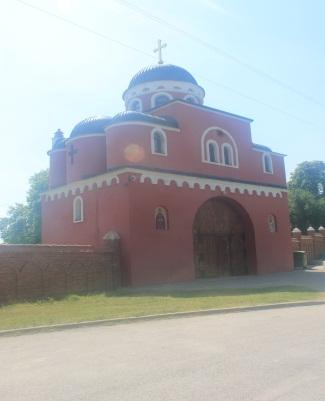 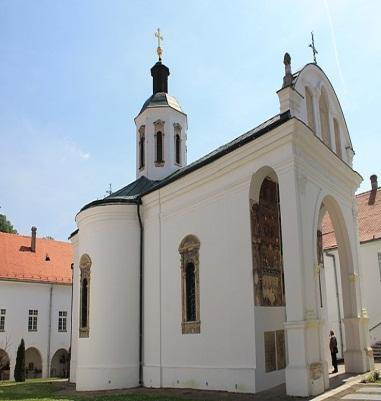 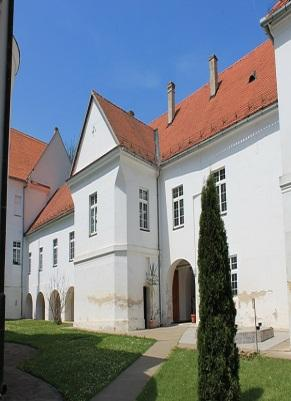 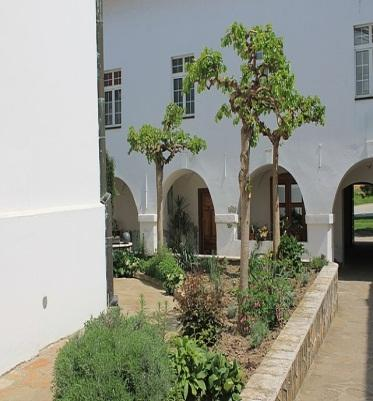 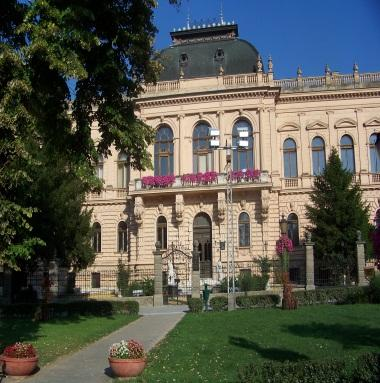 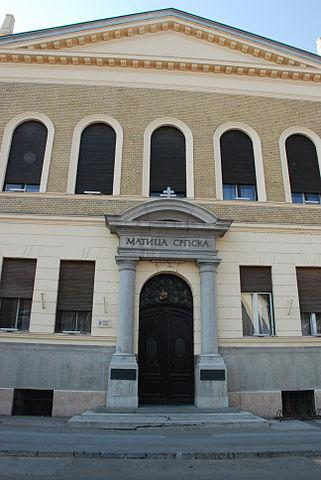 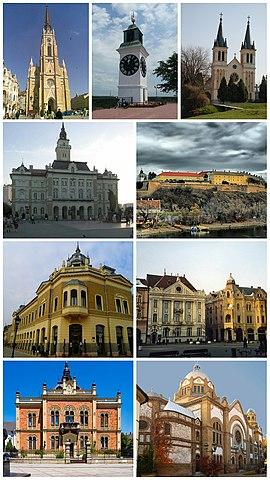 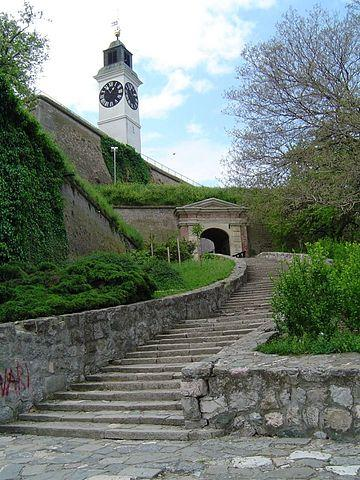 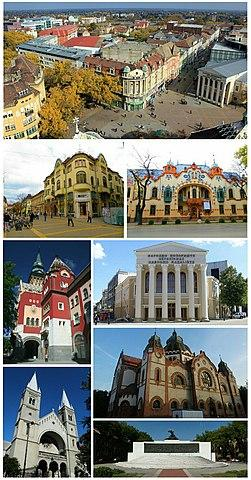 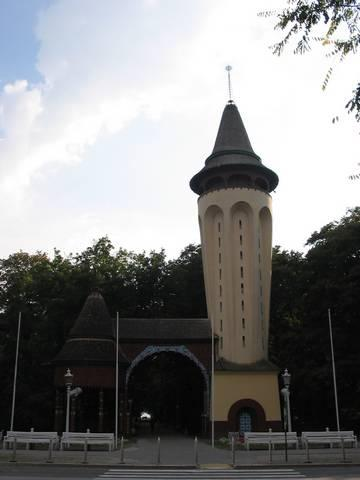 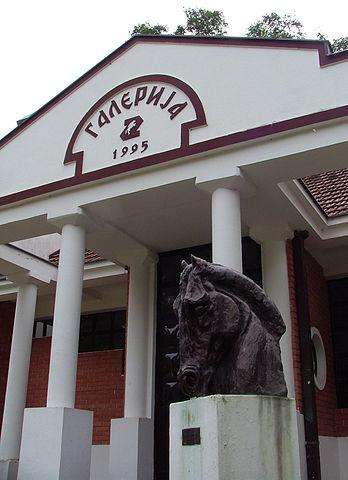 а)ПРЕДСТАВЉАЊЕ НА РОДИТЕЉСКОМ САСТАНКУа)ПРЕДСТАВЉАЊЕ НА РОДИТЕЉСКОМ САСТАНКУа)ПРЕДСТАВЉАЊЕ НА РОДИТЕЉСКОМ САСТАНКУЦиљеви и задаци:Циљеви и задаци:Циљеви и задаци: Упознавање родитеља и ученика са програмом професионалне оријентације за 8. разредПрибављање сагласности родитеља за учешће у програмуМотивисање за заједнички рад Упознавање родитеља и ученика са програмом професионалне оријентације за 8. разредПрибављање сагласности родитеља за учешће у програмуМотивисање за заједнички рад Упознавање родитеља и ученика са програмом професионалне оријентације за 8. разредПрибављање сагласности родитеља за учешће у програмуМотивисање за заједнички радСарадници:Сарадници:Сарадници:Разредни старешина 8. разредаУченициРодитељиРазредни старешина 8. разредаУченициРодитељиРазредни старешина 8. разредаУченициРодитељиНачин реализације:Начин реализације:Начин реализације:ПП презентација на родитељском састанку на коме су заједно родитељи и децаРазговорПП презентација на родитељском састанку на коме су заједно родитељи и децаРазговорПП презентација на родитељском састанку на коме су заједно родитељи и децаРазговорВреме :Време :Време :Родитељски састанак на почеткуРодитељски састанак на почеткуРодитељски састанак на почеткуРезултати:Резултати:Резултати:Родитељи упознати и сагласни  са садржајем и начином реализације програма професионалне оријентацијеРодитељи упознати и сагласни  са садржајем и начином реализације програма професионалне оријентацијеРодитељи упознати и сагласни  са садржајем и начином реализације програма професионалне оријентацијеДокументација:Документација:Документација:Формулар са потписима родитељаФормулар са потписима родитељаФормулар са потписима родитељаб) ПРЕДСТАВЉАЊЕ НА ЧАСУ ОДЕЉЕНСКЕ ЗАЈЕДНИЦЕб) ПРЕДСТАВЉАЊЕ НА ЧАСУ ОДЕЉЕНСКЕ ЗАЈЕДНИЦЕЦиљеви и задаци:Циљеви и задаци:Договор о начину рада на радионицама (упознавање са радионичарским приступом, успостављање правила)Дефинисање/Упознавање очекивања ученика од програма и њихових тренутних професионалних аспирација (уколико постоје)Сарадници:Разредни старешине 8. разредаУченициНачин реализације:Радионица на ЧОС-уВреме : током школске годинеРезултати:Остварени циљевиДокументација:Продукти радионичарског рада (листе правила, очекивања)РАДИОНИЦА „У СВЕТУ ИНТЕРЕСОВАЊА“Циљеви и задаци:Препознавање значаја интересовања за избор занимањаПрепознавање сопствених и интересовања других, уочавање разликаСарадници:Разредни старешине 8. разредаУченициНачин реализације:Радионица „У свету интересовања“, из приручника (са мањим модификацијама) – реализује се на ЧОС-уВреме :Резултати:Увид у интересовања ученика на почетку остваривања програмаУченици препознају своја интересовања и увиђају значај интересовања за избор школе и занимањаДокументација:попуњени тестови интересовањаРАДИОНИЦА „ГРАФИКОН ИНТЕРЕСОВАЊА“(ШТА ВОЛИМ ДА РАДИМ У СЛОБОДНО ВРЕМЕ)Циљеви и задаци:Препознавање активности које пружају задовољство и њихове везе са избором будућег занимањаСтицање увида у сопствена (различита) интересовањаУпознавање различитих интересовањаРангирање интересовања по важностиСарадници:Разредне старешине 8. разредаУченициНачин реализације:Радионица „Графикон интересовања“, из приручника (са нагласком на начину провођења слободног времена) – реализује се на ЧОС-уВреме :Резултати:Ученици препознају своја интересовања кроз активности у којима уживају у слободно време и увиђају значај таквих интересовања за избор школе и занимањаДокументација:Продукти рада на радионици (листа активности у слободном времену)РАДИОНИЦА „О СТЕРЕОТИПИМА“Циљеви и задаци:Повезаност интересовања и потребаСвест о стереотипима у вези са интересовањима других људиИ још понешто о сопственим интересовањима	Сарадници:Разредне старешине 8. разредаУченициНачин реализације:Радионица „О стереотипима“, из приручника (са додатком) – реализује се на (продуженом) ЧОС-уВреме :Резултати:Ученици покренути да размишљају о стереотипима у вези са интересовањима (и својим, као и туђим)Успостављена веза између интересовања и потеба у одређеним ситуацијама Документација:Белешке са радионицеРАДИОНИЦА О ВРЕДНОСТИМАЦиљеви и задаци:Приближавање појма вредности и њиховог значаја за све изборе у животуПрепознавање сопствених вредностиПодсећање на универзалне вредностиСвест о значају уважавања туђих вредности	Сарадници:Разредни старешине 8. разредаУченициНачин реализације:Радионица о вредностима – реализује се на ЧОС-уВреме :Резултати:Остварени циљеви радионицеЛиста заједничких (универзалне) вредностиДокументација:Белешке водитељаРАДИОНИЦА „ТО САМ ЈА“Циљеви и задаци:Изоштравање слике о себи (добрим и лошим особинама, склоностима, талентима, способностима)Оснаживање ученика да говоре о својим добрим особинамаСарадници:Наставник српског језикаУченициНачин реализације:Радионица на часу српског језика (у склопу припреме за писмени задатак чија ће тема бити везана за доживљај себе) /Радионица на ЧОС-уВреме :Резултати:Аутобиографије у којима су деца уочила и истакла своје битне и стварне особине, способности и склоностиДокументација:Написане аутобиографије РАДИОНИЦА „ОСОБИНЕ, СПОСОБНОСТИ  И ЗАНИМАЊА“ (ПОСАО ТРАЖИ ЛИЧНОСТ одређених карактеристика и способности)Циљеви и задаци:Пошто ова деца нису прошла програм за седми разред и нису имала прилику да се упознају са неком поделом способности (листом основних способности), ни да сагледају важност особина личности за успех у занимању радионица Какав сам на први поглед биће замењена. Упознавање са различитим способностима и како су нам оне расподељене (свако је способан за нешто и нико није способан за све)Сагледавање значаја познавања сопствених способности за избор занимањаКако поједине особине личности могу бити значајне за успех у занимањуСарадници:Разредне старешинеУченициНачин реализације:Радионица на ЧОС-у  Време :Резултати:Реализовани цељеви с почетка ове табелеДокументација:Не бих рекла да ће овде бити неких конкретних продуката, те ћемо опет морати да се ослонимо на белешкеРАДИОНИЦА  „МОЈА ОЧЕКИВАЊА“Циљеви и задаци:Освешћивање очекивања од будућностиВештина артикулисања очекивањаИнформација у којој мери су очекивања повезана са занимањем (за сваког појединачно)Сарадници:Наставница ликовногУченициНачин реализације:Израда колажа на тему „Ја за 10 година“, презентација радова и разговор  Време :Резултати:Успешно изражена очекивања кроз једну врсту ликовног (уметничког) изразаЈедна лепа изложбаДокументација:Радови ученикаРОДИТЕЉСКИ САСТАНАК – ОЧЕКИВАЊА РОДИТЕЉА И ОЧЕКИВАЊА ДЕЦЕ Циљеви и задаци:Посредовање у разумевању ставова родитеља и децеУлога родитеља у подстицању и усмеравању професионалног развоја дететаСарадници:Разредне старешинеРодитељиУченициНачин реализације:Вођена дискусија: на основу чега родитељи (не) препознају визију будућности свог дететаВреме :Родитељски састанак на крају полугодиштаРезултати:Остварени циљевиДокументација:Белешке (или записник са р. с.)РАДИОНИЦА „СЛИКА САВРЕМЕНОГ СВЕТА РАДА“ Циљеви и задаци:Разумевање савременог света радаДефинисање кључних компетенција у том свету – способности и ставови који дају предност без обзира на занимање којим намераваш да се бавишСарадници:Наставница енглескогУченициНачин реализације:ПП презентација на часу енглеског језика (за већину ових вештина и особина постоји бољи/познатији израз на енглеском, што не значи да не постоји добар израз и на српском)Дискусија Специфичне приче (на енглеском)Време :Резултати:Обогаћен речник и на енглеском и на српскомОстварени циљеви радионицеДокументација:ПрезентацијаБелешке, свеске ученикаОБРАЗОВНИ ПРОФИЛИ У СРЕДЊИМ ШКОЛАМА И МРЕЖА СРЕДЊИХ ШКОЛАЦиљеви и задаци:Разумевање односа појмова: област рада – образовни профил - занимањеУпознавање са стручним областима различитих средњих стручних школаПовезивање образовних профила са занимањимаПодршка ученицима у проналажењу путева кроз мрежу средњих школа до жељеног занимањаСарадници:Наставнице ликовног и информатикеУченици Начин реализације:Радионица на спојеним часовима информатике и ликовне културе (прикупљање информација и израда плаката)Време :Резултати:Плакати: мрежа средњих школа у општини Обреновац и другим општинама које нас занимајуДокументација:Исти плакатиЗАХТЕВИ ЗАНИМАЊА И КОНТРАИНДИКАЦИЈЕЦиљеви и задаци:Налажење и прихватање везе области рада, захтева занимања и контраиндикацијаСарадници:Наставницабиологије, разредни старешинаУченици Начин реализације:Радионица на ЧОС-уВреме :Резултати:Сви ученици свесни захтева и евентуалних контраиндикација за своје жељено занимање (или занимања у разматрању)Документација:ИНФОРМАЦИЈЕ СА ИНТЕРНЕТАЦиљеви и задаци:Оспособљавање за самостално прикупљање, селектовање и вредновање информација са интернета о средњим школамаСарадници:Наставница информатикеУченици Начин реализације:Радионица на ЧОС-уВреме :Резултати:Ученици успевају да прикупе све релевантне информације о изабраним средњим школамаДокументација:Постери за изабране средње школеПУТЕВИ ОБРАЗОВАЊА И КАРИЈЕРЕЦиљеви и задаци:Појам каријереУвиђање могућности каријерног развоја као мотива за избор школе и занимањаПерспективе школовања за одређене школеСарадници:Разредне старешинеУченици Начин реализације:Радионица на ЧОС-уПосета сајму образовањаВреме :Резултати:Остварени циљевиМОТИВАЦИЈА ЗА ИЗБОР ЗАНИМАЊАЦиљеви и задаци:Повезивање мотива за избор и очекивања од занимањаПовезивање са каснијим задовољством посломМогућности алтернативних избора (уколико је потребно)Сарадници:Разредне старешинеУченици Начин реализације:Радионица „Оријентација ствара јасну слику“ из приручника (са битним модификацијама) на ЧОС-уВреме :Резултати:Ученици покренути да размишљају о темама наглашеним у циљевима радионицеДокументација:Продукти радионицеРОДИТЕЉСКИ САСТАНАКЦиљеви и задаци:Представљање занимања уз помоћ мапа умаПрипрема и договор око организације реалних сусретаСарадници:Разредне старешинеРодитељиУченици Начин реализације:Презентације и разговор на родитељском састанкуВреме :Крај трећег тромесечја (пред крај марта)Резултати:Конкретни договори око неких планираних реалних сусретаДокументација:Записник са родитељског састанкаПРИПРЕМА ЗА РЕАЛНЕ СУСРЕТЕЦиљеви и задаци:Оспособљавање ученика за реалне сусретеСарадници:Разредне старешинеУченици Родитељи Наставници Начин реализације:Симулација лоше организованог и добро организованог реалног сусретаРазмена закључака – како требаПрипрема: шта гледам и шта питам (сваки ученик пише за себе)То ће бити радионица организована на ЧОС-у, а пред сваки реални сусрет са одређеном групом ученика се још једном продискутује припремаВреме :Резултати:Ученици припремљени за реалне сусретеДокументација:Продукти радионице (писане припреме)ПЛАНИРАНИ РЕАЛНИ СУСРЕТИЦиљеви и задаци:Упознавање занимања на лицу места и из угла експератаСарадници:Разредне старешине и наставнициУченици Родитељи Експерти из различитих занимањаБивши ученици школеПО тимови других школа на општиниНачин реализације:Посета Дому здравља у Скели (у склопу редовних систематских прегледа) –у договору са медицинским радницима са којима се иначе договарамо о систематским прегледима ученика; Сусрети са занимањима: лекар , медицинска сестра, стоматолог, стоматолошка сестра (оквирно време реализације: март 2019.)Посета рачуноводству школе - сусрет са занимањима економске струке,  (април) Организација разговора са полицајцем и ватрогасцем из МУП-а у школи (март)Посета одељењу предшколске установе – сусрет са занимањем: васпитачица (март)Посета ТЕНТ-у – сусрет са неколико занимања машинске и електро струке, биће организована у договору са ПО тимовима других школа и руководством фирмеПосете бивших ученика и родитеља који се баве одређеним занимањима Организоване посете средњим школама на општини Обреновац, Владимирци Презентације средњих школа у нашој школи (Техничка, Пољопривредно-хемијска, Гимназија, Посавотамнавска с. ш. Владимирци.)  (мај)Продукти радионица и све информације у вези са избором и уписом у средњу школу биће истакнути на за то предвиђеним паноима.РАЗМЕНА ИСКУСТАВА О РЕАЛНИМ СУСРЕТИМАЦиљеви и задаци:Стицање увида у добити од упознавања занимања у праксиРазмена искуставаСарадници:Разредне старешинеУченици Начин реализације:За време ЧОС-ова у мањим групама ученика Време :По потреби, у складу са динамиком реализације реалних сусретаРезултати:Ученици (бар добар део њих) упознати са занимањем како функционише у пракси и из угла особа које се баве занимањем и свесни како то може да утиче на њихову одлуку о избору школе и занимањаДокументација:Есеј: Мој доживљај реалних сусретаРАДИОНИЦА: НА РАЗГОВОРУ ЗА ПОСАОЦиљеви и задаци:Значај општег утиска на разговоруПравила понашања на разговору за посаоСарадници:Наставник српског језикаУченици Начин реализације:Радионица на чос-уВреме :Резултати:Остварени циљевиДокументација:Продукти рада на радионициОДЛУКА О ШКОЛИ И ЗАНИМАЊУ И ПОТРЕБЕ ЗА САВЕТОДАВНИМ РАДОМЦиљеви и задаци:Стицање увида у процес доношења одлуке и кључне тачке одлучивањаПрепознавање потребе за саветодавним радомСарадници:Разредне старешине, наставник физичкогУченици Начин реализације:Радионица на часу физичког, појединачни разговори са ученицимаВреме :до априлског распустаРезултати:Остварени циљевиДокументација:РОДИТЕЉСКИ САСТАНАК – сумирање резултата програма ПОЦиљеви и задаци:Стицање увида у добити од програма ПОИнформисање о процесу полагања завршног испита и упису у средњу школуСарадници:Разредне старешинеУченици РодитељиНачин реализације:Општи родитељски састанак за осмакеВреме : Средина мајаРезултати:Остварени циљевиДокументација:Записник са родитељског састанкаТЕМЕВРЕМЕНОСИЛАЦ ПОСЛА1. ИСХРАНАМлађи узраст- навике у исхрани/оброци- здрава исхранаСтарији узраст- фактори који утичу на навике и ставове о правилној ИсхраниТоком школске године на редовној настави, на часовима одељенског старешине, ваннаставнимактивностима , спортска секцијаодељенскестарешине,патронажна сестраДома здравља задужена за праћење здравственогобразовања2. ХИГИЈЕНАМлађи узраст- основне хигијенске навике (прање руку,  купање, хигијена уста и зуба, одевања и  становања)Старији узраст- развијање личне одговорности за бригу   о телу, брига о одећи, лична хигијена у   пубертету...Током школске године на редовној настави, на часовима одељенског старешине, ваннаставнимактивностима , спортска секцијапрофесори разредне наставе,одељенскестарешине,патронажна сестраДома здравља,стоматологнаставница биологије, физичког васпитања3. ФИЗИЧКА АКТИВНОСТМлађи узраст- значај физичке активности и одмарања- базичне способности покретљивостиСтарији узраст- примењивање физичких способности у  дневним активностима- развијање позитивних ставова према   физичкој активности- слободно време и рекреација (избор   активности, спортова и клубова за вежбу)Током школске године на редовној настави, на часовима одељенског старешине, ваннаставнимактивностима , спортска секцијапрофесори разредне наставеодељенскестарешине,наставници физичког васпитања4. ЗДРАВ ОРГАНИЗАММлађи узраст- потреба за одмором;спавање и релаксација- начини савлађивања лаких здравствених проблемаСтарији узраст- како спречити болест, инфекције- природне одбране организма- ментално здравље - превазилажење стресаТоком школске године на редовној настави, на часовима одељенског старешине, ваннаставнимактивностима , спортска секцијапрофесори разредне наставеодељенскестарешине,наставницибиологије,педагог5. БЕЗБЕДНОСТМлађи узраст- основна правила о безбедности у кући, школи  и окружењуСтарији узраст- стицање самопоуздања у следећем опсегу активности: безбедност у саобраћају, прва помоћ, безбедно понашањеТоком школске године на редовној настави, на часовима одељенског старешине, ваннаставнимактивностима , спортска секцијапрофесори разредне наставе,одељенскестарешине,наставник ТиТ,стручњак за безбедност усаобраћају6. ОДНОСИ СА ДРУГИМАМлађи узраст-  изграђивање самопоштовања- односи у породици и са друговима- интеракције са људима различитог узраста,   културе, традиције...Старији узраст- однос према потребама и осећањима других,  прихватање и поштовање различитости- интеракције са људима различитог узраста,   културе, традиције...Током школске године на редовној настави, на часовима одељенског старешине, ваннаставнимактивностима , спортска секцијапрофесори разредне наставеодељенскестарешине,родитељи,педагог 7. ХУМАНИ ОДНОСИ МЕЂУ ПОЛОВИМАМлађи узраст- разлике међу половима, дружење, помоћ друговима Старији узраст- препознавање сопствених осећања- разлике међу половима- позитивни ставови према супротном полуТоком школске године на редовној настави, на часовима одељенског старешине, ваннаставнимактивностима , спортска секцијаодељенскестарешине,наставницибиологије,здравствени радник8.ПРАВИЛНОКОРИШЋЕЊЕ ЗДРАВСТВЕНИХ СЛУЖБИМлађи узраст- упознавање и први контакт са лекаром, стома-  тологом, медицинском сестром, здравственим  установама – систематски прегледиСтарији узраст- врсте и намена различитих здравствених службиТоком школске године на редовној настави, на часовима одељенског старешине, ваннаставнимактивностима , спортска секцијапрофесори разредне наставеодељенскестарешине,педагог 9. ЗДРАВА СРЕДИНАМлађи узраст- како сачувати здраву околинуСтарији узраст- лични допринос здрављу околине- чување животне срединеТоком школске године на редовној настави, на часовима одељенског старешине, ваннаставнимактивностима , спортска секцијапрофесори разредне наставеодељенскестарешине,наставницибиологије,10.ПРЕВЕНЦИЈА УПОТРЕБЕ ДРОГА -Радионице за ученике од 1.-4. разреда-на часовима одељенског стрешине, на секцијама -Трибине и предавања на тему Дрога је смрт, Дрога је смрт бавите се спортом-Трибина за родитеље , укључивање стручњака из области здравствене заштитепрофесори разредне наставеодељенскестарешине,наставницибиологије,Садржај радаВреме релизацијеНосиоци послаЕстетско уређење учионица9.ученици 1.- 8. раз. са ОСИзбор најуређенијих учионица (млађи и старији разреди) током шк. год.9. – 6.комисија за естетско уређење школеФормирање еколошке патроле9.наставница биологије , наставник  разредне наставе Марина ВрачевићАктивности еколошке патроле на очувању и уређењу школе и школског дворишта9. – 6.чланови еколошке патролеНабавка контејнера за рециклажу разних врста отпадног материјалатоком школске год.директор школеАкције сакупљања старе хартије, флаша и других отпадних материјала који се могу рециклиратитоком школске год.ученици, наставници...Еколошка акција ''Реците НЕ пушењу'' поводом 31. марта – Светског дана борбе против пушења3.ученици, наставнициБрига о сопственом здрављу – предавање мед. сестара за ученике млађих разреда4.медицинске сестре из ДЗОЛитерарни и ликовни конкурси на тему заштите животне срединетоком школске год.ученици са руководиоци-ма литерарне и ликовне секцијеИзложба литерарних и ликовних радова на тему заштите животне средине (уочи 5. јуна – Светског дана животне средине)5. – 6.УченициАКТИВНОСТИНОСИОЦИ САРАДЊЕ1.САРАДЊА СА МИНИСТАРСТВОМ ПРОСВЕТЕ И НАУКЕ И ГРАДСКИМ СЕКРЕТАРИЈАТОМ ЗА ОБРАЗОВАЊЕПобољшање услова рада школе Пружање помоћи у раду у циљу квалитетније реализације свих облика рада школеПомоћ у реализацији наставног плана и програмаПобољшање кадровске структуре радника школеМатеријално и финансијско пословање школе у целинидиректор школе2.САРАДЊА СА ОПШТИНОМ ОБРЕНОВАЦРеализације програма Пријљтељи деце СрбијеКонтакти везани за помоћ школи у организационим,материјалним и другим питањимаСарадња са општинском организацијом Црвеног крстау сабирним акцијама и пружању помоћи сиромашнимученицимадиректор,председникШколског одбора,руководиоц организације Пријатељи деце Србије  и ЦК3.САРАДЊА СА ДОМОМ ЗДРАВЉА ОБРЕНОВАЦПраћење здравственог стања ученика и послови везаниза категоризацију ученикаАнгажовање медицинског особља на здравственом информисању родитеља и ученикаПравовремено издавање потврда о здравственој способности деце за упис у први разреддиректор, педагог,секретар4.САР         СА ДЕЧЈОМ УСТАНОВОМ ''ПЕРКА ВИЋЕНТИЈЕВИЋ'' ОБРЕНОВАЦОбухват деце предшколског узраста месних заједницапредшколским васпитањемСарадња учитеља и васпитача предшколске децедиректор, учитељи5.САРАДЊА СА ДОМОМ КУЛТУРЕ И СПОРТОВА ОБРЕНОВАЦ Остваривање плана посета биоскопу и позориштуОстваривање програма школских активности и програматакмичења на нивоу општинеРеализација школског маркетинга преко РТВ -Магдиректор, руководилац КУД-а-Скела, РТВ-Маг6.САРАДЊА СА ЦЕНТРОМ ЗА СОЦИЈАЛНИ РАД ОБРЕНОВАЦРешавање социјалних проблемаПружање помоћи ученицима којима је потребна посебна подршкаЗаједничко деловање на преваспитавању васпитно запуштених ученикапедагог,одељенске старешине7.САРАДЊА СА АСТП ''ЛАСТА''Организовање превоза ученика и радника школедиректор школе8.САРАДЊА СА ДРУГИМ ШКОЛАМА НА ТЕРИТОРИЈИ ОПШТИНЕОрганизација такмичења на нивоу општинеРад општинских стручних активаПрипреме ученика за упис у средње школеСарадња психо-педагошких службиРеализација програма ПОдиректор,педагог,стручна већа9.САРАДЊА СА СТУДИJОМ МАГ И СКЦ ОБРЕНОВАЦОрганизација реализације школског маркетингаОрганизација другарске вечери ученика осмих разреда у просторијама СКЦ на базенимадиректор школе10.САРАДЊА СА МЕСНОМ ЗАЈЕДНИЦОМПрограм обележавања значајних датумаБрига о безбедности ученикаОрганизовање заједничких акција за побољшање материјалних услова за рад школе, сређивања школских објеката и простораОбухват деце обавезним основним образовањемПомоћ у снабдевању ученика уџбеницима и прибором Уређење простора месне заједницедиректор,председник Школског одбора,стручни сарадници,руководилац КУД-а-Скела, председник МЗ11.САРАДЊА СА БИБЛИОТЕКОМ ''ВЛАДА АКСЕНТИЈЕВИЋ'' ИЗ ОБРЕНОВЦАОрганизација такмичења, књижевних вечери и квиза,посета градској библиотецидиректор,стручнавећа,библиотекар12.САРАДЊА СА СРПСКОМ ПРАВОСЛАВНОМ ЦРКВОМОрганизација прославе Дана Св.Саве и Дана школеРеализација верске наставедиректор,председник Школског одбора, наставник веронаукеДИНАМИКАДИНАМИКАДИНАМИКАДИНАМИКАДИНАМИКАДИНАМИКАДИНАМИКАДИНАМИКАДИНАМИКАДИНАМИКАДИНАМИКАДИНАМИКААКТИВНОСТ89101112123456ЗадужениИзбор представника одељења у Ученички парламент*ПедагогНас.грађанског васпитањаРаз.старешинеКонституисање парламентаУсвајање програма рада*ЧлановиПедагогНас.грађанског васпитањаОперативно планирање рада-Текућа проблематика*ЧлановиПедагогНас.грађанског васпитањаКонститусање интересних група у оквиру парламента*ЧлановиПедагогНас.грађанског васпитањаАнализа рада група и парламента у целини*ЧлановиПедагогНас.грађанског васпитањаЕкскурзија ученика*ЧлановиПедагогНас.грађанског васпитањаПрослава другарске вечери*ЧлановиПедагогНас.грађанског васпитањаИзлети*ЧлановиПедагогНас.грађанског васпитањаХуманитарне акције*ЧлановиПедагогНас.грађанског васпитањаСарадња са Саветом родитељаи Школским одбором*ЧлановиПедагогНас.грађанског васпитањаИзвештај о раду*ЧлановиПедагогНас.грађанског васпитањаМЕСЕЦРАДНИ ЗАДАЦИНОСИОЦИАВГУСТ/СЕПТЕМБАР1.Упознавање са Правилником о стручном усавршавању запослених2. Разматрање и усвајање предлога плана рада за 2019/2020 годину.3. Договор о носиоцима активности 4. Предлог и избор стручних семинара 5. Представљање плана угледних тј.огледних часова,стручних тема и осталих активности Директор школе.Педагог,чланови Тима за стручно усавршавањеНОВЕМБАР1.Анализа реализације учешћа на стручним семинарима2.Анализа организације угледних тј. огледних часова,стручних тема и осталих активностиДиректор школе.Педагог,чланови Тима за стручно усавршавањеЈАНУАР / ФЕБРУАР1.Анализа реализације учешћа на стручним семинарима2.Анализа организације угледних тј. огледних часова,стручних тема и осталих активности Директор школе.Педагог,чланови Тима за стручно усавршавањеАПРИЛ1.Анализа реализације учешћа на стручним семинарима2.Анализа организације угледних тј. огледних часова,стручних тема и осталих активностиДиректор школе.Педагог,чланови Тима за стручно усавршавањеЈУН1.Анализа реализације учешћа на стручним семинарима2.Анализа организације угледних тј. огледних часова,стручних тема и осталих активности3. Извештај о остварености стручног усавршавања у оквиру и ван установе и приказ остварених бодова запосленихДиректор школе.Педагог,чланови Тима за стручно усавршавање